I have the honour to transmit to the Conference proposals received from ITU Member States which have been coordinated by the General Secretariat and published in Documents WCIT-12/1 to 32*. Complete texts of proposals and translations are available in the original contributions.*Document being processed:  WCIT-12/22ITR (Preamble, Articles, Final Formula)AppendicesResolutionsDraft new ResolutionsRecommendationsOpinionGeneral Matters	IAP/10/391	DESCRIPTIONIn accordance with the ITU General Rules of Conferences, Assemblies and Meetings, the Member States of CITEL propose the following structure for the upcoming World Conference on International Telecommunications (WCIT-12).PlenaryCommittee 1 - Steering CommitteeCommittee 2 - Credentials CommitteeCommittee 3 - Budget Control CommitteeCommittee 4 - Editorial CommitteeCommittee 5 - Review Committee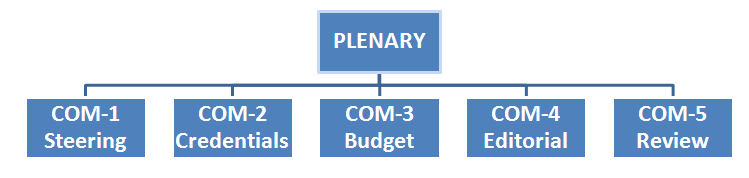 TERMS OF REFERENCE FOR COMMITTEE 5Committee 5 – Review of the International Telecommunication Regulations (ITRs) Framework Committee 5, on the basis of proposals from administrations and taking into account the existing ITRs, should consider and take appropriate action with regard to the ITRs.  Committee 5 should have two Working Groups (WGs) that should not meet in parallel, due to translation and resource constraints. It is proposed that new Articles, if any, must be agreed in principle during the Committee 5 Plenary before being sent to one of the two WGs for consideration.   Member States propose that Committee 5 be organized so that each WG has responsibility for specific provisions of the ITRs. We believe this will help to avoid overlapping of issues. Additionally, resolutions, recommendations and opinions associated with the articles as described in the attached chart should be considered within the relevant working group, as we believe this will allow for conference efficiency.  The specific coverage of each WG is as follows:Working Group 1:  Articles 6 and 9 and Appendices, and related definitions and Resolutions, Recommendations and Opinions Working Group 2:  Articles, 1, 2, 3, 4, 5, 7, 8, 10 and related definitions and Resolutions Recommendations and Opinions There shall not be more than 3 meetings in parallel at any time during the conference, including Plenary Sessions, Committees 1 through 5 meetings and Ad-Hoc Group meetings.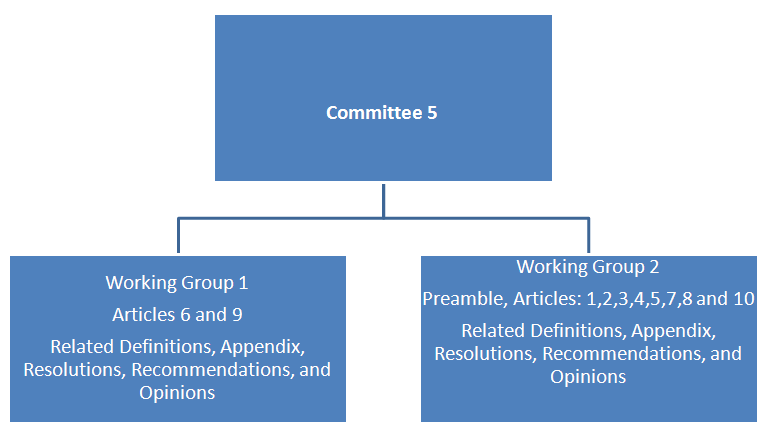 World Conference on International 
Telecommunications (WCIT-12)
Dubai, 3-14 December 2012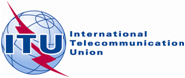 PLENARY MEETINGDocument DT/1-E30 November 2012English onlyPROPOSALS RECEIVED FROM ITU MEMBER STATES 
FOR THE WORK OF THE CONFERENCEPROPOSALS RECEIVED FROM ITU MEMBER STATES 
FOR THE WORK OF THE CONFERENCEDr Hamadoun I. TOURÉ
Secretary-GeneralITR (Preamble, Articles, Final Formula)ITR (Preamble, Articles, Final Formula)ITR (Preamble, Articles, Final Formula)ITR (Preamble, Articles, Final Formula)DescriptionProvisionProposalSourceINTERNATIONAL TELECOMMUNICATION REGULATIONSITRsNOCACP/3A3/2ARB/7R1/1USA/9A1/1RCC/14A1/1CME/15/1EUR/16A1-R1/1AUS/17R2/1B/18/1PREAMBLEPREAMBLENOCACP/3A2/1ARB/7R1/2USA/9A1/2RCC/14A1/2EUR/16A1-R1/2AUS/17R2/2B/18/2AFCP/19/11MODACP/3A2/2ARB/7R1/3USA/9A1/3IAP/10R1/11RCC/14A1/3CME/15/2EUR/16A1-R1/3AUS/17R2/3B/18/3AFCP/19/2MEX/20/1IND/21/1Article 1
Purpose and Scope of the RegulationsArticle 1NOCACP/3A3/3ARB/7R1/4USA/9A1/4RCC/14A1/4CME/15/3EUR/16A1-R1/4AUS/17R2/4B/18/4AFCP/19/31.0ADDTUN/25/12MODACP/3A3/4ARB/7R1/5USA/9A1/5RCC/14A1/5CME/15/4EUR/16A1-R1/5AUS/17R2/5B/18/5AFCP/19/4MEX/20/2ISR/28R1/13MODACP/3A2/3ARB/7R1/6USA/9A1/6IAP/10R1/14RCC/14A1/6CME/15/5EUR/16A1-R1/6AUS/17R2/6B/18/6AFCP/19/5MEX/20/33AADDARB/7R1/7RCC/14A1/7CME/15/6IND/21/23BADDARB/7R1/8RCC/14A1/8CME/15/7IND/21/33CADDRCC/14A1/9CME/15/84MODRCC/14A1/10SUPB/18/7NOCACP/3A2/4ARB/7R1/9USA/9A1/7IAP/10R1/15CME/15/9EUR/16A1-R1/7AUS/17R2/7AFCP/19/6MEX/20/45MODARB/7R1/10RCC/14A1/11CME/15/10B/18/8AFCP/19/7PRG/29/1NOCACP/3A3/5USA/9A1/8IAP/10R1/16EUR/16A1-R1/8AUS/17R2/8MEX/20/56MODACP/3A2/5ARB/7R1/11USA/9A1/9IAP/10R1/3RCC/14A1/12CME/15/11EUR/16A1-R1/9AUS/17R2/9AFCP/19/8MEX/20/6ISR/28R1/27MODACP/3A3/6ARB/7R1/12USA/9A1/10RCC/14A1/13CME/15/12AUS/17R2/10B/18/9MEX/20/7PRG/29/2SUPEUR/16A1-R1/10AFCP/19/98MODACP/3A3/7ARB/7R1/13USA/9A1/11IAP/10R1/17RCC/14A1/14CME/15/13EUR/16A1-R1/11AUS/17R2/11B/18/10AFCP/19/10MEX/20/89MODACP/3A2/6ARB/7R1/14USA/9A1/12RCC/14A1/15CME/15/14EUR/16A1-R1/12AUS/17R2/12B/18/11AFCP/19/11MEX/20/9ISR/28R1/310MODACP/3A2/7IAP/10R1/37AUS/17R2/13B/18/12MEX/20/10SUPARB/7R1/15USA/9A1/13RCC/14A1/16CME/15/15EUR/16A1-R1/13AFCP/19/1211MODACP/3A3/8ARB/7R1/16USA/9A1/14EUR/16A1-R1/14B/18/13SUPRCC/14A1/17CME/15/16AUS/17R2/14AFCP/19/13MEX/20/1112MODMEX/20/12(MOD)RCC/14A1/18NOCACP/3A2/8ARB/7R1/17USA/9A1/15IAP/10R1/38CME/15/17EUR/16A1-R1/15AUS/17R2/15AFCP/19/1412AADDINS/8/1B/18/14Article 2
DefinitionsArticle 2NOCACP/3A2/9ARB/7R1/18USA/9A1/16RCC/14A1/19CME/15/18EUR/16A1-R1/16AUS/17R2/16B/18/15AFCP/19/1513MODAFCP/19/16MEX/20/13(MOD)RCC/14A1/20NOCACP/3A2/10ARB/7R1/19USA/9A1/17CME/15/19EUR/16A1-R1/17AUS/17R2/17B/18/1614MODPRG/29/3(MOD)RCC/14A1/21SUPMEX/20/14NOCACP/3A2/11ARB/7R1/20USA/9A1/18IAP/10R1/5CME/15/20EUR/16A1-R1/18AUS/17R2/18AFCP/19/17ISR/28R1/414AADDARB/7R1/21CME/15/21AFCP/19/18IND/21/415MODARB/7R1/22(MOD)RCC/14A1/22SUPAFCP/19/19MEX/20/15NOCACP/3A2/12USA/9A1/19IAP/10R1/6CME/15/22EUR/16A1-R1/19AUS/17R2/19ISR/28R1/515AADDARB/7R1/23CME/15/23AFCP/19/2016MODACP/3A3/9ARB/7R1/24USA/9A1/20CME/15/24AUS/17R2/20AFCP/19/21(MOD)RCC/14A1/23SUPEUR/16A1-R1/20B/18/17MEX/20/1617MODRCC/14A1/24CME/15/25SUPACP/3A3/10USA/9A2/1EUR/16A1-R1/21AUS/17R2/21B/18/18AFCP/19/22MEX/20/1718SUPACP/3A2/13USA/9A2/2EUR/16A1-R1/22AUS/17R2/22B/18/19AFCP/19/23MEX/20/1819MODRCC/14A1/25CME/15/26SUPUSA/9A2/3EUR/16A1-R1/23B/18/20AFCP/19/24MEX/20/1920MODRCC/14A1/26CME/15/27SUPUSA/9A2/4EUR/16A1-R1/24B/18/21AFCP/19/25MEX/20/2021MODRCC/14A1/27CME/15/28B/18/22AFCP/19/26MEX/20/21SUPUSA/9A1/21EUR/16A1-R1/25NOCACP/3A2/14AUS/17R2/2322MODACP/3A3/11RCC/14A1/28AFCP/19/27PRG/29/4SUPEUR/16A1-R1/26AUS/17R2/24B/18/23MEX/20/2222, 23, 24MODCME/15/29SUPUSA/9A1/2223(MOD)RCC/14A1/29SUPEUR/16A1-R1/27B/18/24AFCP/19/28MEX/20/23NOCPRG/29/524(MOD)RCC/14A1/30SUPEUR/16A1-R1/28B/18/25AFCP/19/29MEX/20/24NOCPRG/29/625MODRCC/14A1/31CME/15/30B/18/26AFCP/19/30MEX/20/25SUPUSA/9A1/23EUR/16A1-R1/29AUS/17R2/2526MODUSA/9A1/24RCC/14A1/32CME/15/31AUS/17R2/26AFCP/19/31SUPEUR/16A1-R1/30MEX/20/2627MODRCC/14A1/33CME/15/32SUPACP/3A2/15USA/9A1/25EUR/16A1-R1/31AUS/17R2/27B/18/27AFCP/19/32MEX/20/2727AADDRCC/14A1/34CME/15/33AFCP/19/33IND/21/5RUS/27R1/127BADDARB/7R1/25RCC/14A1/35CME/15/34AFCP/19/34RUS/27R1/2PRG/29/727CADDARB/7R1/26RCC/14A1/36CME/15/35AFCP/19/35IND/21/6RUS/27R1/327DADDRCC/14A1/37CME/15/36IND/21/7RUS/27R1/427EADDRCC/14A1/38CME/15/37IND/21/8RUS/27R1/527FADDARB/7R1/27RCC/14A1/39CME/15/38IND/21/9PRG/29/827GADDRCC/14A1/40CME/15/39IND/21/1027GAADDCME/15/4027HADDARB/7R1/28RCC/14A1/41CME/15/41MEX/20/28IND/21/1127IADDRCC/14A1/42CME/15/4227JADDRCC/14A1/43CME/15/4327KADDRCC/14A1/44CME/15/4427LADDRCC/14A1/45CME/15/45IND/21/12KAZ/32/127MADDRCC/14A1/46CME/15/46IND/21/13KAZ/32/227NADDRCC/14A1/47CME/15/47IND/21/1427OADDRCC/14A1/48CME/15/48IND/21/1527PADDCME/15/49IND/21/16Article 3
International NetworkArticle 3NOCARB/7R1/29USA/9A1/26RCC/14A1/49CME/15/50EUR/16A1-R1/32AUS/17R2/28B/18/28AFCP/19/3628MODACP/3A3/12ARB/7R1/30USA/9A2/5RCC/14A1/50CME/15/51EUR/16A1-R1/33AUS/17R2/29B/18/29AFCP/19/37MEX/20/2929MODACP/3A3/13ARB/7R1/31USA/9A2/6RCC/14A1/51CME/15/52EUR/16A1-R1/34AUS/17R2/30B/18/30AFCP/19/38MEX/20/30ISR/28R1/630MODARB/7R1/32CME/15/53AUS/17R2/31AFCP/19/39MEX/20/31SUPUSA/9A1/27RCC/14A1/52EUR/16A1-R1/35B/18/3130AADDEUR/16A1-R1/3631MODACP/3A3/14ARB/7R1/33USA/9A2/7CME/15/54EUR/16A1-R1/37AUS/17R2/32B/18/32AFCP/19/40MEX/20/3231AADDACP/3A3/15ARB/7R1/34INS/8/2RCC/14A1/53CME/15/55EUR/16A1-R1/38B/18/33AFCP/19/41IND/21/17CUB/26/131AAMODRCC/14A1/5431BADDACP/3A3/16ARB/7R1/35RCC/14A1/55CME/15/56B/18/34AFCP/19/42MEX/20/33IND/21/18CUB/26/231CADDARB/7R1/36CME/15/57B/18/35CUB/26/331DADDRCC/14A1/56CUB/26/431EADDRUS/27R1/11Article 3AArticle 3AADDRUS/27R1/631AADDRUS/27R1/731BADDRUS/27R1/831CADDRUS/27R1/931DADDRUS/27R1/10Article 4
International Telecommunication ServicesArticle 4(MOD)RCC/14A1/57NOCACP/3A2/16ARB/7R1/37USA/9A2/8CME/15/58EUR/16A1-R1/39AUS/17R2/33B/18/36AFCP/19/4332MODACP/3A2/17ARB/7R1/38USA/9A2/9RCC/14A1/58CME/15/59EUR/16A1-R1/40B/18/37AFCP/19/44MEX/20/34AUS/17R2/3433MODACP/3A2/18ARB/7R1/39USA/9A2/10RCC/14A1/59CME/15/60EUR/16A1-R1/41AUS/17R2/35B/18/38AFCP/19/45MEX/20/3534MODACP/3A2/19ARB/7R1/40USA/9A2/11RCC/14A1/60CME/15/61EUR/16A1-R1/42AUS/17R2/36B/18/39AFCP/19/46MEX/20/36IND/21/1935MODRCC/14A1/61CME/15/62EUR/16A1-R1/43B/18/40AFCP/19/47IND/21/20NOCACP/3A2/20ARB/7R1/41AUS/17R2/37MEX/20/3735, 36, 37, 38NOCUSA/9A2/1236MODARB/7R1/42RCC/14A1/62CME/15/63EUR/16A1-R1/44AFCP/19/48IND/21/21NOCACP/3A2/21AUS/17R2/38MEX/20/3837MODARB/7R1/43RCC/14A1/63CME/15/64IND/21/22SUPEUR/16A1-R1/45NOCACP/3A2/22AUS/17R2/39AFCP/19/49MEX/20/3938MODACP/3A2/23RCC/14A1/64CME/15/65EUR/16A1-R1/46AUS/17R2/40MEX/20/40IND/21/23NOCARB/7R1/44AFCP/19/5038AADDACP/3A3/17ARB/7R1/45USA/9A2/13IAP/10R1/20RCC/14A1/65CME/15/66EUR/16A1-R1/47AFCP/19/51IND/21/2438BADDIAP/10R1/8RCC/14A1/66CME/15/67B/18/41IND/21/2538CADDIAP/10R1/9RCC/14A1/67CME/15/6838DADDIAP/10R1/18CME/15/6938EADDCME/15/70IND/21/26Article 5
Safety of Life and Priority of TelecommunicationsArticle 5NOCUSA/9A2/14NOCACP/3A2/24ARB/7R1/46RCC/14A1/68CME/15/71EUR/16A1-R1/48AUS/17R2/41B/18/42AFCP/19/5239MODACP/3A2/25ARB/7R1/47USA/9A2/15RCC/14A1/69CME/15/72EUR/16A1-R1/49AUS/17R2/42AFCP/19/53MEX/20/41IND/21/2739AADDCME/15/73AFCP/19/5440MODACP/3A2/26ARB/7R1/48USA/9A2/16RCC/14A1/70CME/15/74AUS/17R2/43MEX/20/42SUPEUR/16A1-R1/50B/18/43AFCP/19/5541MODACP/3A2/27ARB/7R1/49USA/9A2/17RCC/14A1/71CME/15/75AUS/17R2/44B/18/44AFCP/19/56MEX/20/43SUPEUR/16A1-R1/5141AADDRCC/14A1/72CME/15/76AFCP/19/5741BADDARB/7R1/50RCC/14A1/73CME/15/77IND/21/2841CADDARB/7R1/51CME/15/78B/18/45IND/21/29Article 5AArticle 5AADDARB/7R1/52CME/15/7941DADDCME/15/8041DAADDCME/15/8141DBADDCME/15/8241DCADDCME/15/8341EADDCME/15/84Article 5AADDB/18/4641DADDB/18/47Article 5AADDIND/21/3041DADDIND/21/31Article 5AADDACP/3A1-R1/7RCC/14A1/7441BADDRCC/14A1/7541CADDRCC/14A1/7641DADDRCC/14A1/7741EADDRCC/14A1/7841FADDRCC/14A1/7941GADDRCC/14A1/8041HADDRCC/14A1/8141IADDRCC/14A1/8241JADDRCC/14A1/83Article 5AADDAFCP/19/5841BADDAFCP/19/5941CADDAFCP/19/6041DADDAFCP/19/61Article 5AADDTUN/25/241AADDTUN/25/3Article 5BArticle 5BADDB/18/4841EADDB/18/49Article 5BADDAFCP/19/6241EADDAFCP/19/63Article 6
Charging and AccountingArticle 6MODUSA/9A1/28CME/15/85AUS/17R2/45AFCP/19/64MEX/20/44NOCARB/7R1/53RCC/14A1/84EUR/16A1-R1/52B/18/5042.00ADDARB/7R1/54AFCP/19/6542.01ADDARB/7R1/55AFCP/19/6642.02ADDARB/7R1/56AFCP/19/6742.03ADDARB/7R1/57AFCP/19/6842.04ADDARB/7R1/58AFCP/19/6942.05ADDARB/7R1/59AFCP/19/7042.06ADDARB/7R1/60AFCP/19/7142.07ADDARB/7R1/6142MODAUS/17R2/46MEX/20/45(MOD)RCC/14A1/85SUPUSA/9A1/29EUR/16A1-R1/53NOCARB/7R1/62AFCP/19/7242, 43MODCME/15/8643MODACP/3A3/18ARB/7R1/63USA/9A1/30RCC/14A1/86AUS/17R2/47B/18/51AFCP/19/73MEX/20/46SUPEUR/16A1-R1/5443AADDCME/15/87EUR/16A1-R1/55IND/21/3244MODACP/3A3/19ARB/7R1/64RCC/14A1/87CME/15/88B/18/52AFCP/19/74MEX/20/47SUPUSA/9A1/31EUR/16A1-R1/56AUS/17R2/4845MODUSA/9A1/32RCC/14A1/88CME/15/89MEX/20/48IND/21/33SUPEUR/16A1-R1/57AFCP/19/75NOCACP/3A3/20AUS/17R2/4945AADDUSA/9A1/3346MODB/18/53AFCP/19/76(MOD)RCC/14A1/89SUPEUR/16A1-R1/58AUS/17R2/50NOCARB/7R1/65MEX/20/4946, 47SUPUSA/9A1/3447MODARB/7R1/66RCC/14A1/90CME/15/90B/18/54AFCP/19/77SUPEUR/16A1-R1/59MEX/20/5047AADDMEX/20/5148SUPARB/7R1/67EUR/16A1-R1/60AUS/17R2/51AFCP/19/78MEX/20/5248, 49MODCME/15/9148, 49, 50SUPUSA/9A1/3549MODACP/3A3/21RCC/14A1/91SUPEUR/16A1-R1/61AFCP/19/79MEX/20/5350MODACP/3A3/22SUPRCC/14A1/92EUR/16A1-R1/62AFCP/19/80MEX/20/5451SUPEUR/16A1-R1/63AUS/17R2/52NOCARB/7R1/68AFCP/19/8151, 52SUPUSA/9A1/3652MODACP/3A3/23ARB/7R1/69RCC/14A1/93CME/15/92B/18/55AFCP/19/82SUPEUR/16A1-R1/6453SUPACP/3A3/24USA/9A2/18EUR/16A1-R1/65AUS/17R2/53NOCARB/7R1/70AFCP/19/8353, 54MODCME/15/9353AADDACP/3A3/2554MODARB/7R1/71RCC/14A1/94AFCP/19/84SUPEUR/16A1-R1/6654AADDIAP/10R1/7CME/15/94EUR/16A1-R1/67AFCP/19/8554BADDAFCP/19/8654CADDCME/15/9554EADDB/18/56IND/21/3454FADDIND/21/3554HADDCME/15/96IND/21/3654KADDIND/21/3754LADDCME/15/97IND/21/3854MADDCME/15/9854NADDIND/21/3954OADDCME/15/99IND/21/4154PADDB/18/57IND/21/4254RADDIND/21/4354SADDIND/21/40Article 7
Suspension of ServicesArticle 7MODCME/15/100(MOD)RCC/14A1/95NOCACP/3A2/28ARB/7R1/72USA/9A2/19EUR/16A1-R1/68AUS/17R2/54B/18/58AFCP/19/8755MODACP/3A2/29ARB/7R1/73USA/9A2/20RCC/14A1/96CME/15/101EUR/16A1-R1/69AUS/17R2/55B/18/59AFCP/19/88MEX/20/5556MODACP/3A2/30ARB/7R1/74USA/9A2/21RCC/14A1/97CME/15/102EUR/16A1-R1/70AUS/17R2/56B/18/60AFCP/19/89MEX/20/56Article 8
Dissemination of InformationArticle 8SUPEUR/16A1-R1/71AUS/17R2/57NOCACP/3A2/31ARB/7R1/75USA/9A2/22RCC/14A1/98CME/15/103B/18/61AFCP/19/9057MODACP/3A2/32ARB/7R1/76USA/9A2/23RCC/14A1/99CME/15/104AFCP/19/91MEX/20/57SUPEUR/16A1-R1/72AUS/17R2/5857AADDARB/7R1/7757BADDIND/21/44Article 8AArticle 8AADDAFCP/19/9257AADDAFCP/19/9357BADDAFCP/19/94Article 8AADDCME/15/10557AADDCME/15/106Article 8BArticle 8BADDHNG/5/157BADDHNG/5/2Article 9
Special ArrangementsArticle 9NOCARB/7R1/78USA/9A1/37RCC/14A1/100CME/15/107EUR/16A1-R1/73B/18/62AFCP/19/95AUS/17R2/5958MODACP/3A3/26ARB/7R1/79USA/9A1/38RCC/14A1/101CME/15/108EUR/16A1-R1/74AUS/17R2/60B/18/63AFCP/19/96MEX/20/5859MODARB/7R1/80USA/9A1/39RCC/14A1/102CME/15/109EUR/16A1-R1/75AUS/17R2/61AFCP/19/97MEX/20/59NOCACP/3A3/2760MODACP/3A3/28ARB/7R1/81USA/9A1/40CME/15/110AUS/17R2/62AFCP/19/98MEX/20/60SUPRCC/14A1/103EUR/16A1-R1/76Article 10
Final ProvisionsArticle 10MODACP/3A2/33ARB/7R1/82AUS/17R2/63AFCP/19/99NOCRCC/14A1/104CME/15/111EUR/16A1-R1/77B/18/6461MODACP/3A1-R1/10ARB/7R1/83RCC/14A1/105CME/15/112EUR/16A1-R1/78AUS/17R2/64AFCP/19/100MEX/20/6162MODACP/3A1-R1/11CME/15/113AUS/17R2/65SUPARB/7R1/84RCC/14A1/106EUR/16A1-R1/79AFCP/19/101MEX/20/6262AADDACP/3A1-R1/12CME/15/114EUR/16A1-R1/8063MODACP/3A1-R1/13RCC/14A1/107CME/15/115AUS/17R2/66MEX/20/63SUPEUR/16A1-R1/81AFCP/19/10263AADDRCC/14A1/10864MODACP/3A1-R1/14CME/15/116AUS/17R2/67SUPRCC/14A1/109EUR/16A1-R1/82AFCP/19/103MEX/20/64____________________________________________IN WITNESS WHEREOFMODACP/3A1-R1/15CME/15/117EUR/16A1-R1/83AUS/17R2/68AFCP/19/104AppendicesAppendicesAppendicesAppendicesDescriptionProvisionProposalSourceAPPENDICESAPPENDICESAPPENDICESAPPENDICESAPPENDIX 1
General Provisions Concerning AccountingAPPENDIX 1(MOD)RCC/14A1/110SUPUSA/9A2/24EUR/16A1-R1/84AUS/17R2/69B/18/65MEX/20/65NOCCME/15/118AFCP/19/1051/1MODAFCP/19/106(MOD)RCC/14A1/1111/2MODARB/7R1/85RCC/14A1/112AFCP/19/1071/3MODARB/7R1/86RCC/14A1/113AFCP/19/1081/4MODARB/7R1/87RCC/14A1/114AFCP/19/1091/5(MOD)RCC/14A1/115SUPAFCP/19/1101/6MODARB/7R1/88RCC/14A1/116AFCP/19/1111/7MODARB/7R1/89RCC/14A1/117SUPAFCP/19/1121/8MODARB/7R1/90RCC/14A1/118SUPAFCP/19/1131/9MODARB/7R1/91RCC/14A1/119SUPAFCP/19/1141/10MODAFCP/19/115NOCCME/15/1191/10AADDAFCP/19/1161/11MODARB/7R1/92RCC/14A1/120AFCP/19/1171/12MODRCC/14A1/121CME/15/120AFCP/19/1181/12AADDAFCP/19/1191/12BADDAFCP/19/1201/12CADDAFCP/19/1211/12DADDAFCP/19/1221/13MODARB/7R1/93RCC/14A1/122CME/15/121SUPAFCP/19/1231/14MODARB/7R1/94RCC/14A1/123CME/15/122SUPAFCP/19/1241/15MODARB/7R1/95RCC/14A1/124CME/15/123SUPAFCP/19/1251/16MODARB/7R1/96RCC/14A1/125CME/15/124AFCP/19/1261/17NOCCME/15/125AFCP/19/1271/18NOCCME/15/126AFCP/19/1281/19(MOD)RCC/14A1/126NOCCME/15/127AFCP/19/1291/20NOCCME/15/128AFCP/19/1301/20AADDAFCP/19/1311/21SUPAFCP/19/132NOCCME/15/1291/22SUPAFCP/19/133NOCCME/15/1301/23(MOD)RCC/14A1/127SUPAFCP/19/134NOCCME/15/1311/24(MOD)RCC/14A1/128SUPAFCP/19/135NOCCME/15/1321/25SUPRCC/14A1/129AFCP/19/1361/26MODRCC/14A1/130CME/15/133SUPAFCP/19/1371/27(MOD)RCC/14A1/131SUPAFCP/19/138NOCCME/15/1341/28(MOD)RCC/14A1/132SUPAFCP/19/139NOCCME/15/1351/29SUPAFCP/19/140NOCCME/15/1361/30MODARB/7R1/97RCC/14A1/133CME/15/137SUPAFCP/19/1411/31(MOD)RCC/14A1/134SUPAFCP/19/142NOCCME/15/1381/32(MOD)RCC/14A1/135SUPAFCP/19/143NOCCME/15/1391/33(MOD)RCC/14A1/136SUPAFCP/19/144NOCCME/15/1401/33AADDCME/15/1411/34SUPRCC/14A1/137AFCP/19/145NOCCME/15/1421/35MODARB/7R1/98RCC/14A1/138CME/15/143SUPAFCP/19/1461/35AADDRCC/14A1/1391/35BADDRCC/14A1/1401/36MODRCC/14A1/141SUPAFCP/19/147NOCCME/15/1441/37MODARB/7R1/99RCC/14A1/142CME/15/145SUPAFCP/19/148APPENDIX 2
Additional Provisions Relating to Maritime TelecommunicationsAPPENDIX 2MODUSA/9A2/25IAP/10R1/22CME/15/146EUR/16A1-R1/85B/18/66MEX/20/66(MOD)RCC/14A1/143NOCACP/3A3/29AUS/17R2/70AFCP/19/1492/1MODACP/3A3/30NOCUSA/9A2/26NOCCME/15/147AUS/17R2/71AFCP/19/1502/2MODARB/7R1/100USA/9A2/27IAP/10R1/23RCC/14A1/144CME/15/148EUR/16A1-R1/86AUS/17R2/72AFCP/19/1512/3NOCUSA/9A2/28NOCACP/3A3/31CME/15/149AUS/17R2/73AFCP/19/1522/4(MOD)RCC/14A1/145NOCCME/15/150AUS/17R2/74AFCP/19/1532/5MODACP/3A3/32AUS/17R2/75NOCCME/15/151AFCP/19/1542/6MODACP/3A3/33ARB/7R1/101USA/9A2/29IAP/10R1/24RCC/14A1/146EUR/16A1-R1/87AUS/17R2/76AFCP/19/155NOCCME/15/1522/7MODACP/3A3/34CME/15/153AUS/17R2/77NOCAFCP/19/1562/8MODACP/3A3/35ARB/7R1/102USA/9A2/30IAP/10R1/25RCC/14A1/147EUR/16A1-R1/88AUS/17R2/78AFCP/19/157NOCCME/15/1542/9MODACP/3A3/36ARB/7R1/103USA/9A2/31IAP/10R1/26RCC/14A1/148CME/15/155AFCP/19/158SUPEUR/16A1-R1/89AUS/17R2/792/10MODACP/3A3/37ARB/7R1/104USA/9A2/32IAP/10R1/27RCC/14A1/149CME/15/156EUR/16A1-R1/90AUS/17R2/80AFCP/19/1592/11SUPUSA/9A2/33IAP/10R1/28EUR/16A1-R1/91NOCACP/3A3/38CME/15/157AUS/17R2/81AFCP/19/1602/12MODRCC/14A1/150CME/15/158AFCP/19/161SUPIAP/10R1/29EUR/16A1-R1/92NOCAUS/17R2/822/13MODRCC/14A1/151CME/15/159AFCP/19/162SUPIAP/10R1/30EUR/16A1-R1/93NOCACP/3A3/39AUS/17R2/832/14MODIAP/10R1/31NOCUSA/9A2/34NOCACP/3A3/40CME/15/160AUS/17R2/84AFCP/19/1632/15MODUSA/9A2/35IAP/10R1/32CME/15/161EUR/16A1-R1/94AFCP/19/164(MOD)RCC/14A1/152NOCAUS/17R2/852/16MODARB/7R1/105EUR/16A1-R1/95AUS/17R2/86AFCP/19/165(MOD)RCC/14A1/153SUPUSA/9A2/36IAP/10R1/33NOCACP/3A3/41CME/15/1622/17MODRCC/14A1/154CME/15/163SUPIAP/10R1/34EUR/16A1-R1/96NOCACP/3A3/42AUS/17R2/87AFCP/19/1662/18MODRCC/14A1/155CME/15/164EUR/16A1-R1/97AUS/17R2/88SUPIAP/10R1/35NOCACP/3A3/43AFCP/19/167APPENDIX 3
Service and Privilege TelecommunicationsAPPENDIX 3(MOD)RCC/14A1/156SUPACP/3A2/34USA/9A2/37EUR/16A1-R1/98AUS/17R2/89B/18/67MEX/20/67NOCCME/15/165AFCP/19/1683/1NOCCME/15/166AFCP/19/1693/2MODARB/7R1/106RCC/14A1/157CME/15/167AFCP/19/1703/3MODARB/7R1/107RCC/14A1/158CME/15/168AFCP/19/1713/4MODARB/7R1/108RCC/14A1/159CME/15/169AFCP/19/1723/5MODARB/7R1/109RCC/14A1/160CME/15/170AFCP/19/173ResolutionsResolutionsResolutionsResolutionsDescriptionProvisionProposalSourceRESOLUTIONSRESOLUTIONSRESOLUTIONSRESOLUTIONSRESOLUTION No. 1
Dissemination of Information Concerning International Telecommunication Services  Available to the PublicRESOLUTION No. 1MODCME/15/171SUPACP/3A2/35EUR/16A1-R1/99B/18/68MEX/20/68RESOLUTION No. 2
Cooperation of the Members of the Union in Implementing  the International Telecommunication RegulationsRESOLUTION No. 2MODCME/15/172SUPACP/3A2/36B/18/69RESOLUTION No. 3
Apportionment of Revenues in  Providing International Telecommunication ServicesRESOLUTION No. 3SUPACP/3A2/37EUR/16A1-R1/100B/18/70MEX/20/69RESOLUTION No. 4
The Changing Telecommunication EnvironmentRESOLUTION No. 4MODUSA/9A2/38SUPACP/3A2/38EUR/16A1-R1/101B/18/71RESOLUTION No. 5
CCITT and World-Wide Telecommunications StandardizationRESOLUTION No. 5SUPACP/3A2/39EUR/16A1-R1/102B/18/72MEX/20/70RESOLUTION No. 6
Continued Availability of Traditional ServicesRESOLUTION No. 6MODCME/15/173SUPB/18/73MEX/20/71RESOLUTION No. 7
Dissemination of Operational and Service Information  Through the General SecretariatRESOLUTION No. 7MODCME/15/174SUPACP/3A2/40EUR/16A1-R1/103B/18/74RESOLUTION No. 8
Instructions for International Telecommunication ServicesRESOLUTION No. 8MODCME/15/175SUPACP/3A2/41EUR/16A1-R1/104B/18/75MEX/20/72Draft new ResolutionsDraft new ResolutionsDraft new ResolutionsDraft new ResolutionsDescriptionProvisionProposalSourceDRAFT NEW RESOLUTIONSDRAFT NEW RESOLUTION [ACP-1]ADDACP/3A2/42DRAFT NEW RESOLUTION [ACP-2]ADDACP/3A3/44DRAFT NEW RESOLUTION [ACP-3]ADDACP/3A3/45DRAFT NEW RESOLUTION [ACP-4]ADDACP/3A3/46DRAFT NEW RESOLUTION [CME-1]ADDCME/15/176DRAFT NEW RESOLUTION [GHA-1]ADDGHA/30/1DRAFT NEW RESOLUTION [IAP-1]ADDIAP/10R1/4RecommendationsRecommendationsRecommendationsRecommendationsDescriptionProvisionProposalSourceRECOMMENDATIONSRECOMMENDATIONSRECOMMENDATIONSRECOMMENDATIONSRECOMMENDATION No. 1
Application to the Radio Regulations of the Provisions  of the International Telecommunication RegulationsRECOMMENDATION No. 1SUPACP/3A2/43EUR/16A1-R1/105B/18/76MEX/20/73RECOMMENDATION No. 2
Changes to Definitions Which also Appear in  Annex 2 to the Nairobi ConventionRECOMMENDATION No. 2SUPACP/3A2/44EUR/16A1-R1/106B/18/77MEX/20/74RECOMMENDATION No. 3
Expeditious Exchange of Accounts and Settlement StatementsRECOMMENDATION No. 3SUPACP/3A2/45EUR/16A1-R1/107MEX/20/75OpinionOpinionOpinionOpinionDescriptionProvisionProposalSourceOPINIONSOPINIONSOPINIONSOPINIONSOPINION No. 1
Special Telecommunication ArrangementsOPINION No. 1MODCME/15/177SUPEUR/16A1-R1/108MEX/20/76General MattersGeneral MattersGeneral MattersGeneral MattersDescriptionProvisionProposalSourceGeneral MattersInteraction between Administrative RegulationsOTHERACP/3A1-R1/4ACP/3A1-R1/6IAP/10R1/2International Mobile Roaming RatesOTHERIAP/10R1/13PrinciplesOTHERACP/3A3/1Proposed Conference StructureOTHERIAP/10R1/39Resolution 171 (Guadalajara, 2010) - scopeOTHERIAP/10R1/1IAP/10R1/19IAP/10R1/21IAP/10R1/36Revision of ITRs - General viewsOTHERIAP/10R1/10IAP/10R1/12TerminologyOTHERACP/3A1-R1/1ACP/3A1-R1/2ACP/3A1-R1/3ACP/3A1-R1/5CAN/USA/31/1NOC	ACP/3A3/2INTERNATIONAL TELECOMMUNICATION
REGULATIONSNOC	ARB/7/1INTERNATIONAL TELECOMMUNICATION
REGULATIONSNOC	USA/9A1/1INTERNATIONAL TELECOMMUNICATION
REGULATIONSNOC	RCC/14A1/1INTERNATIONAL TELECOMMUNICATION
REGULATIONSNOC	CME/15/1INTERNATIONAL TELECOMMUNICATION
REGULATIONSNOC	EUR/16A1/1INTERNATIONAL TELECOMMUNICATION
REGULATIONSNOC	AUS/17/1INTERNATIONAL TELECOMMUNICATION
REGULATIONSNOC	B/18/1INTERNATIONAL TELECOMMUNICATION
REGULATIONSNOC	ACP/3A2/1PREAMBLENOC	ARB/7/2PREAMBLENOC	USA/9A1/2PREAMBLENOC	RCC/14A1/2PREAMBLENOC	EUR/16A1/2PREAMBLENOC	AUS/17/2PREAMBLENOC	B/18/2PREAMBLENOC	AFCP/19/1PREAMBLEMOD	ACP/3A2/21		While the sovereign right of each to regulate its telecommunications is fully recognized, the provisions of the present Regulations  the International Telecommunication , with a view to attaining the purposes of the International Telecommunication Union in promoting the development of telecommunication services and their most efficient operation while harmonizing the development of facilities for world-wide telecommunications.MOD	ARB/7/31		While the sovereign right of each to regulate its telecommunications is fully recognized, the provisions of the present Regulations the International Telecommunication , with a view to attaining the purposes of the International Telecommunication Union in promoting the development of telecommunication services and their most efficient operation while harmonizing the development of facilities for world-wide telecommunications.MOD	USA/9A1/31		While the sovereign right of each to regulate its telecommunications is fully recognized, the provisions of the present Regulations the International Telecommunication Convention, with a view to attaining the purposes of the International Telecommunication Union in promoting the development of telecommunication services and their most efficient operation while harmonizing the development of facilities for world-wide telecommunications.MOD	IAP/10/111		While the sovereign right of each to regulate its telecommunications is fully recognized, the provisions of the present Regulations the International Telecommunication , with a view to attaining the purposes of the International Telecommunication Union in promoting the development of telecommunication services and their most efficient operation while harmonizing the development of facilities for world-wide telecommunications.MOD	RCC/14A1/31		While the sovereign right of each country to regulate its telecommunications is fully recognized, the provisions of the present Regulations supplement the International Telecommunication , with a view to attaining the purposes of the International Telecommunication Union in promoting the development of telecommunication services and their most efficient operation while harmonizing the development of facilities for world-wide telecommunications.MOD	CME/15/21		While the sovereign right of each  to regulate its telecommunications is fully recognized, the provisions of the present Regulations supplement the International Telecommunication , with a view to attaining the purposes of the International Telecommunication Union in promoting the development of telecommunication services and their most efficient operation while harmonizing the development of facilities for world-wide telecommunications.MOD	EUR/16A1/31		While the sovereign right of each to regulate its telecommunications is fully recognized, the provisions of the present Regulations  the International Telecommunication , with a view to attaining the purposes of the International Telecommunication Union in promoting the development of telecommunication services and their most efficient operation while harmonizing the development of facilities for world-wide telecommunications.MOD	AUS/17/31		While the sovereign right of each to regulate its telecommunications is fully recognized, the provisions of the present Regulations  the International Telecommunication , with a view to attaining the purposes of the International Telecommunication Union in promoting the development of telecommunication services and their most efficient operation while harmonizing the development of facilities for world-wide telecommunications.MOD	B/18/31		While the sovereign right of each to regulate its telecommunications is fully recognized, the provisions of the present Regulations  the International Telecommunication , with a view to attaining the purposes of the Union in promoting the development of telecommunication services and their most efficient operation MOD	AFCP/19/21		While the sovereign right of each to regulate its telecommunications is fully recognized, the provisions of the present Regulations   the International Telecommunication , with a view to attaining the purposes of the International Telecommunication Union in promoting the development of telecommunication services and their most efficient operation while harmonizing the development of facilities for world-wide telecommunications.MOD	MEX/20/11		While the sovereign right of each to regulate its telecommunications is fully recognized, the provisions of the present Regulations  the International Telecommunication , with a view to attaining the purposes of the International Telecommunication Union in promoting the development of telecommunication services and their most efficient operation while harmonizing the development of facilities for world-wide telecommunications.MOD	IND/21/11		While the sovereign right of each to regulate its telecommunications is fully recognized, the provisions of the present Regulations  the International Telecommunication , with a view to attaining the purposes of the International Telecommunication Union in promoting the development of telecommunication services and their most efficient operation while harmonizing the development of facilities for world-wide telecommunications.NOC	ACP/3A3/3Article 1Purpose and Scope of the RegulationsNOC	ARB/7/4Article 1Purpose and Scope of the RegulationsNOC	USA/9A1/4Article 1Purpose and Scope of the RegulationsNOC	RCC/14A1/4Article 1Purpose and Scope of the RegulationsNOC	CME/15/3Article 1Purpose and Scope of the RegulationsNOC	EUR/16A1/4Article 1Purpose and Scope of the RegulationsNOC	AUS/17/4Article 1Purpose and Scope of the RegulationsNOC	B/18/4Article 1Purpose and Scope of the RegulationsNOC	AFCP/19/3Article 1Purpose and Scope of the RegulationsADD	TUN/25/11.0	1.0	In implementing the provisions of these Regulations, Member States shall protect the Right to Freedom of Expression as  recognized by Articles 19 of the Universal Declaration of Human Rights and the International Covenant on Civil and Political Rights, and by Article 33 of the Constitution; and thereby protect access to all dissemination means through telecommunication/ICTs in the exercise of this right as well as the freedom of online peaceful assembly and of  association and all other rights on which States shall impose no  limitations other than those permitted by international law, in particular international human rights law (HRC Resolution 21/25).	Member States acknowledge that the same rights that people have offline must also be protected online, in particular freedom of expression, which is applicable regardless of frontiers and through any media of one’s choice, in accordance with Article 19 of the Universal  Declaration of Human Rights and the International Covenant on Civil and Political Rights; (HRC Resolution 20/8).	In this regard, Member States shall ensure that any restrictions placed on the exercise of the Right to Freedom of Expression through the means of telecommunication/ICTs should be in accordance with the criteria set forth in Article 34 of the Constitution and of Article 19 of the International Covenant on Civil and Political RightsMOD	ACP/3A3/42	1.1	a)	These Regulations establish general principles which relate to the provision and operation of international telecommunication services offered to the public as well as to the underlying international telecommunication transport means used to provide such services. They also set rules applicable to .MOD	ARB/7/52	1.1	a)	These Regulations establish general principles which relate to the provision and operation of international telecommunication services offered to the public as well as to the underlying international telecommunication transport means used to provide such services. also set rules applicable to *.MOD	USA/9A1/52	1.1	a)	These Regulations establish general principles which relate to the provision and operation of international telecommunication services offered to the public as well as to the underlying international telecommunication transport means used to provide such services. MOD	RCC/14A1/52	1.1	a)	These Regulations establish general principles which relate to the provision and operation of international telecommunication services offered to the public as well as to the underlying international telecommunication transport means used to provide such services. They .MOD	CME/15/42	1.1	a)	These Regulations establish general principles which relate to the provision and operation of international telecommunication services offered to the public as well as to the underlying international telecommunication transport means used to provide such services. They .MOD	EUR/16A1/52	1.1	a)	These Regulations establish general principles which relate to the provision and operation of international telecommunication services offered to the public as well as to the underlying international telecommunication transport means used to provide such services. MOD	AUS/17/52	1.1	a)	These Regulations establish general principles which relate to the provision and operation of international telecommunication services offered to the public as well as to the underlying international telecommunication transport means used to provide such services. MOD	B/18/52	1.1	a)	These Regulations establish general principles which relate to the provision and operation of international telecommunication services offered to the public as well as to the underlying international telecommunication transport means used to provide such services. MOD	AFCP/19/42	1.1	a)	These Regulations establish general principles which relate to the provision and operation of international telecommunication services offered to the public as well as to the underlying international telecommunication transport means used to provide such services.  also set rules applicable to .MOD	MEX/20/22	1.1	a)	These Regulations establish general principles which relate to the provision and operation of international telecommunication services offered to the public as well as to the underlying international telecommunication transport means used to provide such services. MOD	ISR/28/12	1.1	a)	These Regulations establish general principles which relate to the provision and operation of international telecommunication services offered to the public as well as to the underlying international telecommunication transport means used to provide such services.MOD	ACP/3A2/33		b)	These Regulations recognize the right of Member to allow special arrangements.MOD	ARB/7/63		b)	These Regulations recognize the right of Member to allow special arrangements.MOD	USA/9A1/63		b)	These Regulations recognize in Article 9 the right of Member to allow special arrangements.MOD	IAP/10/143		b)	These Regulations recognize in Article 9 the right of Member to allow special arrangements. MOD	RCC/14A1/63		b)	These Regulations recognize the right of Member to allow special arrangements.MOD	CME/15/53		b)	These Regulations recognize in Article 9 the right of Member to allow special arrangements.MOD	EUR/16A1/63		b)	These Regulations recognize in Article 9 the right of Member to allow special arrangements.MOD	AUS/17/63		b)	These Regulations recognize in Article 9 the right of Member to allow special arrangements.MOD	B/18/63		b)	These Regulations recognize the right of Member to allow special arrangements.MOD	AFCP/19/53		b)	These Regulations recognize the right of Member to allow special arrangements.MOD	MEX/20/33		b)	These Regulations recognize in Article 9 the right of Member to allow special arrangements.ADD	ARB/7/73A		c)	These Regulations set obligations on Member States to take the necessary measures to prevent interruptions of services and that no technical harm is caused by their operating agencies to the operating agencies of other Member States which are operating in accordance with the provisions of these Regulations.ADD	RCC/14A1/73A		c)	Member States shall take the necessary measures to prevent interruptions of services and shall ensure that no harm is caused by their operating agencies to the international telecommunication facilities of operating agencies of other Member States which are operating in accordance with the provisions of these Regulations.ADD	CME/15/63A		c)	These Regulations recognize that Member States shall take the necessary measures to prevent interruptions of services and shall ensure that no harm is caused by their operating agencies to the operating agencies of other Member States which are operating in accordance with the provisions of these Regulations.ADD	IND/21/23A		c)	These Regulations recognize that Member States should endeavour to take the necessary measures to prevent interruptions of services and ensure that no harm is caused by their operating agencies to the operating agencies of other Member States which are operating in accordance with the provisions of these Regulations.ADD	ARB/7/83B		d)	These Regulations recognize the absolute priority for safety of life telecommunications, including distress telecommunications, emergency telecommunications services and telecommunications for disaster relief as provided in Article 5.ADD	RCC/14A1/83B		d)	Member States shall guarantee absolute priority for emergency (distress) telecommunications relating to safety of life, including for prevention, relief and mitigation in emergency situations.ADD	CME/15/73B		d)	These Regulations recognize the absolute priority for safety of life telecommunications, including distress telecommunications, emergency telecommunications services and telecommunications for disaster relief as provided in Article.ADD	IND/21/33B		d)	These Regulations recognize the absolute priority for safety of life telecommunications, including distress telecommunications, emergency telecommunications services and telecommunications for disaster relief as provided in Article.ADD	RCC/14A1/93C		e)	Member States shall cooperate for the purpose of implementing the International Telecommunication Regulations.ADD	CME/15/83C		e)	Member States shall cooperate for the purpose of implementing the International Telecommunication Regulations.MOD	RCC/14A1/104	1.2	In these Regulations, “the public” is used in the sense of the population, including governmental and legal .SUP	B/18/74	NOC	ACP/3A2/44	1.2	In these Regulations, “the public” is used in the sense of the population, including governmental and legal bodies.NOC	ARB/7/94	1.2	In these Regulations, “the public” is used in the sense of the population, including governmental and legal bodies.NOC	USA/9A1/74	1.2	In these Regulations, “the public” is used in the sense of the population, including governmental and legal bodies.NOC	IAP/10/154	1.2	In these Regulations, “the public” is used in the sense of the population, including governmental and legal bodies.NOC	CME/15/94	1.2	In these Regulations, “the public” is used in the sense of the population, including governmental and legal bodies.NOC	EUR/16A1/74	1.2	In these Regulations, “the public” is used in the sense of the population, including governmental and legal bodies.NOC	AUS/17/74	1.2	In these Regulations, “the public” is used in the sense of the population, including governmental and legal bodies.NOC	AFCP/19/64	1.2	In these Regulations, “the public” is used in the sense of the population, including governmental and legal bodies.NOC	MEX/20/44	1.2	In these Regulations, "the public" is used in the sense of the population, including governmental and legal bodies.MOD	ARB/7/105	1.3	 These Regulations are established with a view to facilitating global interconnection and interoperability of telecommunication facilities and to promoting the harmonious development and efficient operation of technical facilities, as well as the efficiency, usefulness and availability to the public of international telecommunication services.MOD	RCC/14A1/115	1.3	These Regulations facilitat global interconnection and interoperability of telecommunication and  the harmonious development and efficient operation of technical facilities, the efficiency, usefulness and availability to the public of international telecommunication services.MOD	CME/15/105	1.3	These Regulations facilitat global interconnection and interoperability of telecommunication and  the harmonious development and efficient operation of technical facilities, the efficiency, usefulness and availability to the public of international telecommunication services.MOD	B/18/85	1.3	These Regulations are established with a view to facilitating global interconnection and interoperability of telecommunication and to promoting the harmonious development and efficient operation, as well as the efficiency, usefulness and availability of international telecommunication services.MOD	AFCP/19/75	1.3	These Regulations are established with a view to facilitating global interconnection and interoperability of telecommunication facilities and to promoting the harmonious development and efficient operation of technical facilities, as well as the efficiency, usefulness availability to the public of international telecommunication services.MOD	PRG/29/15	1.3	These Regulations are established with a view to facilitating global interconnection and interoperability of telecommunication and to promoting the harmonious development and efficient operation of technical facilities, as well as the efficiency, sefulness and availability to the public of international telecuommunication services.NOC	ACP/3A3/55	1.3	These Regulations are established with a view to facilitating global interconnection and interoperability of telecommunication facilities and to promoting the harmonious development and efficient operation of technical facilities, as well as the efficiency, usefulness and availability to the public of international telecommunication services.NOC	USA/9A1/85	1.3	These Regulations are established with a view to facilitating global interconnection and interoperability of telecommunication facilities and to promoting the harmonious development and efficient operation of technical facilities, as well as the efficiency, usefulness and availability to the public of international telecommunication services.NOC	IAP/10/165	1.3	These Regulations are established with a view to facilitating global interconnection and interoperability of telecommunication facilities and to promoting the harmonious development and efficient operation of technical facilities, as well as the efficiency, usefulness and availability to the public of international telecommunication services.NOC	EUR/16A1/85	1.3	These Regulations are established with a view to facilitating global interconnection and interoperability of telecommunication facilities and to promoting the harmonious development and efficient operation of technical facilities, as well as the efficiency, usefulness and availability to the public of international telecommunication services.NOC	AUS/17/85	1.3	These Regulations are established with a view to facilitating global interconnection and interoperability of telecommunication facilities and to promoting the harmonious development and efficient operation of technical facilities, as well as the efficiency, usefulness and availability to the public of international telecommunication services.NOC	MEX/20/55	1.3	These Regulations are established with a view to facilitating global interconnection and interoperability of telecommunication facilities and to promoting the harmonious development and efficient operation of technical facilities, as well as the efficiency, usefulness and availability to the public of international telecommunication services.MOD	ACP/3A2/56	1.4	References to  Recommendations in these Regulations are not to be taken as giving to those Recommendations the same legal status as the Regulations.MOD	ARB/7/116	1.4	eferences to Recommendations in these Regulations are not to be taken as giving to those Recommendations the same legal status as the Regulations.MOD	USA/9A1/96	1.4	References to Recommendations in these Regulations are not to be taken as giving to those Recommendations the same legal status as the Regulations.MOD	IAP/10/36	1.4	References to Recommendations and Instructions in these Regulations are not to be taken as giving to those Recommendations and Instructions the same legal status as the Regulations.MOD	RCC/14A1/126	1.4	eferences to Recommendations and Instructions in these Regulations are not to be taken as giving to those Recommendations and Instructions the same legal status as the Regulations.MOD	CME/15/116	1.4	eferences to  Recommendations  in these Regulations are not to be taken as giving to those Recommendations the same legal status as the Regulations.MOD	EUR/16A1/96	1.4	References to Recommendations in these Regulations are not to be taken as giving to those Recommendations the same legal status as the Regulations.MOD	AUS/17/96	1.4	References to  Recommendations in these Regulations are not to be taken as giving to those Recommendations the same legal status as the Regulations.MOD	AFCP/19/86	1.4	eferences to Recommendations in these Regulations are not to be taken as giving to those Recommendations the same legal status as the Regulations.MOD	MEX/20/66	1.4	References to Recommendations and Instructions in these Regulations are not to be taken as giving to those Recommendations and Instructions the same legal status as the Regulations.MOD	ISR/28/26	1.4	References to Recommendations in these Regulations are not to be taken as giving to those Recommendations the same legal status as the Regulations.MOD	ACP/3A3/67	1.5	Within the framework of the present Regulations, the provision and operation of international telecommunication services in each relation is pursuant to mutual agreement between .MOD	ARB/7/127	1.5	Within the framework of the present Regulations, the provision and operation of international telecommunication services in each relation is pursuant to mutual agreement between .MOD	USA/9A1/107	1.5	Within the framework of the present Regulations, the provision and operation of international telecommunication services is pursuant to agreement between .MOD	RCC/14A1/137	1.5	Within the framework of the present Regulations, the provision and operation of international telecommunication services in each relation is pursuant to mutual agreement between administrations.MOD	CME/15/127	1.5	Within the framework of the present Regulations, the provision and operation of international telecommunication services in each relation is pursuant to mutual agreement between .MOD	AUS/17/107	1.5	Within the framework of the present Regulations, the provision and operation of international telecommunication services is pursuant to mutual agreement between .MOD	B/18/97	1.5	he provision and operation of international telecommunication services in each relation is pursuant to mutual agreement between.MOD	MEX/20/77	1.5	Within the framework of the present Regulations, the provision and operation of international telecommunication services in each relation is pursuant to mutual agreement between.MOD	PRG/29/27	1.5	Within the framework of the present Regulations, the provision and operation of international telecommunication services in each relation is pursuant to mutual agreement between.SUP	EUR/16A1/107	SUP	AFCP/19/97	MOD	ACP/3A3/78	1.6	In implementing the principles of these Regulations, should comply with, to the greatest extent practicable, the relevant Recommendations, including any Instructions forming part of or derived from these Recommendations.MOD	ARB/7/138	1.6	In implementing the principles of these Regulations,  comply with, to the greatest extent practicable, the relevant RecommendationsMOD	USA/9A1/118	1.6	In implementing the principles of these Regulations,  should comply with, to the greatest extent practicable, the relevant Recommendations.MOD	IAP/10/178	1.6	In implementing the principles of these Regulations, administrations* should comply with, to the greatest extent practicable, the relevant Recommendations, including any Instructions forming part of or derived from these Recommendations.MOD	RCC/14A1/148	1.6	to the greatest extent practicable, the relevant Recommendations, Instructions.MOD	CME/15/138	1.6	to the greatest extent practicable, the relevant Recommendations.MOD	EUR/16A1/118	1.6	In implementing the principles of these Regulations,  should comply with, to the greatest extent practicable, the relevant Recommendations.MOD	AUS/17/118	1.6	In implementing the principles of these Regulations, should comply with, to the greatest extent practicable, the relevant Recommendations.MOD	B/18/108	1.6	In implementing the principles of these Regulations , to the greatest extent practicable, the relevant Recommendations.MOD	AFCP/19/108	1.6	In implementing the principles of these Regulations,  should comply with, to the greatest extent practicable, the relevant Recommendations.MOD	MEX/20/88	1.6	In implementing the principles of these Regulations, administrations* should comply with, to the greatest extent practicable, the relevant Recommendations.MOD	ACP/3A2/69	1.7	a)	These Regulations recognize the right of any Member, subject to national law and should it decide to do so, to require that operating agencies, which operate in its territory and provide an international telecommunication service to the public, be authorized by that Member.MOD	ARB/7/149	1.7	a)	These Regulations recognize the right of any Member, subject to national law and should it decide to do so, to require that operating agencies, which operate in its territory provide an international telecommunication service to the public, be authorized by that Member.MOD	USA/9A1/129	1.7	a)	These Regulations recognize the right of any Member, subject to national law and should it decide to do so, to require that administrations and, which operate in its territory and provide an international telecommunication service to the public, be authorized by that Member.MOD	RCC/14A1/159	1.7	These Regulations recognize the right of any Member to require that administrations and operating agencies, which operate in its territory and provide international telecommunication service to the public, be authorized by that Member.MOD	CME/15/149	1.7	a)	These Regulations recognize the right of any Member, subject to national law and should it decide to do so, to require that operating agencies, which operate in its territory  provide an international telecommunication service to the public, be authorized by that Member.MOD	EUR/16A1/129	1.7	a)	These Regulations recognize the right of any Member, subject to national law , to require that  operating agencies, which operate in its territory and provide an international telecommunication service to the public, be authorized by that Member.MOD	AUS/17/129	1.7	a)	These Regulations recognize the right of any Member , subject to national law and should it decide to do so, to require that operating agencies, which operate in its territory and provide an international telecommunication service to the public, be authorized by that Member.MOD	B/18/119	1.7	a)	These Regulations recognize the right of any Member, subject to national law and should it decide to do so, to require that operating agencies which operate in its territory and provide an international telecommunication service to the public, be authorized by that Member.MOD	AFCP/19/119	1.7	a)	These Regulations recognize the right of any Member, subject to national law and should it decide to do so, to require that  , which operate in its territory and provide an international telecommunication service to the public, be authorized by that Member.MOD	MEX/20/99	1.7	a)	These Regulations recognize the right of any Member, subject to national law and should it decide to do so, to require that operating agencies, which operate in its territory and provide an international telecommunication service to the public, be authorized by that Member.MOD	ISR/28/39	1.7	a)	These Regulations recognize the right of any Member, subject to national law and should it decide to do so, to require that administrations and , which operate in its territory and provide an international telecommunication service to the public, be authorized by that Member.MOD	ACP/3A2/710		b)	The Member concerned shall, as appropriate, encourage the application of relevant Recommendations by such service providers.MOD	IAP/10/3710		b)	The Member concerned shall, as appropriate, encourage the application of relevant Recommendations by such service providers.MOD	AUS/17/1310		b)	The Member concerned shall, as appropriate, encourage the application of relevant  Recommendations by such service providers.MOD	B/18/1210		b)	The Member concerned shall, as appropriate, encourage the application of relevant Recommendations by such service providers.MOD	MEX/20/1010		b)	The Member concerned shall, as appropriate, encourage the application of relevant Recommendations by such service providers.SUP	ARB/7/1510		SUP	USA/9A1/1310		SUP	RCC/14A1/1610SUP	CME/15/15SUP	EUR/16A1/1310	SUP	AFCP/19/1210		MOD	ACP/3A3/811		c)	The Member,  shall cooperate in implementing the International Telecommunication Regulations MOD	ARB/7/1611		c)	The Member , where appropriate, shall cooperate in implementing the International Telecommunication RegulationsMOD	USA/9A1/1411		)	The Member, where appropriate, shall cooperate in implementing the International Telecommunication Regulations.MOD	EUR/16A1/1411		)	The Member, where appropriate, shall cooperate in implementing the International Telecommunication Regulations.MOD	B/18/1311		c)	The Member where appropriate, shall cooperate in implementing the International Telecommunication Regulations.SUP	RCC/14A1/1711SUP	CME/15/16SUP	AUS/17/14SUP	AFCP/19/1311		SUP	MEX/20/1111		MOD	MEX/20/1212	1.8	The Regulations shall apply, regardless of the means of transmission used.(MOD)	RCC/14A1/1812	1.8	The Regulations shall apply, regardless of the means of transmission used, so far as the Radio Regulations do not provide otherwise.NOC	ACP/3A2/812	1.8	The Regulations shall apply, regardless of the means of transmission used, so far as the Radio Regulations do not provide otherwise.NOC	ARB/7/1712	1.8	The Regulations shall apply, regardless of the means of transmission used, so far as the Radio Regulations do not provide otherwise.NOC	USA/9A1/1512	1.8	The Regulations shall apply, regardless of the means of transmission used, so far as the Radio Regulations do not provide otherwise.NOC	IAP/10/3812	1.8	The Regulations shall apply, regardless of the means of transmission used, so far as the Radio Regulations do not provide otherwise.NOC	CME/15/1712	1.8	The Regulations shall apply, regardless of the means of transmission used, so far as the Radio Regulations do not provide otherwise.NOC	EUR/16A1/1512	1.8	The Regulations shall apply, regardless of the means of transmission used, so far as the Radio Regulations do not provide otherwise.NOC	AUS/17/1512	1.8	The Regulations shall apply, regardless of the means of transmission used, so far as the Radio Regulations do not provide otherwise.NOC	AFCP/19/1412	1.8	The Regulations shall apply, regardless of the means of transmission used, so far as the Radio Regulations do not provide otherwise.ADD	INS/8/112A	1.8A	Member States shall cooperate in establishing   a global legal framework  based on a mutual spirit  for building confidence and security in the use of information and communication technologies (ICTs) for cybersecurity that reduce illicit use of ICTs, including combating cybercrime and protecting against cyberthreats.ADD	B/18/1412A	1.9	Member States shall cooperate to promote the development of telecommunication infrastructure to support public education, public health and financial inclusion.NOC	ACP/3A2/9Article 2DefinitionsNOC	ARB/7/18Article 2DefinitionsNOC	USA/9A1/16Article 2DefinitionsNOC	RCC/14A1/19Article 2DefinitionsNOC	CME/15/18Article 2DefinitionsNOC	EUR/16A1/16Article 2DefinitionsNOC	AUS/17/16Article 2DefinitionsNOC	B/18/15Article 2DefinitionsNOC	AFCP/19/15Article 2DefinitionsMOD	AFCP/19/1613		For the purpose of these Regulations, the following definitions shall apply. MOD	MEX/20/1313		For the purpose of these Regulations, the following definitions shall apply. (MOD)	RCC/14A1/2013		For the purpose of these Regulations, the following definitions shall apply. These terms and definitions do not, however, necessarily apply for other purposes.NOC	ACP/3A2/1013		For the purpose of these Regulations, the following definitions shall apply. These terms and definitions do not, however, necessarily apply for other purposes.NOC	ARB/7/1913		For the purpose of these Regulations, the following definitions shall apply. These terms and definitions do not, however, necessarily apply for other purposes.NOC	USA/9A1/1713		For the purpose of these Regulations, the following definitions shall apply. These terms and definitions do not, however, necessarily apply for other purposes.NOC	CME/15/1913		For the purpose of these Regulations, the following definitions shall apply. These terms and definitions do not, however, necessarily apply for other purposes.NOC	EUR/16A1/1713		For the purpose of these Regulations, the following definitions shall apply. These terms and definitions do not, however, necessarily apply for other purposes.NOC	AUS/17/1713		For the purpose of these Regulations, the following definitions shall apply. These terms and definitions do not, however, necessarily apply for other purposes.NOC	B/18/1613		For the purpose of these Regulations, the following definitions shall apply. These terms and definitions do not, however, necessarily apply for other purposes.MOD	PRG/29/314	2.1	Telecommunication: Any transmission, emission or reception of signs, signals, writing, images and sounds or intelligence of any nature by wire, radio, optical or other electromagnetic systems.(MOD)	RCC/14A1/2114	2.1	Telecommunication: Any transmission, emission or reception of signs, signals, writing, images and sounds or intelligence of any nature by wire, radio, optical or other electromagnetic systems.SUP	MEX/20/1414	NOC	ACP/3A2/1114	2.1	Telecommunication: Any transmission, emission or reception of signs, signals, writing, images and sounds or intelligence of any nature by wire, radio, optical or other electromagnetic systems.NOC	ARB/7/2014	2.1	Telecommunication: Any transmission, emission or reception of signs, signals, writing, images and sounds or intelligence of any nature by wire, radio, optical or other electromagnetic systems.NOC	USA/9A1/1814	2.1	Telecommunication: Any transmission, emission or reception of signs, signals, writing, images and sounds or intelligence of any nature by wire, radio, optical or other electromagnetic systems.NOC	IAP/10/514	2.1	Telecommunication: Any transmission, emission or reception of signs, signals, writing, images and sounds or intelligence of any nature by wire, radio, optical or other electromagnetic systems.NOC	CME/15/2014	2.1	Telecommunication: Any transmission, emission or reception of signs, signals, writing, images and sounds or intelligence of any nature by wire, radio, optical or other electromagnetic systems.NOC	EUR/16A1/1814	2.1	Telecommunication: Any transmission, emission or reception of signs, signals, writing, images and sounds or intelligence of any nature by wire, radio, optical or other electromagnetic systems.NOC	AUS/17/1814	2.1	Telecommunication: Any transmission, emission or reception of signs, signals, writing, images and sounds or intelligence of any nature by wire, radio, optical or other electromagnetic systems.NOC	AFCP/19/1714	2.1	Telecommunication: Any transmission, emission or reception of signs, signals, writing, images and sounds or intelligence of any nature by wire, radio, optical or other electromagnetic systems.NOC	ISR/28/414	2.1	Telecommunication: Any transmission, emission or reception of signs, signals, writing, images and sounds or intelligence of any nature by wire, radio, optical or other electromagnetic systems.ADD	ARB/7/2114A	2.1bis	Telecommunication/ICT: Any transmission, emission or reception ,including processing, of signs, signals, writing, images and sounds or intelligence of any nature by wire, radio, optical or other electromagnetic systems.ADD	CME/15/2114A	2.1A	Telecommunication/ICT: Any transmission, emission or reception of signs, signals, writing, images and sounds or intelligence of any nature by wire, radio, optical or other electromagnetic systems.ADD	AFCP/19/1814A	2.1A	Telecommunication/ICT: Any transmission, emission or reception, including processing, of signs, signals, writing, images and sounds or intelligence of any nature by wire, radio, optical or other electromagnetic systems.ADD	IND/21/414A	2.1A	Telecommunication/ICT: Any transmission, emission or reception, including processing, of signs, signals, writing, images and sounds or intelligence of any nature by wire, radio, optical or other electromagnetic systems, having a bearing on Telecommunication Technologies and Services.MOD	ARB/7/2215	2.2	International telecommunication service: The offering of a telecommunication capability between different countries.(MOD)	RCC/14A1/2215	2.2	International telecommunication service: The offering of a telecommunication capability between telecommunication offices or stations of any nature that are in or belong to different countries.SUP	AFCP/19/1915	SUP	MEX/20/1515	NOC	ACP/3A2/1215	2.2	International telecommunication service: The offering of a telecommunication capability between telecommunication offices or stations of any nature that are in or belong to different countries.NOC	USA/9A1/1915	2.2	International telecommunication service: The offering of a telecommunication capability between telecommunication offices or stations of any nature that are in or belong to different countries.NOC	IAP/10/615	2.2	International telecommunication service: The offering of a telecommunication capability between telecommunication offices or stations of any nature that are in or belong to different countries.NOC	CME/15/2215	2.2	International telecommunication service: The offering of a telecommunication capability between telecommunication offices or stations of any nature that are in or belong to different countries.NOC	EUR/16A1/1915	2.2	International telecommunication service: The offering of a telecommunication capability between telecommunication offices or stations of any nature that are in or belong to different countries.NOC	AUS/17/1915	2.2	International telecommunication service: The offering of a telecommunication capability between telecommunication offices or stations of any nature that are in or belong to different countries.NOC	ISR/28/515	2.2	International telecommunication service: The offering of a telecommunication capability between telecommunication offices or stations of any nature that are in or belong to different countries.ADD	ARB/7/2315A	2.2bis	International telecommunication/ICT service: The offering of a telecommunication/ICT capability between different countries.ADD	CME/15/2315A	2.2A	International telecommunication service/ICTs: The offering of a telecommunication capability including, but not limited to: offering of a telecommunication capability in roaming, international public telegram service, telex, traffic termination services (including Internet traffic termination), any kind of circuit provision services, other services integral to provision of international telecommunication services between telecommunication offices or stations of any nature that are in or belong to different countries.ADD	AFCP/19/2015A	2.2A	International telecommunication/ICT service: The offering of a telecommunication capability between different countries.MOD	ACP/3A3/916	2.3	Government telecommunication: elecommunication originating with any: Head of a State; Head of a government or members of a government; Commanders-in-Chief of military forces, land, sea or air; diplomatic or consular agents; the Secretary-General of the United Nations; Heads of the principal organs of the United Nations; the International Court of Justice, or to government .MOD	ARB/7/2416	2.3	Government telecommunication: originating with any: Head of a State; Head of a government or members of a government; Commanders-in-Chief of military forces, land, sea or air; diplomatic or consular agents; the Secretary-General of the United Nations; Heads of the principal organs of the United Nations; the International Court of Justice, or to government .MOD	USA/9A1/2016	2.3	Government telecommunication: elecommunication originating with any: Head of a State; Head of a government or members of a government; Commanders-in-Chief of military forces, land, sea or air; diplomatic or consular agents; the Secretary-General of the United Nations; Heads of the principal organs of the United Nations; the International Court of Justice, or reply to government.MOD	CME/15/2416	2.3	Government telecommunication: elecommunication originating with any: Head of a State; Head of a government or members of a government; Commanders-in-Chief of military forces, land, sea or air; diplomatic or consular agents; the Secretary-General of the United Nations; Heads of the principal organs of the United Nations; the International Court of Justice, or reply to a government telegram.MOD	AUS/17/2016	2.3	Government telecommunication: A telecommunication originating with any: Head of State; Head of government or members of a government; Commanders-in-Chief of military forces, land, sea or air; diplomatic or consular agents; the Secretary-General of the United Nations; Heads of the principal organs of the United Nations; the International Court of Justice, or  to government .MOD	AFCP/19/2116	2.3	Government telecommunication: A telecommunication originating with any: Head of a State; Head of a government or members of a government; Commanders-in-Chief of military forces, land, sea or air; diplomatic or consular agents; the Secretary-General of the United Nations; Heads of the principal organs of the United Nations; the International Court of Justice, or to government .(MOD)	RCC/14A1/2316	2.3	Government telecommunication: A telecommunication originating with any: Head of a State; Head of a government or members of a government; Commanders-in-Chief of military forces, land, sea or air; diplomatic or consular agents; the Secretary-General of the United Nations; Heads of the principal organs of the United Nations; the International Court of Justice, or reply to a government telegram.SUP	EUR/16A1/2016	SUP	B/18/1716	SUP	MEX/20/1616	MOD	RCC/14A1/2417	2.4	Service telecommunicationA telecommunication that relates to public international telecommunications and that is exchanged among the following:–	administrations;–	operating agencies;–	and the Chairman of the Council, the Secretary-General, the Deputy Secretary-General, the Directors of the , the members of the  Board, other representatives or authorized officials of the Union, including those working on official matters outside the seat of the Union.MOD	CME/15/2517	2.4	Service telecommunicationA telecommunication that relates to public international telecommunications and that is exchanged among the following:–	;–	recognized operating agencies;–	and the Chairman of the Council, the Secretary-General, the Deputy Secretary-General, the Directors of the , the members of the , other representatives or authorized officials of the Union, including those working on official matters outside the seat of the Union.SUP	ACP/3A3/10SUP	USA/9A2/117	SUP	EUR/16A1/2117	SUP	AUS/17/21SUP	B/18/1817	SUP	AFCP/19/2217	SUP	MEX/20/1717	SUP	ACP/3A2/1318	SUP	USA/9A2/218	SUP	EUR/16A1/2218	SUP	AUS/17/22SUP	B/18/1918	SUP	AFCP/19/2318	SUP	MEX/20/1818	MOD	RCC/14A1/2519	2.5.1	A telecommunication that may be exchanged during:–	sessions of the ITU Council,–	conferences and meetings of the ITU between, on the one hand, representatives of Members of the Council, members of delegations, senior officials of the permanent organs of the Union and their authorized colleagues attending conferences and meetings of the ITU and, on the other, their administrations or operating agency or the ITU, and relating either to matters under discussion by the Council, conferences and meetings of the ITU or to public international telecommunications.MOD	CME/15/2619	2.5.1	A telecommunication that may be exchanged during sessions of the ITU Council,conferences and meetings of the ITU between, on the one hand, representatives of Members of the Council, members of delegations, senior officials of the  and their authorized colleagues attending conferences and meetings of the ITU and, on the other, their administrations or recognized operating agency or the ITU, and relating either to matters under discussion by the Council, conferences and meetings of the ITU or to public international telecommunications.SUP	USA/9A2/319	SUP	EUR/16A1/2319	SUP	B/18/2019	SUP	AFCP/19/2419	SUP	MEX/20/1919	MOD	RCC/14A1/2620	2.5.2	A private telecommunication that may be exchanged during sessions of the ITU Council and conferences and meetings of the ITU by representatives of Members of the Council, members of delegations, senior officials of the permanent organs of the Union attending ITU conferences and meetings, and the staff of the Secretariat of the Union seconded to ITU conferences and meetings, to enable them to communicate with their country of residence.MOD	CME/15/2720	2.5.2	A private telecommunication that may be exchanged during sessions of the ITU Council and conferences and meetings of the ITU by representatives of Members of the Council, members of delegations, senior officials of the attending ITU conferences and meetings, and the staff of the Secretariat of the Union seconded to ITU conferences and meetings, to enable them to communicate with their country of residence.SUP	USA/9A2/420	.SUP	EUR/16A1/2420	SUP	B/18/2120	SUP	AFCP/19/2520	SUP	MEX/20/2020	MOD	RCC/14A1/2721	2.6	International route: facilities and installations located in different countries.MOD	CME/15/2821	2.6	International route:  facilities and installations located in different countries.MOD	B/18/2221	2.6	International route: facilities and installations located in different countries and used for telecommunication.MOD	AFCP/19/2621	2.6	International route: echnical facilities installations used for traffic between .MOD	MEX/20/2121	2.6	International route: Technical facilities and installations located in different countries and used  telecommunication traffic between two international telecommunication terminal exchanges or .SUP	USA/9A1/2121	SUP	EUR/16A1/2521	NOC	ACP/3A2/1421	2.6	International route: Technical facilities and installations located in different countries and used for telecommunication traffic between two international telecommunication terminal exchanges or offices.NOC	AUS/17/2321	2.6	International route: Technical facilities and installations located in different countries and used for telecommunication traffic between two international telecommunication terminal exchanges or offices.MOD	ACP/3A3/1122	2.7	Relation: Exchange of traffic between two terminal countries, always referring to a specific service if there is between their :MOD	RCC/14A1/2822	2.7	Relation: Exchange of traffic between two countries, always referring to a specific service if there is between their administrations:MOD	AFCP/19/2722	2.7	Relation: Exchange of traffic between two MOD	PRG/29/422	2.7	Relation:, always referring to a service:SUP	EUR/16A1/2622	SUP	AUS/17/24–SUP	B/18/2322	SUP	MEX/20/2222	MOD	CME/15/2922	2.7	Relation: Exchange of traffic between two terminal countries, always referring to a specific service if there is between their :23	a)	a means for the exchange of traffic in that specific service:–	over direct circuits (direct relation), or–	via a point of transit in a third country (indirect relation), and24	b)	normally, the settlement of accounts.SUP	USA/9A1/2222	23	24	(MOD)	RCC/14A1/2923	a)	a means for the exchange of traffic in that specific service:–	over direct circuits (direct relation), or–	via a point of transit in a third country (indirect relation), andSUP	EUR/16A1/2723	SUP	B/18/2423	SUP	AFCP/19/2823	SUP	MEX/20/2323	NOC	PRG/29/523	a)	a means for the exchange of traffic in that specific service:–	over direct circuits (direct relation), or–	via a point of transit in a third country (indirect relation), and(MOD)	RCC/14A1/3024	b)	normally, the settlement of accounts.SUP	EUR/16A1/2824	SUP	B/18/2524	SUP	AFCP/19/2924	SUP	MEX/20/2424	NOC	PRG/29/624	b)	normally, the settlement of accounts.MOD	RCC/14A1/3125	2.8	Accounting rate: The rate agreed between administrationsin a given relation that is used for the establishment of international accounts.MOD	CME/15/3025	2.8	Accounting rate: The rate agreed  in a given relation that is used for the establishment of international accounts.MOD	B/18/2625	2.8	Accounting rate: The rate that is used for the establishment of international accounts.MOD	AFCP/19/3025	2.8	rate: ate MOD	MEX/20/2525	2.8	Accounting rate: The rate agreed between in a given relation that is used for the establishment of international accounts.SUP	USA/9A1/2325	SUP	EUR/16A1/2925	SUP	AUS/17/25MOD	USA/9A1/2426	2.9	Collection charge: The charge established and collected by an administration from its customers for the use of an international telecommunication service.MOD	RCC/14A1/3226	2.9	Collection charge: The charge established and collected by administrationfrom customers for the use of an international telecommunication service.MOD	CME/15/3126	2.9	Collection charge: The charge established and collected by an  from its customers for the use of an international telecommunication service.MOD	AUS/17/2626	2.9	Collection charge: The charge established and collected by  from its customers for the use of an international telecommunication service.MOD	AFCP/19/3126	2.9	Collection charge: The charge established and collected by an  from its customers for the use of an international telecommunication service.SUP	EUR/16A1/3026	SUP	MEX/20/2626	MOD	RCC/14A1/3327	2.10	Instructions: A collection of provisions drawn from one or more Recommendations dealing with practical operational procedures for the handling of telecommunication traffic (e.g., acceptance, transmission, accounting).MOD	CME/15/3227	2.10	Instructions: A collection of provisions drawn from one or more  Recommendations dealing with practical operational procedures for the handling of telecommunication traffic (e.g., acceptance, transmission, accounting).SUP	ACP/3A2/1527	SUP	USA/9A1/2527	SUP	EUR/16A1/3127	SUP	AUS/17/27SUP	B/18/2727	SUP	AFCP/19/3227	SUP	MEX/20/2727	ADD	RCC/14A1/3427A	2.11	Emergency/distress telecommunications: A special category of telecommunications with absolute priority for the transmission and reception of information relating to safety of life at sea, on land, in the air or in space, and of information of exceptional urgency concerning an epidemiological or epizootic situation issued by the World Health Organization.ADD	CME/15/3327A	2.11	Transit rate: a rate set by the point of transit in a third country (indirect relation).ADD	AFCP/19/3327A	2.10A	Operating Agency: Any individual, company, corporation or governmental agency which operates a telecommunication installation intended for an international telecommunication service or capable of causing harmful interference with such a service.ADD	IND/21/527A	2.11	Transit rate: a rate set by the point of transit in a third country (indirect relation).ADD	RUS/27/127A	2.11	Internet: An international conglomeration of interconnected telecommunication networks which provides for the interaction of connected information systems and their users, by carrying their traffic using a single system of numbering, naming, addressing, identification, protocols and procedures that is defined by Internet Standards.ADD	ARB/7/2527B	2.10B	 Operating Agency: Any individual, company, corporation or governmental agency which operates a telecommunication installation intended for an international telecommunication service or capable of causing harmful interference with such a service.ADD	RCC/14A1/3527B	2.12	Personal data: Any information relating to a physical person (the subject of the personal data) identified or identifiable on the basis of such information.ADD	CME/15/3427B	2.12	Termination rate: A rate set by the destination operating agency for terminating incoming traffic regardless of origin.ADD	AFCP/19/3427B	2.10B	Fraud: use of public international telecommunication services or facilities with the intention of avoiding payment, without correct payment, with no payment at all, or by making someone else pay, by misusing numbering (addressing) resources, by intentional misrepresentation of identity or other deceptive, wrongful or criminal practices, in order to obtain personal or financial gain that can lead to actual or potential disadvantage or financial harm to another individual or group.ADD	RUS/27/227B	2.12	Internet traffic: Traffic generated by interacting information systems connected to the telecommunication networks that constitute the Internet. ADD	PRG/29/727B	2.12	Termination rate: A rate set by the destination recognized operating agency for terminating incoming traffic.ADD	ARB/7/2627C	2.13	Spam: information transmitted in bulk over telecommunication networks as text, sound, image, tangible data used in a man-machine interface bearing indiscriminate advertizing nature or having no meaningful message, simultaneously or during a short period of time, to a large number of particular addressees without prior consent of the addressee (recipient) to receive this information or information of this nature.Note: Spam should be distinguished from information of any type (advertisements inclusive) transmitted over broadcasting (non-addressed) networks (such as TV and/or radio broadcasting networks, etc.).ADD	RCC/14A1/3627C	2.13	International roaming: Provision to the subscriber of the opportunity to use telecommunication services offered by other operating agencies, with which the subscriber does not have agreed service relations.ADD	CME/15/3527C	2.13	Spam: information transmitted over telecommunication networks as text, sound, image, tangible data used in a man-machine interface bearing advertising nature or having no meaningful message, simultaneously or during a short period of time, to a large number of particular addressees without prior consent of the addressee (recipient) to receive this information or information of this nature. ADD	AFCP/19/3527C	2.10C	Originating Identification: The Originating Identification is the service by which the terminating party shall have the possibility of receiving identity information in order to identify the origin of the communication.ADD	IND/21/627C	2.13	Spam: information transmitted over telecommunication networks as text, sound, image, tangible data used in a man-machine interface bearing advertizing nature or having no meaningful message, simultaneously or during a short period of time, to a large number of particular addressees without prior consent of the addressee (recipient) to receive this information or information of this nature. ADD	RUS/27/327C	2.13	Internet access: The ability to interact through the exchange of Internet traffic with any information systems connected to the telecommunication networks that constitute the Internet.ADD	RCC/14A1/3727D	2.14	Spam: Information transmitted over telecommunication networks simultaneously or during a short period of time, to a large number of particular addressees* without prior consent of the addressee (recipient) to receive this information or information of this nature. *Spam should be distinguished from information of any type (including advertisements) transmitted over broadcasting, including non-addressed, networks.ADD	CME/15/3627D	2.14	Hub: a transit center (or network operator) that offers to other operators a telecommunication traffic termination service to nominated destinations contained in the offer.ADD	IND/21/727D	2.14	Hub: a transit center (or network operator) that offers to other operators a telecommunication traffic termination service to nominated destinations contained in the offer.ADD	RUS/27/427D	2.14	Basic Internet infrastructure: Telecommunication facilities and information systems which are vitally important for ensuring integrity, reliable operation and security of the Internet.ADD	RCC/14A1/3827E	2.15	Network fraud (fraud on international telecommunication networks): The causing of harm to operating agencies or to the public, the wrongful obtaining of gain in the provision of international telecommunication services through abuse of trust or deception, including through inappropriate use of numbering, naming, addressing and identification  resources in international telecommunication networks.ADD	CME/15/3727E	2.15	Hubbing: the routing of telecommunication traffic in hubbing mode consists in the use of hub facilities to terminate telecommunication traffic to other destinations, with full payment due to the hub.ADD	IND/21/827E	2.15	Hubbing: the routing of telecommunication traffic in hubbing mode consists in the use of hub facilities to terminate telecommunication traffic to other destinations.ADD	RUS/27/527E	2.15	National Internet segment: Telecommunication networks or parts thereof which are located within the territory of the respective State and used to carry Internet traffic and/or provide Internet access.ADD	ARB/7/2727F	2.16	Fraud: Use chargeable/paid for public international telecommunication/ICT services or facilities with the intention of avoiding payment, without correct payment, with no payment at all, or by making someone else pay, by misusing numbering (addressing) resources, by intentional misrepresentation of identity, or other deceptive practices, in order to obtain or transfer personal or financial gain that can lead to actual or potential disadvantage or financial harm to another individual or group.ADD	RCC/14A1/3927F	2.16	Integrity of the international telecommunication network: The capability of the international telecommunication network to carry international traffic.ADD	CME/15/3827F	2.16	Fraud: use of any telecommunications facilities or services with the intention of avoiding payment, without correct payment, with no payment at all, by making someone else pay,  by using a wrongful or criminal deception in order to obtain a financial or personal gain from the use of those facilities or services or by intentional misrepresentation of identity which can lead to actual or potential disadvantage or financial harm to another individual or group.ADD	IND/21/927F	2.16	Network fraud: (fraud on international telecommunication networks): The causing of harm to operating agencies or to the public, the wrongful obtaining of gain in the provision of international telecommunication services through abuse of trust or deception, including through inappropriate use of numbering resources.ADD	PRG/29/827F	2.16	Fraud: use of any telecommunications facilities, resources or services with the intention of avoiding payment, without correct payment, with no payment at all, by making someone else pay, or by using a wrongful or criminal deception in order to obtain a financial or personal gain from the use of those facilities, resources or services.ADD	RCC/14A1/4027G	2.17	Stability of the international telecommunication network: The capability of the international telecommunication network to carry international traffic in the event of failure of telecommunication nodes or links and also in the face of internal and external destructive actions and to return to its original state.ADD	CME/15/3927G	2.17	Global telecommunication service (GTS): A service which enables communication to be established through a global number between subscribers whose physical location and national jurisdiction have no bearing on the tariff to be set for the service’s use; which satisfies and complies with recognized and accepted international standards; and which is provided over the public telecommunication network by operating agencies having obtained the relevant numbering resources from ITU-T.ADD	IND/21/1027G	2.17	Global telecommunication service (GTS): A service which enables communication to be established through a global number between subscribers whose physical location and national jurisdiction have no bearing on the tariff to be set for the service’s use; which satisfies and complies with recognized and accepted international standards; and which is provided over the public telecommunication network by operating agencies having obtained the relevant numbering resources from ITU-T.ADD	CME/15/4027GA	2.18	International calling party number delivery (ICPND): Transborder delivery of calling party's number.ADD	ARB/7/2827H	2.21	Originating Identification: The Originating Identification is the service by which the terminating party shall have the possibility of receiving identity information in order to identify the origin of the communication.ADD	RCC/14A1/4127H	2.18	Security of the international telecommunication network: The capability of the international telecommunication network to withstand internal and external destabilizing actions liable to compromise its functioning.ADD	CME/15/4127H	2.19	Originating identification: The originating identification is the service by which the terminating party shall have the possibility of receiving identity information in order to identify the origin of the communication.ADD	MEX/20/2827H	2.21	Originating Identification: The Originating Identification is the service by which the terminating party shall have the possibility of receiving identity information in order to identify the origin of the communication.ADD	IND/21/1127H	2.21	Originating Identification: The Originating Identification is the service by which the terminating party shall receive the identity information in order to identify the origin of the communication.ADD	RCC/14A1/4227I	2.19	Operating agency: Any individual, company, corporation or governmental agency which operates a telecommunication installation intended for an international telecommunication service or capable of causing harmful interference with such a service.ADD	CME/15/4227I	2.20	Emergency/distress telecommunications: A special category of telecommunications with absolute priority for the transmission and reception of information relating to safety of life at sea, on land, in the air or in space, and of information of exceptional urgency concerning an epidemiological or epizootic situation issued by the World Health Organization.ADD	RCC/14A1/4327J	2.20	Calling party (number) identification: Identification, on the basis of profile and registration records in the technical facilities of operating agencies, of a set of symbols uniquely identifying the calling party.ADD	CME/15/4327J	2.21	Personal data: Any information relating to a physical person (the subject of the personal data) identified or identifiable on the basis of such information.ADD	RCC/14A1/4427K	2.21	Global telecommunication service (GTS): An international telecommunication service characterized by the existence of a single infrastructure complex, the location of whose components is distributed among two or more countries such that this complex as a whole cannot, in terms of its ownership or location, be attributed to any one country.ADD	CME/15/4427K	2.22	Integrity of the international telecommunication network: The capability of the international telecommunication network to carry international traffic.ADD	RCC/14A1/4527L	2.22	Traffic: The load constituted by all of the communications and signals transmitted via telecommunication networks over a given period of time.ADD	CME/15/4527L	2.23	Stability of the international telecommunication network: The capability of the international telecommunication network to carry international traffic in the event of failure of telecommunication nodes or links and also in the face of internal and external destructive actions and to return to its original state.ADD	IND/21/1227L	2.25	Stability of the international telecommunication network: The capability of the international telecommunication network to carry international traffic in the event of failure of telecommunication nodes or links and also in the face of internal and external destructive actions and to return to its original state.ADD	KAZ/32/127L	2.22	Traffic: The volume of information constituted by all of the communications and signals transmitted via telecommunication networks over a given period of time.ADD	RCC/14A1/4627M	2.23	Tariff: The price conditions proposed by an administration/operating agency for the use of telecommunication services.ADD	CME/15/4627M	2.24	Security of the international telecommunication network: The capability of the international telecommunication network to withstand internal and external destabilizing actions liable to compromise its functioning.ADD	IND/21/1327M	2.26	Security of the international telecommunication network: The capability of the international telecommunication network to withstand internal and external destabilizing actions liable to compromise its functioning.ADD	KAZ/32/227M	2.23	Tariff: The monetary expression of the value and size of the charging unit for telecommunication services.ADD	RCC/14A1/4727N	2.24	International telecommunication services user: A party requesting and/or obtaining international telecommunication services.ADD	CME/15/4727N	2.25	International roaming: Provision to the subscriber of the opportunity to use telecommunication services offered by other operating agencies, with which the subscriber has not concluded an agreement.ADD	IND/21/1427N	2.27	International Roaming: Provision to the subscriber of the opportunity to use telecommunication services offered by other operating agencies of other member states, with which the subscriber has not concluded an agreement.ADD	RCC/14A1/4827O	2.25	Subscriber: An international telecommunication services user with whom a contract for the provision of such services has been concluded.ADD	CME/15/4827O	2.26	IP interconnection: IP interconnection refers to technical and business solutions and rules to ensure the delivery of IP traffic through different networks.ADD	IND/21/1527O	2.28	IP interconnection: IP interconnection refers to means and rules employed to ensure the delivery of IP traffic through different networks.ADD	CME/15/4927P	2.27	End-to-end quality of service delivery and best effort delivery: End-to-end quality of service delivery refers to the delivery of PDU (Packet Data Unit) with predefined end-to-end performance objectives; Best-effort delivery refers to delivery of a PDU without predefined performance targets.ADD	IND/21/1627P	2.29	End to end quality of service delivery and best effort delivery: End to End quality of service delivery refers to the delivery of PDU (Packet Data Unit) with predefined end-to-end performance objectives; Best-effort delivery refers delivery to of a PDU without predefined performance targets.NOC	ARB/7/29Article 3International NetworkNOC	USA/9A1/26Article 3International NetworkNOC	RCC/14A1/49Article 3International NetworkNOC	CME/15/50Article 3International NetworkNOC	EUR/16A1/32Article 3International NetworkNOC	AUS/17/28Article 3International NetworkNOC	B/18/28Article 3International NetworkNOC	AFCP/19/36Article 3International NetworkMOD	ACP/3A3/1228	3.1	Member shall ensure that  cooperate in the establishment, operation and maintenance of the international network to provide a satisfactory quality of service.MOD	ARB/7/3028	3.1	Member shall ensure that  cooperate in the establishment, operation and maintenance of the international network to provide a satisfactory quality of service.MOD	USA/9A2/528	3.1	Member shall administrationscooperate in the establishment, operation and maintenance of the international network to provide a satisfactory quality of service.MOD	RCC/14A1/5028	3.1	Members shall ensure that administrationscooperate in the establishment, operation and maintenance of the international network to provide a satisfactory quality of service.MOD	CME/15/5128	3.1	Member shall ensure that  cooperate in the establishment, operation and maintenance of the international network to provide a satisfactory quality of service.MOD	EUR/16A1/3328	3.1	Member shall cooperate in the establishment, operation and maintenance of the international network to provide a satisfactory quality of service.MOD	AUS/17/2928	3.1	Member shall cooperate in the establishment, operation and maintenance of the international network to provide a satisfactory quality of service.MOD	B/18/2928	3.1	Member shall ensure that  cooperate in the establishment, operation and maintenance of the international network to provide a quality of service.MOD	AFCP/19/3728	3.1	Members shall ensure that cooperate in the establishment, operation and maintenance of the international network to provide a satisfactory quality of service.MOD	MEX/20/2928	3.1	Member cooperate in the establishment, operation and maintenance of the international network to provide a satisfactory quality of service.MOD	ACP/3A3/1329	3.2	 shall endeavour to provide sufficient telecommunication facilities to meet the requirements of and demand for international telecommunication services.MOD	ARB/7/3129	3.2	 shall endeavour to provide sufficient telecommunication facilities to meet the requirements of and demand for international telecommunication.MOD	USA/9A2/629	3.2	 shall sufficient telecommunication facilities to meet the demand for international telecommunication services MOD	RCC/14A1/5129	3.2	to meet the requirements of and demand for international telecommunication services.MOD	CME/15/5229	3.2	to meet the requirements of and demand for international telecommunication services.MOD	EUR/16A1/3429	3.2	 shall sufficient telecommunication facilities to meet the demand for international telecommunication services.MOD	AUS/17/3029	3.2	 shall  to provide sufficient telecommunication facilities to meet the requirements of and demand for international telecommunication services.MOD	B/18/3029	3.2	to meet the requirements of and demand for international telecommunication services.MOD	AFCP/19/3829	3.2	 shall endeavour to international telecommunication services.MOD	MEX/20/3029	3.2	shall sufficient telecommunication to meet the requirements of and demand for international telecommunication services.MOD	ISR/28/629	3.2	 sufficient telecommunication facilities to meet the demand for international telecommunication services.MOD	ARB/7/3230	3.3	shall determine by mutual agreement which international routes are to be used. MOD	CME/15/5330	3.3	 shall determine by mutual agreement which international routes are to be used. MOD	AUS/17/3130	3.3	 shall determine by mutual agreement which international routes are to be used. Pending agreement, the origin  has the choice to determine the routing of its outgoing telecommunication traffic, taking into account the interests of the relevant transit and destination .MOD	AFCP/19/3930	3.3	 shall determine by mutual agreement which international routes are to be used. MOD	MEX/20/3130	3.3	shall determine by mutual agreement which international routes to use. Pending agreement and provided that there is no direct route existing between the concerned, the origin has the choice to determine the routing of its outgoing telecommunication traffic, taking into account the interests of the relevant transit and destination.SUP	USA/9A1/2730	SUP	RCC/14A1/5230SUP	EUR/16A1/3530	SUP	B/18/3130	ADD	EUR/16A1/3630A	3.3A	Member States should encourage the appropriate use of those numbering resources which are the responsibility and remit of the ITU, in order that they are used only for the purposes for which they were assigned. Member States shall endeavour to ensure that resources, which are the responsibility and remit of the ITU, are not used until they are assigned.MOD	ACP/3A3/1431	3.4	Subject to national law, any user, by having access to the international network established by , has the right to send traffic. A satisfactory quality of service should be maintained to the greatest extent practicable, corresponding to relevant Recommendations.MOD	ARB/7/3331	3.4	Subject to national law, any user, by having access to the international network established by an , has the right to send traffic. A satisfactory quality of service should be maintained corresponding to relevant Recommendations.MOD	USA/9A2/731	3.4	Subject to national law, any user, by having access to the international network established by an administration, has the right to send traffic.  A satisfactory quality of service should be maintained to the greatest extent practicable, corresponding to relevant Recommendations.MOD	CME/15/5431	3.4	Subject to national law, any user, by having access to the international network established by an , has the right to send traffic.MOD	EUR/16A1/3731	3.4	Subject to national law, any user, by having access to the international network established by a , has the right to send traffic. A satisfactory quality of service should be maintained to the greatest extent practicable, corresponding to relevant Recommendations.MOD	AUS/17/3231	3.4	Subject to national law, any user, by having access to the international network established by  , has the right to send traffic. A satisfactory quality of service should be maintained to the greatest extent practicable, corresponding to relevant Recommendations.MOD	B/18/3231	3.4	Subject to national law, any user, by having access to the international network established by an , has the right to send traffic.MOD	AFCP/19/4031	3.4	Subject to national law, any user, by having access to the international network established by an , has the right to send traffic. A satisfactory quality of service should be maintained to the greatest extent practicable, corresponding to relevant  Recommendations.MOD	MEX/20/3231	3.4	Subject to national law, any user, by having access to the international network, has the right to send traffic.  satisfactory quality of service, corresponding to relevant Recommendations.ADD	ACP/3A3/1531A	3.4A	Member States recognize that numbering resources are to be used only by the assignees and only for the purposes for which they were assigned, in accordance with the relevant ITU-T Recommendations. Member States shall endeavour to ensure that unassigned resources are not used. See also number 38 of Article 6 of the Constitution.ADD	ARB/7/3431A	3.5 	a)	Member States shall ensure that international naming, numbering, addressing and identification resources specified in the Recommendations of ITU are used only by the assignees and only for the purposes for which they were assigned; and that unassigned resources are not used.		b) 	Member states shall, if they so elect, be able to control all naming, numbering, addressing and identification resources used within their territories for international telecommunications/ICT services.ADD	INS/8/231A	3.4A	Recognizing the souvereign right of each Member, interalia in regulating the degree of acceptability of information within their countries, administrations and service providers engaged with international network shall take due considerations in their cooperation in solving their diverse interests and their implications to the degree of cybercrime.ADD	RCC/14A1/5331A	3.3	Member States and administrations/operating agencies shall have the right to know which international routes are used for carrying traffic.ADD	CME/15/5531A	3.5	Member States shall ensure that international naming, numbering, addressing and identification resources are used only by the assignees and only for the purposes for which they were assigned; and that unassigned resources are not used.  The provisions of the relevant ITU-T Recommendations shall be applied.ADD	EUR/16A1/3831A	3.5.A	Member States should encourage recognized operating agencies to take measures to further robustness of their networks used for international telecommunication services.	3.5.B	Member States are encouraged to cooperate in that sense.ADD	B/18/3331A	3.5	Member States shall ensure that international naming, numbering, addressing and identification resources are used only by the assignees and only for the purposes for which they were assigned and that unassigned resources shall not be used. Member States shall also endeavour to prevent misuse and misappropriation of these resources.ADD	AFCP/19/4131A	3.4A	Member States shall ensure that the legal and regulatory frameworks and instruments applicable in their territories shall mandate Operating Agencies which operate in their territory and provide international telecommunications services offered to the public to apply the ITU-T Resolutions and Recommendations relating to naming, numbering, addressing and identification. Member States shall ensure that these resources are used only by the assignees and only for the purposes for which they were assigned; and that unassigned resources are not used.ADD	IND/21/1731A	3.5	Member States shall ensure that international naming, numbering, addressing and identification resources are used only by the assignees and only for the purposes for which they were assigned; and that unassigned resources are not used.  The provisions of the relevant ITU-T Recommendations shall be applied.ADD	CUB/26/131A	3.5	International Internet connection conditionsMOD	RCC/14A1/5431	3.4	, by having access to the international network, has the right to .ADD	ACP/3A3/1631B	3.4B	Member States shall endeavour to ensure that operating agencies* provide international calling party number delivery taking in to account the relevant ITU-T Recommendations.ADD	ARB/7/3531B	3.6	Member States shall, through various channels open to them, ensure that operating agencies:-	implement CLI features, where technically possible; including at least presentation of country code, national destination code or equivalent origination identifiers in accordance with the relevant Recommendations of ITU-	use appropriate standards when implementing CLI features,-	ensure that integrity and correctness of CLI is maintained end to end-	ensure that the requirements associated with data protection and data privacy are met; but any masked information shall be made available to duly authorized law enforcement agencies.ADD	RCC/14A1/5531B	3.5	Member States shall ensure correct transmission of the calling party number/address/name/identity. ADD	CME/15/5631B	3.6	Member States or operating agencies involved in a communication route – and in particular in transit nodes – shall ensure, to the greatest extent practicable, the provision, transport and forward of international calling party number delivery, calling line identification or origination identification, and its integrity end-to-end, in accordance with the relevant ITU-T Recommendations. Member States may provide for data privacy and data protection by authorizing the masking of information other than the country and operating agency identification codes or equivalent originating identifiers, but that masked information shall be made available to duly authorized law enforcement agencies.ADD	B/18/3431B	3.6	Member States should encourage network operators and service providers to:-	implement calling party identification features in the international telecommunication services using naming, numbering and other resources, where technically possible;-	use appropriate standards when implementing calling party identification features;-	ensure the requirements associated with data protection, data privacy, consumer protection, and emergency provisions are met, when implementing calling party identification features.ADD	AFCP/19/4231B	3.4B	Member states shall, through various channels open to them, ensure that Operating Agencies implement Calling Line Identification (CLI) features, where technically possible, including at least presentation of country code, national destination code or equivalent origination identifiers in accordance with the relevant ITU-T Recommendations; ensure that integrity of the CLI is maintained end-to-end; ensure that the requirements associated with data protection and data privacy are met, but such masked information shall be made available to duly authorized law enforcement agencies. Member States may impose additional obligations.ADD	MEX/20/3331B	3.6	Members shall ensure, consistent with technical capabilities and national legal and regulatory frameworks, that operating agencies cooperate in the implementation and application of the following measures:– 	Operating agencies originating calls must provide the prefix designating the calling country code, in conformity with the relevant ITU-T Recommendations.– 	Transit operating agencies must cooperate in identifying and transmitting to termination operating agencies the code identifying the calling line corresponding to the traffic they receive.ADD	IND/21/1831B	3.6	International calling party number delivery shall be provided in accordance with relevant ITU-T Recommendations.ADD	CUB/26/231B	3.6	Operating agencies involved in the provision of international Internet connections shall negotiate mutual agreements with the parties concerned, taking into account the possible need for fair compensation for the value of the corresponding constituent elements.ADD	ARB/7/3631C	3.7 Member states shall take appropriate measures nationally to ensure that all parties (including operating agencies) involved in the provision of international telecommunication connections negotiate and agree to bilateral commercial arrangements, or an alternative type of arrangements, enabling direct international telecommunication connections that take into account the possible need for compensation between them for the value of elements such as traffic flow, number of routes, and cost of international transmission.ADD	CME/15/5731C	3.7	Administrations shall take appropriate measures nationally to ensure that all parties (including operating agencies authorized by Member States) involved in the provision of international Internet connections negotiate and agree to bilateral commercial arrangements, or an alternative type of arrangement between administrations, enabling direct international Internet connections that take into account the possible need for compensation between them for the value of elements such as traffic flow, number of routes, geographical coverage and cost of international transmission, and the possible application of network externalities, amongst others.ADD	B/18/3531C	3.7	Member States should foster the implementation of regional traffic exchange points with a view to improve quality, increase the connectivity and resilience of networks, and reduce the costs of international telecommunication connections.ADD	CUB/26/331C	3.7	Non-discriminatory Internet access and useADD	RCC/14A1/5631D	3.6	Member States shall endeavour to provide, in a timely manner, sufficient numbering, naming, identification and addressing resources on telecommunication networks and provide competing (including at global level) mechanisms for their allocation in order to meet the requirements of and demand for international telecommunication services.ADD	CUB/26/431D	3.8	Member States shall refrain from taking unilateral and/or discriminatory actions that could impede another Member State’s access to public Internet sites. ADD	RUS/27/1131E	3A.5	Member States should ensure that administrations and operating agencies cooperate in ensuring the integrity, reliable operation and security of the national Internet segment, direct relations for the carrying of Internet traffic and the basic Internet infrastructure.ADD	RUS/27/6Article 3АInternetADD	RUS/27/731A	3A.1	Internet governance shall be effected through the development and application by governments, the private sector and civil society of shared principles, norms, rules, decision-making procedures and programmes that shape the evolution and use of the Internet.ADD	RUS/27/831B	3A.2	Member States shall have equal rights to manage the Internet, including in regard to the allotment, assignment and reclamation of Internet numbering, naming, addressing and identification resources and to support for the operation and development of basic Internet infrastructure.ADD	RUS/27/931C	3A.3	Member States shall have the sovereign right to establish and implement public policy, including international policy, on matters of Internet governance, and to regulate the national Internet segment, as well as the activities within their territory of operating agencies providing Internet access or carrying Internet traffic.ADD	RUS/27/1031D	3A.4	Member States should endeavour to establish policies aimed at meeting public requirements with respect to Internet access and use, and at assisting, including through international cooperation, administrations and operating agencies in supporting the operation and development of the Internet.(MOD)	RCC/14A1/57Article 4International Telecommunication ServicesNOC	ACP/3A2/16Article 4International Telecommunication ServicesNOC	ARB/7/37Article 4International Telecommunication ServicesNOC	USA/9A2/8Article 4International Telecommunication Services NOC	CME/15/58Article 4International Telecommunication ServicesNOC	EUR/16A1/39Article 4International Telecommunication ServicesNOC	AUS/17/33Article 4International Telecommunication ServicesNOC	B/18/36Article 4International Telecommunication ServicesNOC	AFCP/19/43Article 4International Telecommunication ServicesMOD	ACP/3A2/1732	4.1	Member the implementation of international telecommunication services shall endeavour  such services generally available to the public in their national network(s).MOD	ARB/7/3832	4.1	Member shall promote the implementation of international telecommunication services. shall endeavour to make services generally available to the public in their national network(s).MOD	USA/9A2/932	4.1	Member shall promote the of international telecommunication services generally available to the public.MOD	RCC/14A1/5832	4.1	Member shall promote the of international telecommunication services  to the public.MOD	CME/15/5932	4.1	Member shall promote the implementation of telecommunication shall endeavour to make services generally available to the public in their national network(s).MOD	EUR/16A1/4032	4.1	Member shall promote the of international telecommunication services  to the public .MOD	B/18/3732	4.1	Member shall promote the of international telecommunication services and  in their national network(s).MOD	AFCP/19/4432	4.1	Member shall promote the implementation of international telecommunication services and shall endeavour to make such services generally available to the public in their national network(s).MOD	MEX/20/3432	4.1	Member shall promote the implementation of international telecommunication services and shall such services to the public their.MOD	AUS/17/3432	4.1	Member the implementation of international telecommunication services shall endeavour to such services generally available to the public in their national network(s).MOD	ACP/3A2/1833	4.2	Members shall ensure that cooperate within the framework of these Regulations to provide by mutual agreement, a wide range of international telecommunication services which should conform, to the greatest extent practicable, to the relevant Recommendations.MOD	ARB/7/3933	4.2	Member shall ensure that  cooperate within the framework of these Regulations to provide by mutual agreement, a wide range of international telecommunication services which should conform, to the greatest extent practicable, to the relevant Recommendations.MOD	USA/9A2/1033	4.2	Membershall administrations cooperate within the framework of these Regulations to provide a wide range of international telecommunication services which should conform, to the greatest extent practicable, to the relevant Recommendations.MOD	RCC/14A1/5933	4.2	Member shall ensure that administrations cooperate within the framework of these Regulations to provide by mutual agreement, a wide range of international telecommunication services MOD	CME/15/6033	4.2	Member shall ensure that  cooperate within the framework of these Regulations to provide by mutual agreement, a wide range of international telecommunication services which should conform, to the greatest extent practicable, to the relevant Recommendations.MOD	EUR/16A1/4133	4.2	Member shall   cooperate within the framework of these Regulations to provide by agreement, a wide range of international telecommunication services which should conform, to the greatest extent practicable, to the relevant Recommendations.MOD	AUS/17/3533	4.2	Members shall ensure that cooperate within the framework of these Regulations to provide by mutual agreement, a wide range of international telecommunication services which should conform, to the greatest extent practicable, to the relevant Recommendations.MOD	B/18/3833	4.2	Member shall   cooperate within the framework of these Regulations to provide by mutual agreement, a wide range of international telecommunication services which should conform, to the greatest extent practicable, to the relevant Recommendations.MOD	AFCP/19/4533	4.2	Member shall ensure that  cooperate within the framework of these Regulations to provide by mutual agreement, a wide range of international telecommunication services which should conform, to the greatest extent practicable, to the relevant  Recommendations.MOD	MEX/20/3533	4.2	Member shall ensure that  cooperate within the framework of these Regulations to provide by mutual agreement, a wide range of international telecommunication services which should conform, to the greatest extent practicable, to the relevant Recommendations.MOD	ACP/3A2/1934	4.3	Subject to national law, Member shall endeavour to ensure that  provide and maintain, to the greatest extent practicable, a  quality of service corresponding to the relevant Recommendations with respect to:MOD	ARB/7/4034	4.3	Subject to national law, Member shall ensure that  provide and maintain, to the greatest extent practicable, a quality of service the relevant Recommendations with respect to:MOD	USA/9A2/1134	4.3	Subject to national law, Member shall endeavour to ensure that  provide and maintain, to the greatest extent practicable, a quality of service corresponding to the relevant Recommendations with respect to:MOD	RCC/14A1/6034	4.3	Member shall endeavour to ensure that administrations provide and maintain quality of service with respect to:MOD	CME/15/6134	4.3	Subject to national law, Member shall ensure that  provide and maintain, to the greatest extent practicable, a  quality of service the relevant Recommendations with respect to:MOD	EUR/16A1/4234	4.3	Subject to national law, Member shall endeavour to ensure that  provide and maintain, to the greatest extent practicable, a  quality of service corresponding to the relevant Recommendations with respect to:MOD	AUS/17/3634	4.3	Subject to national law, Member shall endeavour to ensure that  provide and maintain, to the greatest extent practicable, a minimum quality of service corresponding to the relevant Recommendations with respect to:MOD	B/18/3934	4.3	Member shall endeavour to ensure that  provide and maintain a minimum quality of service corresponding to the relevantRecommendations with respect to:MOD	AFCP/19/4634	4.3	Subject to national law, Member shall endeavour to ensure that  provide and maintain, to the greatest extent practicable, a  quality of service corresponding to the relevant Recommendations with respect to:MOD	MEX/20/3634	4.3	Subject to national law, Member shall endeavour to ensure that provide and maintain, to the greatest extent practicable, a quality of service to the relevant Recommendations with respect to:MOD	IND/21/1934	4.3	Subject to national law, Member shall endeavour to ensure that  provide and maintain, to the greatest extent practicable, a  quality of service corresponding to the relevant Recommendations with respect to:MOD	RCC/14A1/6135	a)	access to the international network by users using terminals which are permitted to be connected to the network and which do not  technical facilities and personnel;MOD	CME/15/6235	a)	access to the international network by users using terminals which are permitted to be connected to the network and which do not cause harm to technical facilities and personnel;MOD	EUR/16A1/4335	a)	access to the international network ;MOD	B/18/4035	a)	access to the international network by users using terminals which are permitted to be connected to the network and which do not cause harm to technical facilities and personnel;MOD	AFCP/19/4735	a)	access to the international network by users using terminals which are permitted to be connected to the network and which do not cause harm to technical facilities and personnel ;MOD	IND/21/2035	a)	access to the international network by users using terminals which are permitted to be connected to the network and which do not cause harm  technical facilities and personnel;NOC	ACP/3A2/2035	a)	access to the international network by users using terminals which are permitted to be connected to the network and which do not cause harm to technical facilities and personnel;NOC	ARB/7/4135	a)	access to the international network by users using terminals which are permitted to be connected to the network and which do not cause harm to technical facilities and personnel;NOC	AUS/17/3735	a)	access to the international network by users using terminals which are permitted to be connected to the network and which do not cause harm to technical facilities and personnel;NOC	MEX/20/3735	a)	access to the international network by users using terminals which are permitted to be connected to the network and which do not cause harm to technical facilities and personnel;NOC	USA/9A2/1235	a)	access to the international network by users using terminals which are permitted to be connected to the network and which do not cause harm to technical facilities and personnel;36	b)	international telecommunication facilities and services available to customers for their dedicated use;37	c)	at least a form of telecommunication which is reasonably accessible to the public, including those who may not be subscribers to a specific telecommunication service; and38	d)	a capability for interworking between different services, as appropriate, to facilitate international communications.MOD	ARB/7/4236	b)	international telecommunication facilities and services available to customers for their use;MOD	RCC/14A1/6236	b)	international telecommunication facilities and services available to ;MOD	CME/15/6336	b)	international telecommunication facilities and services available to customers for their use;MOD	EUR/16A1/4436	b)	international telecommunication facilities and services available to ;MOD	AFCP/19/4836	b)	international telecommunication facilities and services available to customers for their use;MOD	IND/21/2136	b)	international telecommunication facilities and services available to customers for their use;NOC	ACP/3A2/2136	b)	international telecommunication facilities and services available to customers for their dedicated use;NOC	AUS/17/3836	b)	international telecommunication facilities and services available to customers for their dedicated use;NOC	MEX/20/3836	b)	international telecommunication facilities and services available to customers for their dedicated use;MOD	ARB/7/4337	c)	at least a form of telecommunication which is reasonably accessible to the public, including those who may not be subscribers to a specific telecommunication service; andMOD	RCC/14A1/6337	c)	at least a form of telecommunication which is reasonably accessible to the public, including those who may not be subscribers to a specific telecommunication service; andMOD	CME/15/6437	c)	at least a form of telecommunication which is reasonably accessible to the public, including those who may not be subscribers to a specific telecommunication service; andMOD	IND/21/2237	c)	at least a form of telecommunication which is reasonably accessible to the public, including those who may not be subscribers to a specific telecommunication service; andSUP	EUR/16A1/4537NOC	ACP/3A2/2237	c)	at least a form of telecommunication which is reasonably accessible to the public, including those who may not be subscribers to a specific telecommunication service; andNOC	AUS/17/3937	c)	at least a form of telecommunication which is reasonably accessible to the public, including those who may not be subscribers to a specific telecommunication service; andNOC	AFCP/19/4937	c)	at least a form of telecommunication which is reasonably accessible to the public, including those who may not be subscribers to a specific telecommunication service; andNOC	MEX/20/3937	c)	at least a form of telecommunication which is reasonably accessible to the public, including those who may not be subscribers to a specific telecommunication service; andMOD	ACP/3A2/2338	d)	a capability for interworking between different services, as appropriate, to facilitate international communications.MOD	RCC/14A1/6438	d)	a capability for interworking different services to facilitate international communication.MOD	CME/15/6538	d)	a capability for interworking between different services, as appropriate, to facilitate communications.MOD	EUR/16A1/4638	d)	a capability for interworking between different services, as appropriate, to facilitate international communications .MOD	AUS/17/4038	d)	a capability for interworking between different services, as appropriate, to facilitate international communication.MOD	MEX/20/4038	d)	a capability for interworking between different services, as appropriate, to facilitate international communication.MOD	IND/21/2338	d)	a capability for interworking between different services, as appropriate, to facilitate international communication.NOC	ARB/7/4438	d)	a capability for interworking between different services, as appropriate, to facilitate international communications.NOC	AFCP/19/5038	d)	a capability for interworking between different services, as appropriate, to facilitate international communications.ADD	ACP/3A3/1738A	4.4	Member States, shall ensure that operators providing international roaming  normally provide to the  user(s),  no later than when  that user  enters into a visited country, free of charge, transparent and up-to-date information on retail rates except when that user has notified his/her home operator that the user does not require this service.ADD	ARB/7/4538A	4.4 Member States shall ensure that operating agencies providing international telecommunication/ICT services at least provide, promptly and free of charge, transparent and up-to-date information on total retail charges (inclusive of all applicable taxes) to the end users, including international roaming charges.ADD	USA/9A2/1338A	4.4	Member States shall foster measures to improve transparency in end user prices and terms and conditions of access to mobile services in international roaming as well as their effective and timely communication to the user.ADD	IAP/10/2038A	The Member States shall promote measures to ensure that telecommunication services are provided taking account of the special accessibility needs of persons with disabilities, including persons with age-related disabilities.ADD	RCC/14A1/6538A	4.4	Member States shall ensure that operating agencies providing international telecommunication services, including roaming, make available to subscribers information on tariffs, including duties and fiscal taxes. Each subscriber should be able to have access to such information and receive it in a timely manner and free of charge when roaming (entering into roaming), except where the subscriber has previously declined to receive such information.ADD	CME/15/6638A	4.4	Member States shall ensure that operating agencies providing international telecommunication services, including roaming, make available to subscribers information on tariffs, including duties and fiscal taxes. Each subscriber should be able to have access to such information and receive it in a timely manner and free of charge when roaming (entering into roaming), except where the subscriber has previously declined to receive such information.ADD	EUR/16A1/4738A	4.4	Tariff transparencyMember States shall ensure that recognized operating agencies providing international telecommunication services, at least provide free of charge, transparent and up-to-date information on retail charges to the end users, including international roaming charges.ADD	AFCP/19/5138A	4.4	Members States shall ensure transparency of end-user prices and the provision of clear information on how to access the services and the prices thereof, in particular to avoid unreasonable or surprising bills for international services (e.g. mobile roaming and data roaming), and shall ensure that Operating Agencies take the necessary measures to fulfill these requirements.ADD	IND/21/2438A	4.4	Member States shall ensure that operating agencies providing international telecommunication services, including roaming, make available to subscribers information on tariffs and taxes. Each subscriber should be able to have access to such information and receive it in a timely manner and free of charge when roaming (entering into roaming), except where the subscriber has previously declined to receive such information.ADD	IAP/10/838B 	The Member States shall promote measures to improve the transparency of prices and conditions for end users of international roaming services and the effective and timely communication thereof to said users.ADD	RCC/14A1/6638B	4.5	Member States shall ensure that operating agencies providing international telecommunication services, including roaming, make available to subscribers information on the cost of additional paid services, including calls to short numbers, provided by the operating agency, through to their completion.ADD	CME/15/6738B	4.5	Given the particular characteristics of GTSs, which display both the features of international telecommunication services as well as their own specific features in the form of ubiquitous access in accordance with local legislations and of their own specially assigned country codes allowing subscribers to have a single worldwide number, national legislation may insert and implement GTSs into national law to the effect that GTS are considered local services in the applicable jurisdiction.ADD	B/18/4138B 	4.5	Given the particular characteristics of GTSs, which display both the features of international telecommunication services as well as their own specific features in the form of ubiquitous access in accordance with local legislations and of their own specially assigned country codes, allowing subscribers to have a single worldwide number, Member States may insert and implement GTSs into national law.ADD	IND/21/2538B 	4.5	Given the particular characteristics of GTS, which allows subscribers to have a worldwide number, implement GTSs in accordance with the National regulations.ADD	IAP/10/938C	Member States shall implement measures to ensure that telecommunications services in international roaming of satisfactory levels of quality, comparable to that provided to their own local users, are provided to visiting users.ADD	RCC/14A1/6738C	4.6	Member States shall ensure that operating agencies providing international telecommunication services, including roaming, make available to subscribers the option of declining any additional paid international telecommunication services.ADD	CME/15/6838C	4.6	Member States shall implement measures to ensure that telecommunication services in international roaming of satisfactory levels of quality, comparable to that provided to their own local users, are provided to visiting users.ADD	IAP/10/1838D	Member States shall, as appropriate, foster the establishment of mutual agreements on mobile services accessed within a predetermined border zone in order to prevent or mitigate inadvertent roaming charges.ADD	CME/15/6938D	4.7	Operating agencies shall cooperate in the development of international IP interconnections providing both, best effort delivery and end to end quality of service delivery. Best effort delivery should continue to form the basis of international IP traffic exchange. ADD	CME/15/7038E	4.8	Member States shall foster the establishment of mutual agreements on mobile services accessed within a predetermined border zone in order to prevent or mitigate inadvertent roaming charges.ADD	IND/21/2638E 	4.8	Member States, subject to national security requirements, may foster the establishment of mutual agreements on mobile services accessed within a predetermined border zone in order to prevent or mitigate inadvertent roaming charges.NOC	USA/9A2/14Article 5Safety of Life and Priority of TelecommunicationsNOC	ACP/3A2/24Article 5Safety of Life and Priority of TelecommunicationsNOC	ARB/7/46Article 5Safety of Life and Priority of TelecommunicationsNOC	RCC/14A1/68Article 5Safety of Life and Priority of TelecommunicationsNOC	CME/15/71Article 5Safety of Life and Priority of TelecommunicationsNOC	EUR/16A1/48Article 5Safety of Life and Priority of TelecommunicationsNOC	AUS/17/41Article 5Safety of Life and Priority of TelecommunicationsNOC	B/18/42Article 5Safety of Life and Priority of TelecommunicationsNOC	AFCP/19/52Article 5Safety of Life and Priority of TelecommunicationsMOD	ACP/3A2/2539	5.1	Safety of life telecommunications, such as distress telecommunications, shall be entitled to transmission as of right and where technically practicable, have absolute priority over all other telecommunications, in accordance with the relevant Articles of the Convention and taking due account of relevant  Recommendations.MOD	ARB/7/4739	5.1	Safety of life telecommunications, distress telecommunications, shall be entitled to transmission as of right and shall, where technically practicable, have absolute priority over all other telecommunications, in accordance with the relevant Articles of the Convention  relevant Recommendations.MOD	USA/9A2/1539	5.1	afety of life telecommunications, such as distress telecommunications, shall be entitled to transmission as of right and shall, where technically practicable, have absolute priority over all other telecommunications, in accordance with the relevant Articles of the Convention and taking due account of relevant  Recommendations.MOD	RCC/14A1/6939	5.1	distress telecommunications, shall be entitled to transmission as of right and shall, where technically practicable, have absolute priority over all other telecommunication, in accordance with the relevant Articles of the Convention and taking due account of relevant Recommendations.MOD	CME/15/7239	5.1	Safety of life telecommunications, distress telecommunications, shall be entitled to transmission as of right and shall, where technically practicable, have absolute priority over all other telecommunications, in accordance with the relevant rticles of the Convention and taking due account of relevant Recommendations.MOD	EUR/16A1/4939	5.1	 of life telecommunications, such as distress telecommunications,  entitled to transmission as of right and shall, where technically practicable, have absolute priority over all other telecommunications, in accordance with the relevant Articles of the Convention and taking due account of relevant Recommendations.MOD	AUS/17/4239	5.1	Safety of life telecommunications, such as distress telecommunications, shall be entitled to transmission as of right and shall, where technically practicable, have absolute priority over all other telecommunications, in accordance with the relevant Articles of the and taking due account of relevant  Recommendations.MOD	AFCP/19/5339	5.1	 of life telecommunications, such as distress telecommunications,  entitled to transmission as of right and shall, where technically practicable, have absolute priority over all other telecommunications, in accordance with the relevant Articles of the Convention and taking due account of relevant Recommendations.MOD	MEX/20/4139	5.1	Safety of life telecommunications shall be entitled to transmission as of right and shall, where technically practicable, have absolute priority over all other telecommunications, in accordance with the relevant Articles of the Convention and taking due account of relevant Recommendations.MOD	IND/21/2739	5.1	Safety of life telecommunications,  distress telecommunications, shall be entitled to transmission as of right and shall, where technically practicable, have absolute priority over all other telecommunications, in accordance with the relevant Articles of the Convention relevant  Recommendations.ADD	CME/15/7339A	5.1A	Member States shall ensure that telecommunications relating to safety of life (distress), including for prevention, relief, and mitigation in emergency situations, are given absolute priority.ADD	AFCP/19/5439A	5.1A	Member States shall encourage Operating Agencies operating in their territories, and provide international telecommunications services to the public, to apply the ITU-T Recommendations relating to safety of life, priority telecommunications, restoration of communications and disaster emergency telecommunications.MOD	ACP/3A2/2640	5.2	Government telecommunications, including telecommunications relative to the application of certain provisions of the United Nations Charter, shall, where technically practicable, enjoy priority over telecommunications other than those referred to in No. 39, in accordance with the relevant provisions of the Convention and taking due account of relevant Recommendations.MOD	ARB/7/4840	5.2	Government telecommunications, including telecommunications relative to the application of certain provisions of the United Nations Charter, shall, where technically practicable, enjoy priority over telecommunications other than those referred to in , in accordance with the relevant provisions of the Convention and taking due account of relevant Recommendations.MOD	USA/9A2/1640	5.2	Government telecommunications, including telecommunications relative to the application of certain provisions of the United Nations Charter, shall, where technically practicable, enjoy priority over telecommunications other than those referred to in No. 39, in accordance with the relevant provisions of the Convention and taking due account of relevant  Recommendations.MOD	RCC/14A1/7040	5.2	Government telecommunications, including telecommunications relative to the application of certain provisions of the United Nations Charter, shall, where technically practicable, enjoy priority over telecommunications other than those referred to in , in accordance with the relevant of the Convention and taking due account of relevant Recommendations.MOD	CME/15/7440	5.2	Government telecommunications, including telecommunications relative to the application of certain provisions of the United Nations Charter, shall, where technically practicable, enjoy priority over telecommunications other than those referred to in No. 39, in accordance with the relevant provisions of the Convention and taking due account of relevant Recommendations.MOD	AUS/17/4340	5.2	Government telecommunications, including telecommunications relative to the application of certain provisions of the United Nations Charter, shall, where technically practicable, enjoy priority over telecommunications other than those referred to in No. 39, in accordance with the relevant provisions of the and taking due account of relevant  Recommendations.MOD	MEX/20/4240	5.2	Government telecommunications, including telecommunications relative to the application of certain provisions of the United Nations Charter, shall, where technically practicable, enjoy priority over telecommunications other than those referred to in No. 39, in accordance with the relevant provisions of the Convention and taking due account of relevant Recommendations.SUP	EUR/16A1/5040	SUP	B/18/4340	SUP	AFCP/19/5540	MOD	ACP/3A2/2741	5.3	The provisions governing the priority enjoyed by other telecommunications are contained in the relevant  Recommendations.MOD	ARB/7/4941	5.3	The provisions governing the priority enjoyed by other telecommunications are contained in the relevant Recommendations.MOD	USA/9A2/1741	5.3	The provisions governing the priority enjoyed by  other telecommunications are contained in the relevant  Recommendations.MOD	RCC/14A1/7141	5.3	The provisions governing the priority enjoyed by all other telecommunications are contained in the relevant Recommendations.MOD	CME/15/7541	5.3	The provisions governing the priority enjoyed by other telecommunication are contained in the relevant Recommendations.MOD	AUS/17/4441	5.3	The provisions governing the priority enjoyed by all other telecommunications are contained in the relevant Recommendations.MOD	B/18/4441	5.3	The provisions governing the priority enjoyed by other telecommunications are contained in the relevant  Recommendations.MOD	AFCP/19/5641	5.3	The provisions governing the priority enjoyed by other telecommunication are contained in the relevant  Recommendations.MOD	MEX/20/4341	5.3	The provisions governing the priority enjoyed by all other telecommunications are contained in the relevant Recommendations.SUP	EUR/16A1/5141	ADD	RCC/14A1/7241A	5.4	Member States shall seek to introduce a single number, both within the country and in their region, for calls to the emergency services.ADD	CME/15/7641A	5.4	Notwithstanding the provisions of Art. 1, § 1.4 and § 1.6, and to enshrine the purpose set out in the Preamble; in Art. 1, § 1.3; in Art. 3, § 3.3; and taking into account Art. 3, § 3.1, Member States shall encourage operating agencies which operate in their territory and provide international telecommunications services offered to the public, to apply the ITU Recommendations relating to safety of life, priority telecommunications, disaster recovery and emergency telecommunications.ADD	AFCP/19/5741A	5.3A	Member States shall ensure that operating agencies inform all users including roaming users, in good time and free of charge, of the number to be used for calls to the emergency services.ADD	ARB/7/5041B	5.5	Member States should cooperate to introduce in addition to their existing national emergency numbers a global number for calls to the emergency services.ADD	RCC/14A1/7341B	5.5	Member States shall inform every roaming subscriber, in good time and free of charge, of the number to be used for calls to the emergency services.ADD	CME/15/7741B	5.5	Member States shall seek to harmonize, at global, subregional and regional level, a single number for emergency services taking account of ITU Recommendations.ADD	IND/21/2841B	5.5	Member States should cooperate to introduce in addition to their existing national emergency numbers, a global number for calls to the emergency services globally.ADD	ARB/7/5141C	5.6	Member States shall ensure that operating agencies inform every roaming user, promptly and free of charge, of the number to be used for calls to the emergency services.ADD	CME/15/7841C	5.6	Member States shall ensure that operating agencies inform all users including roaming users, in good time and free of charge, of the number to be used for calls to the emergency services.ADD	B/18/4541C	5.6	Member States shall ensure that operators inform every roaming user immediately and free of charge of the number to be used for calls to emergency services.ADD	IND/21/2941C	5.6	Member States shall ensure that operating agencies inform every roaming subscriber of the number to be used for calls to the emergency services, while entering into roaming, free of charge.ADD	ARB/7/52ARTICLE 5AConfidence and Security of Telecommunications/ICTs41D	5A.1	Member States shall undertake appropriate measures, individually or in cooperation with other Members states, to ensure Confidence and Security of Telecommunications/ICTs.	5A.2	Issues related to security include physical and operational security of networks; cybersecurity, cyberthreats, and cyber attacks; denial of service attacks; other online threats; controlling and countering unsolicited electronic communication (e.g Spam); and protection of information and personal data (e.g. phishing).	5A.3	Member States, in accordance to national law, shall cooperate to investigate, prosecute, correct and repair security breaches and incidents in timely manner.	5A.4	Member States shall ensure that operating agencies and other concerned entities provide and maintain, to the greatest extent practicable, confidence and security of telecommunications/ICTs.	5A.5	Member States shall ensure that operating agencies and other concerned entities cooperate with their counter parts in other Member states in ensuring confidence and security of telecommunications/ICTs.	5A.6	Member States shall ensure that operating agencies take the appropriate measures to prevent the propagation of spam. 	5A.7	Member States shall ensure that operating agencies take the appropriate measures to combat network fraud.ADD	CME/15/79Article 5AConfidence and security of telecommunications/ICTsADD	CME/15/8041D	5A.1	Member States shall cooperate to enhance user confidence, build trust, and protect both data and network integrity; consider existing and potential threats to ICTs; and address other information security and network security issues.ADD	CME/15/8141DA	5A.2	Member States in cooperation with the private sector, shall prevent, detect and respond to cyber-crime and misuse of ICTs by: developing guidelines that take into account ongoing efforts in these areas; considering legislation that allows for effective investigation and prosecution of misuse; promoting effective mutual assistance efforts; strengthening institutional support at the international level for preventing, detecting and recovering from such incidents; and encouraging education and raising awareness.ADD	CME/15/8241DB	5A.3	Member States shall cooperate to harmonize national laws, jurisdictions, and practices in the areas of: the investigation and prosecution of cybercrime; data preservation, retention, protection (including personal data protection), and privacy; and approaches for network defense and response to cyberattacks.ADD	CME/15/8341DC	5A.4	Member States shall take measures to ensure the security of telecommunication/ICT networks and information systems, including Internet security, and to fight cybercrime, while protecting and respecting the provisions for privacy and freedom of expression as contained in the relevant parts of the Universal Declaration of Human Rights.ADD	CME/15/8441E	5A.5	Member States are encouraged:	a)	to adopt national legislation to act against spam;	b)	to cooperate to take actions to counter spam;	c)	to exchange information on national findings/actions to counter spam.ADD	B/18/46Article 5AConfidence and security in the provision of international telecommunications and servicesADD	B/18/4741D	5A.1	Member States should encourage Operating Agencies in their territories to take appropriate measures for ensuring networks safety and security. 	5A.2	Member States should collaborate to promote international cooperation to avoid technical harm to networks.	5A.3	Member States are encouraged to cooperate in that sense.ADD	IND/21/30Article 5AConfidence and security of telecommunications/ICTsADD	IND/21/3141D	5A1.	Member‐States shall have the right to take appropriate measures to protect and Secure the  ICT Network infrastructure and data contained  in or flowing through the Network and also to  prevent the misuse of ICT network and services within their state.  	5A2.	The Member States should endeavour to take appropriate measures, individually or in cooperation with other Member states, to ensure Security of the ICT Network and information, including user information,  contained in or flowing through the ICT network within their jurisdiction. 	5A3.	Member‐States  should endeavour to oversee that Operating Agencies  in their territory do not engage in activities which impinge on the security and integrity of ICT  network such as denial of service attack, unsolicited electronic communication (spam), unsolicited access to network elements and devices etc., to enable  effective functioning of ICTs in secure and trustworthy conditions. 	5A4.	Member States  should endeavour to cooperate to harmonize national laws, jurisdictions, and practices in the relevant areas.  ADD	ACP/3A1/7Article 5ANetwork Security41A	5A.1	Member States should encourage Operating Agencies in their territories to take appropriate measures for ensuring network security.41B	5A.2	Member States should collaborate to promote international cooperation to avoid technical harm to networks.ADD	RCC/14A1/74Article 5AConfidence and Security in the Provision of 
International Telecommunication ServicesADD	RCC/14A1/7541B	5A.1	Member States shall do their utmost to promote the confidence required for effective use and harmonious development of international telecommunications as well as security in the provision of international telecommunication services.ADD	RCC/14A1/7641C	5A.2	Member States shall ensure the necessary international collaboration between administrations, operating agencies and other authorized entities, coordinate joint activity and exchange information, and shall also cooperate in  other ways, including through the conclusion of intergovernmental arrangements in regard to strengthening confidence and security in the provision of international telecommunication services. Member States shall ensure the adoption of the necessary national legislation, and ensure and oversee compliance with such legislation by administrations, operating agencies and the public.ADD	RCC/14A1/7741D	5A.3	Member States shall ensure that operating agencies safeguard the confidentiality of international telecommunications and of any related information that has become known in the course of providing international telecommunication services.ADD	RCC/14A1/7841E	5A.4	Member States shall ensure the protection by operating agencies of personal data handled for the purposes of providing international telecommunication services. ADD	RCC/14A1/7941F	5A.5	Member States shall ensure unrestricted public access to international telecommunication services and the unrestricted dissemination of international telecommunications, except in cases where international telecommunication services are used for the purpose of interfering in the internal affairs or undermining the sovereignty, national security, territorial integrity and public safety of other States, or to divulge information of a sensitive nature.ADD	RCC/14A1/8041G	5A.6	Member States shall take the necessary measures to prevent the propagation of spam.ADD	RCC/14A1/8141H	5A.7	Member States shall take the necessary measures to combat network fraud. ADD	RCC/14A1/8241I	5A.8	Member States shall ensure that numbering, naming, addressing and identification resources are used in accordance with their intended purpose and stipulated allocation.ADD	RCC/14A1/8341J	5A.9	Member States shall ensure that operating agencies identify the subscriber when providing international telecommunication services, and shall ensure the processing, transmission and protection of identification information in the provision of international telecommunication services.ADD	AFCP/19/58Article 5AConfidence and security in the provision of international telecommunications/ICTs and servicesADD	AFCP/19/5941B	5A.1	Member States should cooperate regarding telecommunications security matters (including cybersecurity), in particular to develop technical standards and acceptable legal norms, including among others those regarding territorial jurisdiction and sovereign responsibility.ADD	AFCP/19/6041C	5A.2	Member States shall cooperate to harmonize national laws, jurisdictions, and practices in the areas of: the investigation and prosecution of cybercrime (including eavesdropping and breach of privacy of telecommunications); data preservation, retention, protection (including personal data protection), and privacy; and approaches for network defense and response to cyber attacks.ADD	AFCP/19/6141D	5A.3	Member States shall ensure that operating agencies take the appropriate measures to combat network fraud.ADD	TUN/25/2Article 5AConfidence and security of telecommunications/ICTsADD	TUN/25/341A		In implementing the provisions of these Regulations, Member States shall protect the Right to Freedom of Expression as  recognized by Article 19 of the Universal Declaration of Human Rights and the International Covenant on Civil and Political Rights, and by Article 33 of the Constitution; and thereby protect access to all dissemination means through telecommunication/ICTs in the exercise of this right as well as the freedom of online peaceful assembly and of  association and all other rights on which States shall impose no  limitations other than those permitted by international law, in particular international human rights law (HRC Resolution 21/25).ADD	B/18/48Article 5BCountering spamADD	B/18/4941E	5B.1	Member States shall ensure that operating agencies take appropriate measures to prevent the propagation of spam.	5B.2	Member States are encouraged to cooperate in that sense.ADD	AFCP/19/62Article 5BCountering spamADD	AFCP/19/6341E	Member States shall ensure that operating agencies take appropriate measures to prevent the propagation of spam including:	a)	to adopt national legislation to act against spam;	b)	to cooperate to take actions to counter spam;	c)	to exchange information on national findings/actions to counter spam.MOD	USA/9A1/28Article 6MOD	CME/15/85Article 6ChargingMOD	AUS/17/45Article 6MOD	AFCP/19/64Article 6MOD	MEX/20/44Article 6and AccountingNOC	ARB/7/53Article 6Charging and AccountingNOC	RCC/14A1/84Article 6Charging and AccountingNOC	EUR/16A1/52Article 6Charging and AccountingNOC	B/18/50Article 6Charging and AccountingADD	ARB/7/5442.00	6.0	General Economic and Policy PrinciplesADD	AFCP/19/6542.00	6.0.	General Economic and policy issues:ADD	ARB/7/5542.01	6.0.1	Member States should foster continued investment in high-bandwidth infrastructures.ADD	AFCP/19/6642.01	6.0.1	Member States shall ensure transparency with respect to retail prices and quality of service.ADD	ARB/7/5642.02	6.0.2. Member States shall promote transparency with respect to retail prices and quality of service.ADD	AFCP/19/6742.02	6.0.2	Member States should foster continued investment in high-bandwidth infrastructures.ADD	ARB/7/5742.03	6.0.3 Member States should promote cost-oriented wholesale pricing to the extent that it fosters competition. Regulatory measures may be imposed by the Member States to the extent that this cannot be achieved through market mechanisms and to the extent that such measures do not hinder competition.ADD	AFCP/19/6842.03	6.0.3	Member States shall promote cost-oriented wholesale pricing.ADD	ARB/7/5842.04	6.0.4 Member States shall take measures to ensure that fair compensation is received for carried traffic (e.g. interconnection or termination). Regulatory measures may be imposed by the Member States to the extent that this cannot be achieved through market mechanisms and to the extent that such measures do not hinder competition.ADD	AFCP/19/6942.04	6.0.4	Member States shall take measures to ensure that fair compensation is received for carried traffic (e.g. interconnection or termination).ADD	ARB/7/5942.05	6.0.5 Member states shall ensure that their regulatory frameworks drive the operating agencies to establish mutual commercial agreements with providers of international communication applications and services in alignment with principles of fair competition, innovation, adequate quality of service and security. ADD	AFCP/19/7042.05	6.0.5	Member States shall ensure that their regulatory frameworks drive the Operating Agencies to establish mutual commercial agreements with providers of international communication applications and services in alignment with principles of fair competition, innovation, adequate quality of service and security.ADD	ARB/7/6042.06	6.0.6 The Member States shall take measures to ensure that operating agencies have the right to charge providers of international communication applications and services appropriate access charges based on the agreed quality of service. Regulatory measures may be imposed by the Member State in case that this cannot be achieved through commercial arrangements and to the extent that such measures do not hinder competition.ADD	AFCP/19/7142.06	6.0.6	The Member States shall take measures to ensure that Operating Agencies have the right to charge providers of international communication applications and services appropriate access charges based on the agreed quality of service.ADD	ARB/7/6142.07	6.0.7 Members States may take necessary measures to optimize the utilization of the facilities of operating agencies in their territories and to ensure their sustainable development considering the public interest.MOD	AUS/17/4642	6.1	MOD	MEX/20/4542	6.1	(MOD)	RCC/14A1/8542	6.1	Collection chargesSUP	USA/9A1/2942	SUP	EUR/16A1/5342	NOC	ARB/7/6242	6.1	Collection chargesNOC	AFCP/19/7242	6.1	Collection chargesMOD	CME/15/8642	6.1	Collection charges43	6.1.1	Each  shall, subject to applicable national law, establish the charges to be collected from its customers.MOD	ACP/3A3/1843	6.1.1	Each shall, subject to applicable national law, establish the charges to be collected from its customers. The level of the charges is a national matter; however, in establishing these charges,  should try to avoid too great a dissymmetry between the charges applicable in each direction of the same relation.MOD	ARB/7/6343	6.1.1	Each shall, subject to applicable national law, establish the charges to be collected from its customers.  establishing these charges,  should  to try avoid too great a dissymmetry between the charges applicable in each direction of the same relation.MOD	USA/9A1/3043	6.1	MOD	RCC/14A1/8643	6.1.1	Each administration shall, subject to applicable national law, establish the charges to be collected from its customers. The level of the charges is a national matter; however, in establishing these charges, administrationsshould try to avoid too great a dissymmetry between the charges applicable in each direction of the same relation. MOD	AUS/17/4743	6.1.1	MOD	B/18/5143	6.1.1	ubject to applicable national law, should to avoid too great a dissymmetry between the charges in each direction of the same relation.MOD	AFCP/19/7343	6.1.1	Each shall, subject to applicable national law, establish the charges to be collected from its customers.MOD	MEX/20/4643	6.1.1	, subject to applicable national law.SUP	EUR/16A1/5443	ADD	CME/15/8743A	6.1.1A	Cost of International Roaming Services	a)	Member States shall encourage competition in the international roaming market; 	b)	Member States are encouraged to cooperate to develop policies for reducing charges on international roaming services.ADD	EUR/16A1/5543A	6.1.	Subject to applicable national law, the terms and conditions between recognized operating agencies for the provision of international telecommunication services shall be subject to commercial agreement.ADD	IND/21/3243A	6.1.1A	Cost of International Roaming Services	a)	Member States shall encourage competition in the international roaming market; 	b)	Member States are encouraged to cooperate to develop policies for reducing charges on international roaming services.MOD	ACP/3A3/1944	6.1.2	The charge levied by on customers for a particular communication should in principle be the same in a given relation, regardless of the route chosen by that .MOD	ARB/7/6444	6.1.2	The charge levied by an  on customers for a particular communication should in principle be the same in a given relation, regardless of the route chosen by that .MOD	RCC/14A1/8744	6.1.2	The charge levied by an administrationon customers for a particular communication should in principle be the same in a given relation, regardless of the route chosen by that administration.MOD	CME/15/8844	6.1.2	The charge levied by an  on customers for a particular communication should in principle be the same in a given relation, regardless of the route chosen by that .MOD	B/18/5244	6.1.2	The charge levied on customers for a particular communication should in principle be the same in a given relation, regardless of the route MOD	AFCP/19/7444	6.1.2	The charge levied by an  on customers for a particular communication should in principle be the same in a given relation, regardless of the route chosen by that .MOD	MEX/20/4744	6.1.2	The levied by an on customers for a particular communication should in principle be the same in a given relation, regardless of the route chosen by that .SUP	USA/9A1/3144	SUP	EUR/16A1/5644	SUP	AUS/17/48MOD	USA/9A1/3245	6.	Where, in accordance with the national law of a country, a fiscal tax is levied on collection charges for international telecommunication services, this tax shall normally be collected only in respect of international services billed to customers in that country, unless other arrangements are made to meet special circumstances.MOD	RCC/14A1/8845	6.1.3	Where, in accordance with the national law of a country, a fiscal tax is levied on collection charges,for international telecommunication services, this tax shall be collected only in respect of international services  to customers in that country, unless other arrangements are made to meet special circumstances.MOD	CME/15/8945	6.1.3	MOD	MEX/20/4845	6.1.3	Where, in accordance with the national law of a , a fiscal tax is levied on for international telecommunication services, this tax shall normally be collected only in respect of international services billed to customers in that country, unless other arrangements are made to meet special circumstances.MOD	IND/21/3345	6.1.3	fiscal tax international telecommunication services.SUP	EUR/16A1/5745	SUP	AFCP/19/7545	NOC	ACP/3A3/2045	6.1.3	Where, in accordance with the national law of a country, a fiscal tax is levied on collection charges for international telecommunication services, this tax shall normally be collected only in respect of international services billed to customers in that country, unless other arrangements are made to meet special circumstances.NOC	AUS/17/4945	6.1.3	Where, in accordance with the national law of a country, a fiscal tax is levied on collection charges for international telecommunication services, this tax shall normally be collected only in respect of international services billed to customers in that country, unless other arrangements are made to meet special circumstances.ADD	USA/9A1/3345A	6.2.1	Where an ROA has a duty or fiscal tax levied on its share of charges for providing international telecommunication services or other remunerations, it shall not in turn impose any such duty or fiscal tax on other ROAs.MOD	B/18/5346	6.2	Accounting ratesMOD	AFCP/19/7646	6.2	Accounting rates(MOD)	RCC/14A1/8946	6.2	Accounting ratesSUP	EUR/16A1/5846	SUP	AUS/17/50NOC	ARB/7/6546	6.2	Accounting ratesNOC	MEX/20/4946	6.2	Accounting ratesSUP	USA/9A1/3446	47	MOD	ARB/7/6647	6.2.1	For each applicable service in a given relation,  shall by mutual agreement establish and revise accounting rates to be applied between them, in accordance with the provisions of Appendix 1 and taking into account relevant Recommendations and relevant cost trends.MOD	RCC/14A1/9047	6.2.1	For each applicable service in a given relation, administrationsshall by mutual agreement establish and revise accounting rates to be applied between them, in accordance with the provisions of Appendix 1 and taking into account relevant Recommendations and relevant cost trends.MOD	CME/15/9047	6.2.1	For each applicable service in a given relation,  shall by mutual agreement establish and revise accounting rates to be applied between them, in accordance with the provisions of Appendix 1 and taking into account relevant  Recommendations and relevant cost trends.MOD	B/18/5447	MOD	AFCP/19/7747	6.2.1	For each applicable service in a given relation,  shall by mutual agreement establish and revise accounting rates to be applied between them, in accordance with the provisions of Appendix 1 and taking into account relevant Recommendations and relevant cost trends.SUP	EUR/16A1/5947	SUP	MEX/20/5047	ADD	MEX/20/5147A	6.3	Each recognized operating agency shall, subject to applicable national law, agree with other recognized operating agencies under commercial agreements the terms and conditions, including prices, for the provision of international communication service. Member States shall have the power to regulate the terms and conditions of the services provided in their territory in line with the principles in these Regulations.SUP	ARB/7/6748	SUP	EUR/16A1/6048	SUP	AUS/17/51SUP	AFCP/19/7848	SUP	MEX/20/5248	MOD	CME/15/9148	6.3	Monetary unit49	In the absence of special arrangements concluded between , the monetary unit to be used in the composition of accounting rates for international telecommunication services and in the establishment of international accounts shall be:–	either the monetary unit of the International Monetary Fund (IMF), currently the Special Drawing Right (SDR), as defined by that organization;–	.SUP	USA/9A1/3548	49	.50	MOD	ACP/3A3/2149	6.3.1	In the absence of special arrangements concluded between , the monetary unit to be used in the composition of accounting rates for international telecommunication services and in the establishment of international accounts shall be:–	either the monetary unit of the International Monetary Fund (IMF), currently the Special Drawing Right (SDR), as defined by that organization;–	or.MOD	RCC/14A1/9149	6.3.1	In the absence of special arrangements concluded between administrations, the monetary unit to be used in the composition of accounting rates for international telecommunication services and in the establishment of international accounts shall be:–	either the monetary unit of the International Monetary Fund (IMF), currently the Special Drawing Right (SDR), as defined by that organization;–	or .SUP	EUR/16A1/6149	SUP	AFCP/19/7949	SUP	MEX/20/5349	MOD	ACP/3A3/2250	6.3.2	In accordance with relevant provisions of the International Telecommunication Convention, this provision shall not affect the possibility open to  of establishing bilateral arrangements for mutually acceptable coefficients between the monetary unit of the and the SUP	RCC/14A1/9250SUP	EUR/16A1/6250	SUP	AFCP/19/8050	SUP	MEX/20/5450	SUP	EUR/16A1/6351	SUP	AUS/17/52NOC	ARB/7/6851	6.4	Establishment of accounts and settlement of balances of accountNOC	AFCP/19/8151	6.4	Establishment of accounts and settlement of balances of accountSUP	USA/9A1/3651	52	MOD	ACP/3A3/2352	6.4.1	Unless otherwise agreed,  shall follow the relevant provisions as set out in Appendices.MOD	ARB/7/6952	6.4.1	Unless otherwise agreed,  shall follow the relevant provisions as set out in Appendices 1 and 2.MOD	RCC/14A1/9352	6.4.1	Unless otherwise agreed, administrations shall follow the relevant provisions as set out in Appendices 1 and 2.MOD	CME/15/9252	Unless otherwise agreed,  shall  the relevant provisions as set out in Appendices 1 and 2.MOD	B/18/5552	Unless otherwise agreed,  shall follow the relevant provisions as set out in 1.MOD	AFCP/19/8252	6.4.1	follow the relevant provisions as set out in Appendices 1 and 2.SUP	EUR/16A1/6452	SUP	ACP/3A3/2453	6.5	Service and privilege telecommunicationsSUP	USA/9A2/1853	54	SUP	EUR/16A1/6553	SUP	AUS/17/53NOC	ARB/7/7053	6.5	Service and privilege telecommunicationsNOC	AFCP/19/8353	6.5	Service and privilege telecommunicationsMOD	CME/15/9353	6.5	Service and privilege telecommunications54	6.5.1	 shall the relevant provisions as set out in Appendix 3.ADD	ACP/3A3/2553A	6.5A	 Service telecommunications54A	6.5.1	 Member State and/or operating agency *, as the case may be, may provide service telecommunications free of charge .MOD	ARB/7/7154	6.5.1	shall follow the relevant provisions as set out in Appendix 3.MOD	RCC/14A1/9454	6.5.1	Administrations shall follow the relevant provisions as set out in Appendix 3.MOD	AFCP/19/8454	6.5.1	 follow the relevant provisions as set out in Appendix 3.SUP	EUR/16A1/6654	ADD	IAP/10/754A	The Member States shall promote that international mobile roaming charges are established taking account of competitive and non-discriminatory price-based principles, and that international roaming services are provided at optimal prices and with optimal quality of service in benefit of users.ADD	CME/15/9454A	6.6	Notwithstanding the provisions of Art. 1, § 1.4 and § 1.6, and to enshrine the purpose set out in the Preamble; in Art. 1, § 1.3; in Art.  3, § 3.3; and taking into account Art.  3, § 3.1, Member States shall, as appropriate, encourage administrations, recognized operating agencies, and private operating agencies which operate in their territory and provide international telecommunication services offered to the public, to apply the ITU-T Recommendations relating to charging and accounting and alternate calling procedures, including any Instructions forming part of, or derived from, said Recommendations.ADD	EUR/16A1/6754A	6.5A	Costs of International Roaming Services-	Member States shall encourage competition in the provision of international roaming  services; -	Member States are encouraged to cooperate to develop policies for reducing charges on international roaming services.ADD	AFCP/19/8554A	6.5.2	Member States shall ensure that each party in a negotiation or agreement related to or arising out of international connectivity matters, including those for the Internet, will have access to alternative dispute resolution mechanisms and will have recourse to the relevant regulatory or competition authorities of the other party's State.ADD	AFCP/19/8654B	6.5.3	Member States shall ensure that rates (in particular transit rates, termination rates, and roaming rates) are cost-oriented.ADD	CME/15/9554C	6.8	When evaluating significant market power and its abuse, national competition authorities should also take into account international market share and international market power.ADD	B/18/5654E	6.10	Member States shall collaborate in preventing and mitigating fraud in international telecommunications.ADD	IND/21/3454E	6.10	Subject to national law, Member States shall ensure that Operating Agencies collaborate in preventing and controlling fraud in international telecommunications by:–	Identifying and transmitting to the transit and destination Operating Agencies the pertinent information required for the purposes of payment for the routing of international traffic, in particular the originating Country Code, National Destination Code and the Calling Party Number.–	Following up requests of other Member States or their Operating Agencies to investigate calls that cannot be billed, and helping to resolve outstanding accounts.–	Following up requests of other Member States or their Operating Agencies to identify the source of calls originated from their territories exerting potential fraudulent activity.ADD	IND/21/3554F	6.11	The ITU Standardization Sector shall be responsible for disseminating the regulatory frameworks in place in administrations having an impact on matters related to fraud.ADD	CME/15/9654H	6.12A	Member States shall foster the establishment of international roaming mobile services prices based on principles of reasonability, competitiveness and non-discrimination relative to prices applied to local users of the visited country.ADD	IND/21/3654H	6.12A	Member States shall foster the establishment of international roaming mobile services prices based on principles of reasonability, competitiveness and non-discrimination relative to prices applied to local users of the visited country.ADD	IND/21/3754K	6.14	Member States should foster continued investment in high-bandwidth infrastructures.ADD	CME/15/9754L	6.15	Member States shall promote cost-oriented pricing.ADD	IND/21/3854L	6.15	Member States shall promote cost-oriented pricing.  Regulatory measures may be imposed to the extent that this cannot be achieved through market mechanisms and to the extent that such measures do not hinder competition.ADD	CME/15/9854M	6.16	Member States shall take measures to ensure that fair compensation is received for carried traffic (e.g. interconnection or termination).ADD	IND/21/3954N	6.17	Member States shall promote transparency of end-user prices, in particular to avoid surprising bills for international services (e.g mobile roaming and data roaming).ADD	CME/15/9954O	6.18	Member States should consider measures to favour special interconnection rates for landlocked countries.ADD	IND/21/4154O	6.18	Member States should consider measures to favour special interconnection rates for landlocked countries.ADD	B/18/5754P	6.18A	Member States shall ensure that operators establish charging units and parameters that bill international telecommunication services’ consumers according to what is effectively consumed.ADD	IND/21/4254P	6.18A	Member States should endeavour that Recognized Operating Agencies establish charging units and parameters that bill telecommunication service consumers according to what is effectively consumed.ADD	IND/21/4354R	6.20	Rendering and Settlement of Accounts	6.20.1	The settlement of international accounts shall be regarded as current transactions and shall be effected in accordance with the current international obligations of the Member States and Sector Members concerned in those cases where their governments have concluded arrangements on this subject. Where no such arrangements have been concluded, and in the absence of special agreements made under Article 42 of the Constitution, these settlements shall be effected in accordance with the Administrative Regulations.	6.20.2	Administrations of Member States and Sector Members which operate international telecommunication services shall come to an agreement with regard to the amount of their debits and credits.	6.20.3	The statement of accounts with respect to debits and credits referred to in No. 498 above shall be drawn up in accordance with the provisions of the Administrative Regulations, unless special arrangements have been concluded between the parties concerned.ADD	IND/21/4054S	6.D	Member States should endeavour to take measures to ensure that an adequate return is provided on investments in network infrastructures in identified areas.  If this cannot be achieved through market mechanisms, then other mechanisms may be used.MOD	CME/15/100Article 7Suspension of Services(MOD)	RCC/14A1/95Article 7Suspension of ServicesNOC	ACP/3A2/28Article 7Suspension of ServicesNOC	ARB/7/72Article 7Suspension of ServicesNOC	USA/9A2/19Article 7Suspension of ServicesNOC	EUR/16A1/68Article 7Suspension of ServicesNOC	AUS/17/54Article 7Suspension of ServicesNOC	B/18/58Article 7Suspension of ServicesNOC	AFCP/19/87Article 7Suspension of ServicesMOD	ACP/3A2/2955	7.1	If a Member exercises its right in accordance with the Convention to suspend international telecommunication services partially or totally, that Member shall immediately notify the Secretary-General of the suspension and of the subsequent return to normal conditions by the most appropriate means of communication.MOD	ARB/7/7355	7.1	If a Member exercises its right in accordance with the Convention to suspend international telecommunication services partially or totally, that Member shall immediately notify the Secretary-General of the suspension and of the subsequent return to normal conditions by the most appropriate means of communication.MOD	USA/9A2/2055	7.1	If a Member exercises its right in accordance with the Convention to suspend international telecommunication services partially or totally, that Member shall immediately notify the Secretary-General of the suspension and of the subsequent return to normal conditions by the most appropriate means of communication.MOD	RCC/14A1/9655	7.1	If a Member exercises its right in accordance with the Convention to suspend international telecommunication services partially or totally, that Member shall immediately notify the Secretary-General of the suspension and of the subsequent return to normal conditions by the most appropriate means of communication.MOD	CME/15/10155	7.1	If a Member exercises its right in accordance with the Convention to suspend international telecommunication services partially or totally, that Member shall immediately notify the Secretary-General of the suspension and of the subsequent return to normal conditions by the most appropriate means of communication.MOD	EUR/16A1/6955	7.1	If a Member exercises its right in accordance with the Convention to suspend international telecommunication services partially or totally, that Member shall immediately notify the Secretary-General of the suspension and of the subsequent return to normal conditions by the most appropriate means of communication.MOD	AUS/17/5555	7.1	If a Member exercises its right in accordance with the to suspend international telecommunication services partially or totally, that Member shall immediately notify the Secretary-General of the suspension and of the subsequent return to normal conditions by the most appropriate means of communication.MOD	B/18/5955	7.1	If a Member exercises its right in accordance with the Convention to suspend international telecommunication services partially or totally, that Member shall immediately notify the Secretary-General of the suspension and of the subsequent return to normal conditions by the most appropriate means of communication.MOD	AFCP/19/8855	7.1	If a Member exercises its right in accordance with the Convention to suspend international telecommunication services partially or totally, that Member shall immediately notify the Secretary-General of the suspension and of the subsequent return to normal conditions by the most appropriate means of communication.MOD	MEX/20/5555	7.1	If a Member exercises its right in accordance with the to suspend international telecommunication services partially or totally, that Member shall immediately notify the Secretary-General of the suspension and of the subsequent return to normal conditions by the most appropriate means of communication.MOD	ACP/3A2/3056	7.2	The Secretary-General shall immediately bring such information to the attention of all other Member, using the most appropriate means of communication.MOD	ARB/7/7456	7.2	The Secretary-General shall immediately bring such information to the attention of all other Member, using the most appropriate means of communication.MOD	USA/9A2/2156	7.2	The Secretary-General shall immediately bring such information to the attention of all other Member, using the most appropriate means of communication.MOD	RCC/14A1/9756	7.2	The Secretary-General shall immediately bring such information to the attention of all other Member, using the most appropriate means of communication.MOD	CME/15/10256	7.2	The Secretary-General shall immediately bring such information to the attention of all other Member, using the most appropriate means of communication.MOD	EUR/16A1/7056	7.2	The Secretary-General shall immediately bring such information to the attention of all other Member, using the most appropriate means of communication.MOD	AUS/17/5656	7.2	The Secretary-General shall immediately bring such information to the attention of all other Member, using the most appropriate means of communication.MOD	B/18/6056	7.2	The Secretary-General shall immediately bring such information to the attention of all other Member, using the most appropriate means of communication.MOD	AFCP/19/8956	7.2	The Secretary-General shall immediately bring such information to the attention of all other Member, using the most appropriate means of communication.MOD	MEX/20/5656	7.2	The Secretary-General shall immediately bring such information to the attention of all other Member, using the most appropriate means of communication.SUP	EUR/16A1/71Article 8Dissemination of InformationSUP	AUS/17/57NOC	ACP/3A2/31Article 8Dissemination of InformationNOC	ARB/7/75Article 8Dissemination of InformationNOC	USA/9A2/22Article 8Dissemination of InformationNOC	RCC/14A1/98Article 8Dissemination of InformationNOC	CME/15/103Article 8Dissemination of InformationNOC	B/18/61Article 8Dissemination of InformationNOC	AFCP/19/90Article 8Dissemination of InformationMOD	ACP/3A2/3257		Using the most suitable and economical means, the Secretary-General shall disseminate information, provided by , of an administrative, operational, tariff or statistical nature concerning international telecommunication routes and services. Such information shall be disseminated in accordance with the relevant provisions of the Convention and of this Article, on the basis of decisions taken by the Council or by competent conferences, and taking account of conclusions or decisions of Assemblies.MOD	ARB/7/7657	Using the most suitable and economical means, the Secretary-General shall disseminate information, provided by , of an administrative, operational, tariff or statistical nature concerning international telecommunication routes and services. Such information shall be disseminated in accordance with the relevant provisions of the Convention and of this Article, on the basis of decisions taken by the Council or by competent conferences, and taking account of conclusions or decisions of Assemblies.MOD	USA/9A2/2357	Using the most suitable and economical means, the Secretary-General shall disseminate information, provided by administrations, of statistical nature concerning international telecommunication services. Such information shall be disseminated in accordance with the relevant provisions of the Convention and of this Article, on the basis of decisions taken by the Council or by onferences, and taking account of conclusions or decisions of.MOD	RCC/14A1/9957		Using the most suitable and economical means, the Secretary-General shall disseminate information, provided by, of an administrative, operational, tariff or statistical nature concerning international telecommunication routes and services. Such information shall be disseminated in accordance with the relevant provisions of the Convention and of this Article, on the basis of decisions taken by the Council or by competent conferences, and taking account of conclusions or decisions of Assemblies.MOD	CME/15/10457	Using the most suitable and economical means, the Secretary-General shall disseminate information, provided by , of an administrative, operational, tariff or statistical nature concerning international telecommunication routes and services. Such information shall be disseminated in accordance with the relevant provisions of the Convention and of this Article, on the basis of decisions taken by the Council or by competent conferences, and taking account of conclusions or decisions of Assemblies.MOD	AFCP/19/9157		Using the most suitable and economical means, the Secretary-General shall disseminate information, provided by, of an administrative, operational, tariff or statistical nature concerning international telecommunication routes and services. Such information shall be disseminated in accordance with the relevant provisions of the Convention and of this Article, on the basis of decisions taken by the Council or by competent conferences, and taking account of conclusions or decisions of Assemblies.MOD	MEX/20/5757		Using the most suitable and economical means, the Secretary-General shall disseminate information, provided by, of an administrative, operational, tariff or statistical nature concerning international telecommunication routes and services. Such information shall be disseminated on the basis of decisions taken by the Council.SUP	EUR/16A1/7257	SUP	AUS/17/58ADD	ARB/7/7757A	8.2	Member States should transmit such information to the Secretary-General in timely manner and in accordance with the relevant Recommendation of the ITU.ADD	IND/21/4457B	Member States shall encourage the provision of global services based on international standards that ensure accessible telecommunications and ICT services to persons with disabilities.ADD	AFCP/19/92ARTICLE 8AEnvironmental IssuesADD	AFCP/19/9357A	8A.1	Member States shall cooperate to encourage operating agencies and industry to adopt energy efficiency international standards and best practices, including disclosure and labeling schemes, so as to reduce energy consumption of communications facilities and installations.ADD	AFCP/19/9457B	8A.2	Member States shall cooperate to encourage operating agencies and the industry to take-back schemes and recycling management facilities to reduce e-waste resulting from communications facilities and installations,  [and to avoid causing harm to other Member States from such e-waste.] | [and to ensure that such practices does not cause harm to other Member States.]NOC	CME/15/105Article 8AEnergy EfficiencyADD	CME/15/10657A		Member States shall cooperate to encourage operating agencies and industry to adopt energy efficiency international standards and best practices so as to reduce energy consumption and e-waste.ADD	HNG/5/1ARTICLE 8BAccessibility for persons with disabilitiesADD	HNG/5/257B	Member States shall encourage the provision of global services based on international standards that ensure accessible telecommunications and ICT services to persons with disabilities.NOC	ARB/7/78Article 9Special ArrangementsNOC	USA/9A1/37Article 9Special ArrangementsNOC	RCC/14A1/100Article 9Special ArrangementsNOC	CME/15/107Article 9Special ArrangementsNOC	EUR/16A1/73Article 9Special ArrangementsNOC	B/18/62Article 9Special ArrangementsNOC	AFCP/19/95Article 9Special ArrangementsNOC	AUS/17/59Article 9Special ArrangementsMOD	ACP/3A3/2658	9.1	a)	, pecial arrangements may be entered into on telecommunication matters which do not concern Member in general. Subject to national laws, Member may allow  or other organizations or persons to enter into such special mutual arrangements with Member, or other organizations or persons that are so allowed in another country for the establishment, operation, and use of special telecommunication networks, systems and services, in order to meet specialized international telecommunication needs within and/or between the territories of the Member concerned, and including, as necessary, those financial, technical, or operating conditions to be observed.MOD	ARB/7/7958	9.1	a)	pecial arrangements may be entered into on telecommunication matters which do not concern Member in general. Subject to national laws, Member may allow  or other organizations or persons to enter into such special mutual arrangements with  or other organizations or persons that are so allowed in another country for the establishment, operation, and use of special telecommunication networks, systems and services, in order to meet specialized international telecommunication needs within and/or between the territories of the Member concerned, and including, as necessary, those financial, technical, or operating conditions to be observed.MOD	USA/9A1/3858	9.1	a)	special arrangements may be entered into on telecommunication matters which do not concern Member in general. Subject to national laws, Member may allow or other organizations or persons to enter into such special mutual arrangements with Member,  or other organizations or persons that are so allowed in another country for the establishment, operation, and use of special telecommunication networks, systems and services, in order to meet specialized international telecommunication needs within and/or between the territories of the Member concerned, and including, as necessary, those financial, technical, or operating conditions to be observed.MOD	RCC/14A1/10158	9.1	a)	special arrangements  administrations that are so allowed in another country for the establishment, operation, and use of special telecommunication networks, systems and services, in order to meet specialized international telecommunication needs within and/or between the territories of the Member concerned, and including, as necessary,  financial, technical, or operating conditions.MOD	CME/15/10858	9.1	a)	Pursuant to Article  of the , special arrangements may be entered into on telecommunication matters which do not concern Member in general. Subject to national laws, Member may allow administrations or other organizations or persons to enter into such special mutual arrangements with Member,  or other organizations or persons that are so allowed in another country for the establishment, operation, and use of special telecommunication networks, systems and services, in order to meet specialized international telecommunication needs within and/or between the territories of the Member concerned, and including, as necessary, those financial, technical, or operating conditions to be observed.MOD	EUR/16A1/7458	9.1	a)	 pecial arrangements may be entered into on telecommunication matters which do not concern Member in general. Subject to national laws, Member may allow or other organizations or persons to enter into such special mutual arrangements with  or other organizations or persons that are so allowed in another country for the establishment, operation, and use of special telecommunication networks, systems and services, in order to meet specialized international telecommunication needs within and/or between the territories of the Member concerned, and including, as necessary, those financial, technical, or operating conditions to be observed.MOD	AUS/17/6058	9.1	a)	special arrangements may be entered into on telecommunication matters which do not concern Member in general. Subject to national laws, Member may allow or other organizations or persons to enter into such special mutual arrangements with  or other organizations or persons that are so allowed in another for the establishment, operation, and use of special telecommunication networks, systems and services, in order to meet specialized international telecommunication needs within and/or between the territories of the Member concerned, and including, as necessary, those financial, technical, or operating conditions to be observed.MOD	B/18/6358	9.1	a)	pecial arrangements may be entered into on telecommunication matters which do not concern Member in general. Subject to national laws, Member may allow or other organizations or persons to enter into such special mutual arrangements with  or other organizations or persons that are so allowed in another country for the establishment, operation, and use of special telecommunication networks, systems and services, in order to meet specialized international telecommunication needs within and/or between the territories of the Member concerned, and including, as necessary, those financial, technical, or operating conditions to be observed.MOD	AFCP/19/9658	9.1	a)	special arrangements may be entered into on telecommunication matters which do not concern Members in general. Subject to national laws, Member may allow or other organizations or persons to enter into such special mutual arrangements with  or other organizations or persons that are so allowed in another country for the establishment, operation, and use of special telecommunication networks, systems and services, in order to meet specialized international telecommunication needs within and/or between the territories of the Member concerned, and including, as necessary, those financial, technical, or operating conditions to be observed.MOD	MEX/20/5858	9.1	a)	Pursuant to Article, special arrangements may be entered into on telecommunication matters which do not concern Member in general. Subject to national laws, Member may allow to enter into such special mutual arrangements with in another country for the establishment, operation, and use of special telecommunication networks, systems and services, in order to meet specialized international telecommunication needs within and/or between the territories of the Member concerned, and including, as necessary, those financial, technical, or operating conditions to be observed.MOD	ARB/7/8059		b)	Any such special arrangements avoid technical harm to the operation of the telecommunication facilities of third MOD	USA/9A1/3959		b)	Any such special arrangements should avoid technical harm to the operation of telecommunication facilities.MOD	RCC/14A1/10259		b)	Any such special arrangements should harm to the operation of the telecommunication facilities of third countries.MOD	CME/15/10959		b)	Any such special arrangements avoid technical harm to the operation of the telecommunication facilities of third .MOD	EUR/16A1/7559		b)	pecial arrangements should avoid technical harm to the operation of telecommunication facilities.MOD	AUS/17/6159		b)	Any such special arrangements should avoid technical harm to the operation of telecommunication facilities.MOD	AFCP/19/9759		b)	Any such special arrangements should avoid to the operation of the .MOD	MEX/20/5959		b)	Any such special arrangements should avoid technical harm to the operation of the telecommunication facilities.NOC	ACP/3A3/2759		b)	Any such special arrangements should avoid technical harm to the operation of the telecommunication facilities of third countries.MOD	ACP/3A3/2860	9.2	take into account relevant provisions of Recommendations.MOD	ARB/7/8160	9.2	should, where appropriate, encourage the parties to any special arrangements that are made pursuant to No. to take into account relevant provisions of Recommendations.MOD	USA/9A1/4060	9.2	Member should, where appropriate, encourage the parties to any special arrangements that are made pursuant to to take into account relevant provisions of Recommendations.MOD	CME/15/11060	9.2	Member should, where appropriate, encourage the parties to any special arrangements that are made pursuant to  to take into account relevant provisions of Recommendations.MOD	AUS/17/6260	9.2	Members should, where appropriate, encourage the parties to any special arrangements that are made pursuant to No. 58 to take into account relevant provisions of Recommendations.MOD	AFCP/19/9860	9.2	Member should encourage the parties to any special arrangements that are made pursuant to  to take into account relevant provisions of Recommendations.MOD	MEX/20/6060	9.2	Member encourage the parties to any special arrangements that are made pursuant to No. 58 to take into account relevant provisions of Recommendations.SUP	RCC/14A1/10360SUP	EUR/16A1/7660	MOD	ACP/3A2/33Article 10MOD	ARB/7/82Article 10MOD	AUS/17/63Article 10MOD	AFCP/19/99Article 10NOC	RCC/14A1/104Article 10Final ProvisionsNOC	CME/15/111Article 10Final ProvisionsNOC	EUR/16A1/77Article 10Final ProvisionsNOC	B/18/64Article 10Final ProvisionsMOD	ACP/3A1/1061	10.1	These Regulations, of which Appendices 1, 2 and 3 form integral parts, shall enter into force on at 0001 hours UTC.MOD	ARB/7/8361	These Regulations, of which Appendices 1, 2 and 3 form integral parts, shall enter into force on 1 .MOD	RCC/14A1/10561	10.1	These Regulations, of which Appendices 1, 2 and 3 form integral parts, shall enter into force on.MOD	CME/15/11261	10.1	These Regulations, of which Appendices 1, 2 and 3 form integral parts, shall enter into force on.MOD	EUR/16A1/7861	10.1	These Regulationsshall enter into force on 1 .MOD	AUS/17/6461	10.1	These Regulations, of which  form integral part, shall enter into force on 1 July at 0001 hours UTC.MOD	AFCP/19/10061	10.1	These Regulations, of which Appendices 1, 2 and 3 form integral partsMOD	MEX/20/6161	10.1	These Regulations, of which Appendices 1, 2 and 3 form integral parts, shall enter into force on 1 July 1990.MOD	ACP/3A1/1162	10.2	On the date specified in No. 61, the  shall be replaced by these International Telecommunication Regulations () .MOD	CME/15/11362	10.2	On the date specified in No. 61, shall be replaced by these International Telecommunication Regulations ().MOD	AUS/17/6562	10.2	On the date specified in No. 61, the  shall be replaced by these International Telecommunication Regulations () .SUP	ARB/7/8462	63	64	SUP	RCC/14A1/10662SUP	EUR/16A1/7962SUP	AFCP/19/10162	SUP	MEX/20/6262	ADD	ACP/3A1/1262A	10.2A	The partial or total revision of ITR can only be undertaken by a competent World Conference on International Telecommunications in accordance with Article 25 of the ITU Constitution.ADD	CME/15/11462A	10.2A	The partial or total revision of the ITRs can only be undertaken by a competent World Conference on International Telecommunications in accordance with Article 25 of the ITU Constitution.ADD	EUR/16A1/8062A	10.2A	The revision of ITR can only be undertaken by a competent World Conference on International Telecommunication in accordance with Article 25 of the ITU Constitution.MOD	ACP/3A1/1363	10.3	If a Member makes reservations with regard to the application of one or more of the provisions of these Regulations, other Member and their the said provision or provisions in their relations with the Member which has made such reservations and its.MOD	RCC/14A1/10763	10.3	If a Member makes reservations with regard to the application of one or more of the provisions of these Regulations, other Member and their administrationsshall be free to disregard the said provision or provisions in their relations with the Member which has made such reservations and its administrations.MOD	CME/15/11563	10.3	If a Member makes reservations with regard to the application of one or more of the provisions of these Regulations, other Member and their the said provision or provisions in their relations with the Member which has made such reservations and its .MOD	AUS/17/6663	10.3	If a Member makes reservations with regard to the application of one or more of the provisions of these Regulations, other Member and their the said provision or provisions in their relations with the Member which has made such reservations and its.MOD	MEX/20/6363	10.3	If a Member makes reservations with regard to the application of one or more of the provisions of these Regulations, other Member shall be free to disregard the said provision or provisions in their relations with the Member which has made such reservations.SUP	EUR/16A1/8163SUP	AFCP/19/10263	ADD	RCC/14A1/10863A	10.3A	The partial or total revision of these Regulations can only be undertaken by a competent world conference on international telecommunications.MOD	ACP/3A1/1464	10.4	Member of the Union shall inform the Secretary-General of their the International Telecommunication Regulations adopted by the Conference. The Secretary-General shall inform Member promptly of the receipt of such notifications of .MOD	CME/15/11664	10.4	Member of the Union shall inform the Secretary-General of their approval of the International Telecommunication Regulations adopted by the Conference. The Secretary-General shall inform Member promptly of the receipt of such notifications of approval.MOD	AUS/17/6764	10.4	Member of the Union shall inform the Secretary-General of their the International Telecommunication Regulations adopted by the Conference. The Secretary-General shall inform Member promptly of the receipt of such notifications of .SUP	RCC/14A1/10964SUP	EUR/16A1/8264SUP	AFCP/19/10364	SUP	MEX/20/6464	MOD	ACP/3A1/15IN WITNESS WHEREOF, the delegates of the Member of the International Telecommunication Union named below have, on behalf of their respective competent authorities, signed one copy of the present Final Acts in the Arabic, Chinese, English, French, Russian and Spanish languages. This copy shall remain in the archives of the Union. The Secretary-General shall forward one certified copy to each Member of the International Telecommunication Union.Done at . MOD	CME/15/11764B	IN WITNESS WHEREOF, the delegates of the Member of the International Telecommunication Union named below have, on behalf of their respective competent authorities, signed one copy of the present Final Acts in the Arabic, Chinese, English, French, Russian and Spanish languages. This copy shall remain in the archives of the Union. The Secretary-General shall forward one certified copy to each Member of the International Telecommunication Union.Done at , .MOD	EUR/16A1/83	IN WITNESS WHEREOF, the delegates of the Members of the International Telecommunication Union named below have, on behalf of their respective competent authorities, signed one copy of Final Acts. This copy shall in the archives of the Union. The Secretary-General shall forward one certified copy to each Member of the International Telecommunication Union.Done at , December.MOD	AUS/17/68IN WITNESS WHEREOF, the delegates of the Member of the International Telecommunication Union named below have, on behalf of their respective competent authorities, signed one copy of the present Final Acts in the Arabic, Chinese, English, French, Russian and Spanish languages. This copy shall remain in the archives of the Union. The Secretary-General shall forward one certified copy to each Member of the International Telecommunication Union.Done at . MOD	AFCP/19/104	IN WITNESS WHEREOF, the delegates of the Member of the International Telecommunication Union named below have, on behalf of their respective competent authorities, signed one copy of the present Final Acts in the Arabic, Chinese, English, French, Russian and Spanish languages. This copy shall remain in the archives of the Union. The Secretary-General shall forward one certified copy to each Member of the International Telecommunication Union..(MOD)	RCC/14A1/110APPENDIX 1General Provisions Concerning AccountingSUP	USA/9A2/24APPENDIX 1General Provisions Concerning AccountingSUP	EUR/16A1/84APPENDIX 1General Provisions Concerning AccountingSUP	AUS/17/69SUP	B/18/65SUP	MEX/20/65APPENDIX 1General Provisions Concerning AccountingNOC	CME/15/118APPENDIX 1General Provisions Concerning AccountingNOC	AFCP/19/105APPENDIX 1General Provisions Concerning AccountingMOD	AFCP/19/1061/1	1	Accounting rates(MOD)	RCC/14A1/1111/1	1	Accounting ratesMOD	ARB/7/851/2	1.1	For each applicable service in a given relation,  shall by mutual agreement establish and revise accounting rates to be applied between them, taking into account the Recommendations of the and trends in the cost of providing the specific telecommunication service, and shall divide such rates into terminal shares payable to the  of terminal countries, and where appropriate, into transit shares payable to the  of transit countries.MOD	RCC/14A1/1121/2	1.1	For each applicable service in a given relation, administrations shall by mutual agreement establish and revise accounting rates to be applied between them, taking into account Recommendations and trends in the cost of providing the specific telecommunication service, and shall divide such rates into terminal shares payable to the administrations of terminal countries, and where appropriate, into transit shares payable to the administrations of transit countries.MOD	AFCP/19/1071/2	1.1	For each applicable service in a given relation,  shall by mutual agreement establish and revise accounting rates to be applied between them, taking into account the Recommendations of the and trends in the cost of providing the specific telecommunication service.MOD	ARB/7/861/3	1.2	Alternatively, in traffic relations where cost studies can be used as a basis, the accounting rate may be determined in accordance with the following method:MOD	RCC/14A1/1131/3	1.2	Alternatively, in traffic relations where cost studies can be used as a basis, the accounting rate may be determined in accordance with the following method:MOD	AFCP/19/1081/3	1.2	Alternatively, in traffic relations where cost studies can be used as a basis, the accounting rate may be determined in accordance with the following method:MOD	ARB/7/871/4	a)	 shall establish and revise their terminal and transit shares taking into account the Recommendations of the ;MOD	RCC/14A1/1141/4	a)	administrations shall establish and revise their terminal and transit shares taking into account Recommendations;MOD	AFCP/19/1091/4	 shall establish and revise their taking into account the Recommendations of the ;(MOD)	RCC/14A1/1151/5	b)	the accounting rate shall be the sum of the terminal shares and any transit shares.SUP	AFCP/19/1101/5	MOD	ARB/7/881/6	1.3	When one or more  acquire, either by flat rate remuneration or other arrangements, the right to utilize a part of the circuit and/or installations of another , the former have the right to establish their share as mentioned in 1.1 and 1.2 above, for this part of the relation.MOD	RCC/14A1/1161/6	1.3	When one or more administrations acquire, either by flat rate remuneration or other arrangements, the right to utilize a part of the circuit and/or installations of another administration, the former have the right to establish their share as mentioned in 1.1 and 1.2 above, for this part of the relation.MOD	AFCP/19/1111/6	1.3	When one or more  acquire, either by flat rate remuneration or other arrangements, the right to utilize a part of the circuit and/or installations of another  the former have the right to establish their share as mentioned in 1.1 and 1.2 above, for this part of the relation.MOD	ARB/7/891/7	1.4	In cases where one or more routes have been established by agreement between  and where traffic is diverted unilaterally by the  of origin to a route which has not been agreed with the  of destination, the terminal shares payable to the  of destination shall be the same as would have been due to it had the traffic been routed over the agreed primary route and the transit costs are borne by the  of origin, unless the  of destination is prepared to agree to a different share.MOD	RCC/14A1/1171/7	1.4	In cases where one or more routes have been established by agreement between administrations and where traffic is diverted unilaterally by the administration of origin to a route which has not been agreed with the administration of destination, the terminal shares payable to the administration of destination shall be the same as would have been due to it had the traffic been routed over the agreed primary route and the transit costs are borne by the administration of origin, unless the administration of destination is prepared to agree to a different share.SUP	AFCP/19/1121/7	MOD	ARB/7/901/8	1.5	In cases where the traffic is routed via a transit point without authorization and/or agreement to the transit share, the transit  has the right to set the level of the transit share to be included in the international accounts.MOD	RCC/14A1/1181/8	1.5	In cases where the traffic is routed via a transit point without authorization and/or agreement to the transit share, the transit administrationhas the right to set the level of the transit share to be included in the international accounts.SUP	AFCP/19/1131/8	MOD	ARB/7/911/9	1.6	Where an  has a duty or fiscal tax levied on its accounting rate shares or other remunerations, it shall not in turn impose any such duty or fiscal tax on other .MOD	RCC/14A1/1191/9	1.6	Where an administrationhas a duty or fiscal tax levied on its accounting rate shares or other remunerations, it shall not in turn impose any such duty or fiscal tax on other administrations.SUP	AFCP/19/1141/9	MOD	AFCP/19/1151/10	2	Establishment of accountsNOC	CME/15/1191/10	2	Establishment of accountsADD	AFCP/19/1161/10A	2.1	Establishment of AccountsMOD	ARB/7/921/11	2.1	Unless otherwise agreed, the  responsible for collecting the charges shall establish a monthly account showing all the amounts due and send it to the  concerned.MOD	RCC/14A1/1201/11	2.1	Unless otherwise agreed, the administrations responsible for collecting the charges shall establish a monthly account showing all the amounts due and send it to the administrations concerned.MOD	AFCP/19/1171/11	2.1	Unless otherwise agreed, the  responsible for collecting the charges shall establish a monthly account showing all the amounts due and send it to the  concerned.MOD	RCC/14A1/1211/12	2.2	The accounts shall be sent as promptly as possible and, except in cases of force majeure, before the end of month to which they relate.MOD	CME/15/1201/12	2.2	The accounts shall be sent .MOD	AFCP/19/1181/12	2.	The accounts shall be sent .ADD	AFCP/19/1191/12A	2.2	Preparation of invoicesADD	AFCP/19/1201/12B	2.2.1 	Transit relations can be replaced by bilateral relations in the case of large traffic (whole sale or hubbing). In the case of wholesale traffic, aggregate operators collect bilaterally, traffic from one or more operators to finish within their networks.ADD	AFCP/19/1211/12C	2.2.2 	Unless specially agreed, the Operating Agency responsible for the termination of traffic, forwards an invoice according to ITU-T Recommendations to the originating operating agency.ADD	AFCP/19/1221/12D	2.2.3	However, any operating agency has the right to challenge the evidence of an invoice for a period of one calendar month at most from the date of receipt, but only insofar as it shows differences in mutually agreed limits.MOD	ARB/7/931/13	2.3	In principle an account shall be considered as accepted without the need for specific notification of acceptance to the  which sent it.MOD	RCC/14A1/1221/13	2.3	In principle an account shall be considered as accepted without the need for specific notification of acceptance to the administration which sent it.MOD	CME/15/1211/13	2.3	In principle an account shall be considered as accepted without the need for specific notification of acceptance to the  which sent it.SUP	AFCP/19/1231/13	MOD	ARB/7/941/14	2.4	However, any  has the right to question the contents of an account for a period of two calendar months after the receipt of the account, but only to the extent necessary to bring any differences within mutually agreed limits.MOD	RCC/14A1/1231/14	2.4	However, any administration has the right to question the contents of an account  after the receipt of the account, but only to the extent necessary to bring any differences within mutually agreed limits.MOD	CME/15/1221/14	2.4	However, any  has the right to question the contents of an account .SUP	AFCP/19/1241/14	MOD	ARB/7/951/15	2.5	In relations where there are no special agreements, a quarterly settlement statement showing the balances of the monthly accounts for the period to which it relates shall be prepared as soon as possible by the creditor  and shall be sent in duplicate to the debtor , which, after verification, shall return one of the copies endorsed with its acceptance.MOD	RCC/14A1/1241/15	2.5	In relations where there are no special agreements, a quarterly settlement statement showing the balances of the monthly accounts for the period to which it relates shall be prepared as soon as possible by the creditor administration and shall be sent in duplicate to the debtor administration, which, after verification, shall return one of the copies endorsed with its acceptance.MOD	CME/15/1231/15	2.5	In relations where there are no special agreements, a quarterly settlement statement showing the balances of the monthly accounts for the period to which it relates shall be prepared as soon as possible by the creditor  and shall be sent in duplicate to the debtor , which, after verification, shall return one of the copies endorsed with its acceptance.SUP	AFCP/19/1251/15	MOD	ARB/7/961/16	2.6	In indirect relations where a transit  acts as an accounting intermediary between two terminal points, it shall include accounting data for transit traffic in the relevant outgoing traffic account to  beyond it in the routing sequence as soon as possible after receiving that data from the originating .MOD	RCC/14A1/1251/16	2.6	In indirect relations where a transit administration acts as an accounting intermediary between two terminal points, it shall include accounting data for transit traffic in the relevant outgoing traffic account to administrations beyond it in the routing sequence as soon as possible after receiving that data from the originating administration.MOD	CME/15/1241/16	2.6	In indirect relations where a transit  acts as an accounting intermediary between two terminal points, it shall include accounting data for transit traffic in the relevant outgoing traffic account to  beyond it in the routing sequence after receiving that data from the originating .MOD	AFCP/19/1261/16	2.6	In indirect relations where a transit acts as an accounting intermediary between two terminal points, shall include accounting data for transit traffic in the relevant outgoing traffic account to  beyond it in the routing sequence as soon as possible after receiving that data from the originating .NOC	CME/15/1251/17	3	Settlement of balances of accountsNOC	AFCP/19/1271/17	3	Settlement of balances of accountsNOC	CME/15/1261/18	3.1	Choice of the currency of paymentNOC	AFCP/19/1281/18	3.1	Choice of the currency of payment(MOD)	RCC/14A1/1261/19	3.1.1	The payment of balances of international telecommunication accounts shall be made in the currency selected by the creditor after consultation with the debtor. In the event of disagreement, the choice of the creditor shall prevail in all cases subject to the provisions in 3.1.2 below. If the creditor does not specify a currency, the choice shall rest with the debtor.1/20	3.1.2	If a creditor selects a currency with a value fixed unilaterally or a currency the equivalent value of which is to be determined by its relationship to a currency with a value also fixed unilaterally, the use of the selected currency must be acceptable to the debtor.NOC	CME/15/1271/19	3.1.1	The payment of balances of international telecommunication accounts shall be made in the currency selected by the creditor after consultation with the debtor. In the event of disagreement, the choice of the creditor shall prevail in all cases subject to the provisions in 3.1.2 below. If the creditor does not specify a currency, the choice shall rest with the debtor.NOC	AFCP/19/1291/19	3.1.1	The payment of balances of international telecommunication accounts shall be made in the currency selected by the creditor after consultation with the debtor. In the event of disagreement, the choice of the creditor shall prevail in all cases subject to the provisions in 3.1.2 below. If the creditor does not specify a currency, the choice shall rest with the debtor.NOC	CME/15/1281/20	3.1.2	If a creditor selects a currency with a value fixed unilaterally or a currency the equivalent value of which is to be determined by its relationship to a currency with a value also fixed unilaterally, the use of the selected currency must be acceptable to the debtor.NOC	AFCP/19/1301/20	3.1.2	If a creditor selects a currency with a value fixed unilaterally or a currency the equivalent value of which is to be determined by its relationship to a currency with a value also fixed unilaterally, the use of the selected currency must be acceptable to the debtor.ADD	AFCP/19/1311/20A	3.1.3	Provided the periods of payment are observed, operating agencies have a right by mutual agreement to settle their balances of various kinds by offsetting:a)	credits and debits in their relations with other operating agencies;b)	any other mutually agreed settlements, if appropriate.This rule also applies in case payments are made through specialized payment agencies in accordance with arrangements with operating agencies.SUP	AFCP/19/1321/21	NOC	CME/15/1291/21	3.2	Determination of the amount of paymentSUP	AFCP/19/1331/22	NOC	CME/15/1301/22	3.2.1	The amount of the payment in the selected currency, as determined below, shall be equivalent in value to the balance of the account.(MOD)	RCC/14A1/1271/23	3.2.2	If the balance of the account is expressed in the monetary unit of the IMF, the amount of the selected currency shall be determined by the relationship in effect on the day before payment, or by the latest relationship published by the IMF, between the monetary unit of the IMF and the selected currency.SUP	AFCP/19/1341/23	NOC	CME/15/1311/23	3.2.2	If the balance of the account is expressed in the monetary unit of the IMF, the amount of the selected currency shall be determined by the relationship in effect on the day before payment, or by the latest relationship published by the IMF, between the monetary unit of the IMF and the selected currency.(MOD)	RCC/14A1/1281/24	3.2.3	However, if the relationship of the monetary unit of the IMF to the selected currency has not been published, the amount of the balance of account shall, at a first stage, be converted into a currency for which a relationship has been published by the IMF, using the relationship in effect on the day before payment or the latest published relationship. The amount thus obtained shall, at a second stage, be converted into the equivalent value of the selected currency, using the closing rate in effect on the day prior to payment or the most recent rate quoted on the official or generally accepted foreign exchange market of the main financial centre of the debtor country.SUP	AFCP/19/1351/24	NOC	CME/15/1321/24	3.2.3	However, if the relationship of the monetary unit of the IMF to the selected currency has not been published, the amount of the balance of account shall, at a first stage, be converted into a currency for which a relationship has been published by the IMF, using the relationship in effect on the day before payment or the latest published relationship. The amount thus obtained shall, at a second stage, be converted into the equivalent value of the selected currency, using the closing rate in effect on the day prior to payment or the most recent rate quoted on the official or generally accepted foreign exchange market of the main financial centre of the debtor country.SUP	RCC/14A1/1291/25SUP	AFCP/19/1361/25	MOD	RCC/14A1/1301/26	3.2.5	If, in accordance with a special arrangement, the balance of the account is expressed in the monetary unit of the IMF, the payment shall also be the subject of this special arrangement and:MOD	CME/15/1331/26	3.2.5	If, in accordance with a special arrangement, the balance of the account is expressed in the monetary unit of the IMF, the payment shall also be the subject of this special arrangement and:SUP	AFCP/19/1371/26	(MOD)	RCC/14A1/1311/27	a)	if the selected currency is the same as the currency of the balance of account, the amount of the selected currency shall be the amount of the balance of account;SUP	AFCP/19/1381/27	NOC	CME/15/1341/27	a)	if the selected currency is the same as the currency of the balance of account, the amount of the selected currency shall be the amount of the balance of account;(MOD)	RCC/14A1/1321/28	b)	if the selected currency for payment is different from the currency in which the balance is expressed, the amount shall be determined by converting the balance of account to its equivalent value in the selected currency in accordance with the provisions of 3.2.3 above.SUP	AFCP/19/1391/28	NOC	CME/15/1351/28	b)	if the selected currency for payment is different from the currency in which the balance is expressed, the amount shall be determined by converting the balance of account to its equivalent value in the selected currency in accordance with the provisions of 3.2.3 above.SUP	AFCP/19/1401/29	NOC	CME/15/1361/29	3.3	Payment of balancesMOD	ARB/7/971/30	3.3.1	Payment of balances of account shall be effected as promptly as possible, but in no case later than two calendar months after the day on which the settlement statement is despatched by the creditor . Beyond this period, the creditor  may, subject to prior notification in the form of a final demand for payment, and unless otherwise agreed, charge interest at a rate of up to 6% per annum, reckoned from the day following the date of expiry of the said period.MOD	RCC/14A1/1331/30	3.3.1	Payment of balances of account shall be effected as promptly as possible, but in no case later than  after the day on which the settlement statement is despatched by the creditor administration. Beyond this period, the creditor administration may, subject to prior notification in the form of a final demand for payment, and unless otherwise agreed, charge interest at a rate of up to 6% per annum, reckoned from the day following the date of expiry of the said period.MOD	CME/15/1371/30	3.3.1	Payment of balances of account shall be effected SUP	AFCP/19/1411/30	(MOD)	RCC/14A1/1341/31	3.3.2	The payment due on a settlement statement shall not be delayed pending settlement of a query on that account. Adjustments which are later agreed shall be included in a subsequent account.SUP	AFCP/19/1421/31	NOC	CME/15/1381/31	3.3.2	The payment due on a settlement statement shall not be delayed pending settlement of a query on that account. Adjustments which are later agreed shall be included in a subsequent account.(MOD)	RCC/14A1/1351/32	3.3.3	On the date of payment, the debtor shall transmit the amount of the selected currency as computed above by a bank cheque, transfer or any other means acceptable to the debtor and the creditor. If the creditor expresses no preference, the choice shall fall to the debtor.SUP	AFCP/19/1431/32	NOC	CME/15/1391/32	3.3.3	On the date of payment, the debtor shall transmit the amount of the selected currency as computed above by a bank cheque, transfer or any other means acceptable to the debtor and the creditor. If the creditor expresses no preference, the choice shall fall to the debtor.(MOD)	RCC/14A1/1361/33	3.3.4	The payment charges imposed in the debtor country (taxes, clearing charges, commissions, etc.) shall be borne by the debtor. Any such charges imposed in the creditor country, including payment charges imposed by intermediate banks in third countries, shall be borne by the creditor.SUP	AFCP/19/1441/33	NOC	CME/15/1401/33	3.3.4	The payment charges imposed in the debtor country (taxes, clearing charges, commissions, etc.) shall be borne by the debtor. Any such charges imposed in the creditor country, including payment charges imposed by intermediate banks in third countries, shall be borne by the creditor.ADD	CME/15/1411/33A	3.3.5	Provided the periods of payment are observed, operating agencies have a right by mutual agreement to settle their balances of various kinds by offsetting:–	credits and debits in their relations with other operating agencies;–	any other mutually agreed settlements, if appropriate. This rule also applies in case payments are made through specialized payment agencies in accordance with arrangements with operating agencies.SUP	RCC/14A1/1371/34SUP	AFCP/19/1451/34	NOC	CME/15/1421/34	3.4	Additional provisionsMOD	ARB/7/981/35	3.4.1	Provided the periods of payment are observed,  may by mutual agreement settle their balances of various kinds by offsetting:–	credits and debits in their relations with other ; and/or–	debts arising from postal services, if appropriate.MOD	RCC/14A1/1381/35		Provided the periods of payment are observed, administrations may by mutual agreement settle their balances of various kinds by offsetting:–	credits and debits in their relations with other administrations; and/or–	, if appropriate.MOD	CME/15/1431/35	3.4.1	Provided the periods of payment are observed,  may by mutual agreement settle their balances of various kinds by offsetting:–	credits and debits in their relations with other ; and/or–	debts arising from postal services, if appropriate.SUP	AFCP/19/1461/35	ADD	RCC/14A1/1391/35A	This rule also applies in case payments are made through specialized payment agencies in accordance with arrangements with administrations/operating agencies.ADD	RCC/14A1/1401/35B	3.4	Additional provisionsMOD	RCC/14A1/1411/36		If, between the time the remittance (bank transfer, cheques, etc.) is effected and the time the creditor is in receipt of that remittance (account credited, cheque encashed, etc.), a variation occurs in the equivalent value of the selected currency calculated as indicated in paragraph 3.2, and if the difference resulting from such variations exceeds 5% of the amount due as calculated following such variations, the total difference shall be shared equally between debtor and creditor.SUP	AFCP/19/1471/36	NOC	CME/15/1441/36	3.4.2	If, between the time the remittance (bank transfer, cheques, etc.) is effected and the time the creditor is in receipt of that remittance (account credited, cheque encashed, etc.), a variation occurs in the equivalent value of the selected currency calculated as indicated in paragraph 3.2, and if the difference resulting from such variations exceeds 5% of the amount due as calculated following such variations, the total difference shall be shared equally between debtor and creditor.MOD	ARB/7/991/37	3.4.3	If there should be a radical change in the international monetary system which invalidates or makes inappropriate one or more of the foregoing paragraphs,  are free to adopt, by mutual agreement, a different monetary basis and/or different procedures for the settlement of balances of accounts, pending a revision of the above provisions.MOD	RCC/14A1/1421/37		If there should be a radical change in the international monetary system which invalidates or makes inappropriate one or more of the foregoing paragraphs, administrations are free to adopt, by mutual agreement, a different monetary basis and/or different procedures for the settlement of balances of accounts, pending a revision of the above provisions.MOD	CME/15/1451/37	3.4.3	If there should be a radical change in the international monetary system which invalidates or makes inappropriate one or more of the foregoing paragraphs,  are free to adopt, by mutual agreement, a different monetary basis and/or different procedures for the settlement of balances of accounts, pending a revision of the above provisions.SUP	AFCP/19/1481/37	MOD	USA/9A2/25APPENDIX Additional Provisions Relating to Maritime TelecommunicationsMOD	IAP/10/22APPENDIX Additional Provisions Relating to
Maritime TelecommunicationsMOD	CME/15/146APPENDIX 2Provisions Relating to
Maritime TelecommunicationsMOD	EUR/16A1/85APPENDIX 2Provisions Relating to
Maritime TelecommunicationsMOD	B/18/66APPENDIX Additional Provisions Relating to
Maritime TelecommunicationsMOD	MEX/20/66APPENDIX Additional Provisions Relating to
Maritime Telecommunications(MOD)	RCC/14A1/143APPENDIX 2Additional Provisions Relating to
Maritime TelecommunicationsNOC	ACP/3A3/29APPENDIX 2Additional Provisions Relating to
Maritime TelecommunicationsNOC	AUS/17/70APPENDIX 2Additional Provisions Relating to
Maritime TelecommunicationsNOC	AFCP/19/149APPENDIX 2Additional Provisions Relating to
Maritime TelecommunicationsMOD	ACP/3A3/302/1	1	General2/2	The provisions contained in  Appendix shall apply to maritimetelecommunications .NOC	USA/9A2/262/1	1	GeneralNOC	CME/15/1472/1	1	GeneralNOC	AUS/17/712/1	1	GeneralNOC	AFCP/19/1502/1	1	GeneralMOD	ARB/7/1002/2	The provisions contained in Article 6 and Appendix 1, taking into account the relevant Recommendations, shall also apply to maritime telecommunications in so far as the following provisions do not provide otherwise.MOD	USA/9A2/272/2	The provisions contained in shall apply to maritime telecommunications.MOD	IAP/10/232/2	The provisions contained , shall apply to maritime telecommunications.MOD	RCC/14A1/1442/2	The provisions contained in Article 6 and Appendix 1, taking into account the relevant Recommendations, shall also apply to maritime telecommunications in so far as the following provisions do not provide otherwise.MOD	CME/15/1482/2	The provisions contained in  Appendix shall also apply to maritime telecommunications.MOD	EUR/16A1/862/2	The provisions contained in  Appendix shall apply to maritime telecommunications .MOD	AUS/17/722/2	The provisions contained in  Appendix shall apply to maritimetelecommunications.MOD	AFCP/19/1512/2	The provisions contained in Article 6 and Appendix 1, taking into account the relevant Recommendations, shall also apply to maritime telecommunications in so far as the following provisions do not provide otherwise.NOC	USA/9A2/282/3	2	Accounting authorityNOC	ACP/3A3/312/3	2	Accounting authority2/4	2.1	Charges for maritime telecommunications in the maritime mobile service and the maritime mobile-satellite service shall in principle, and subject to national law and practice, be collected from the maritime mobile station licensee:NOC	CME/15/1492/3	2	Accounting authorityNOC	AUS/17/732/3	2	Accounting authorityNOC	AFCP/19/1522/3	2	Accounting authority(MOD)	RCC/14A1/1452/4	2.1	Charges for maritime telecommunications in the maritime mobile service and the maritime mobile-satellite service shall in principle, and subject to national law and practice, be collected from the maritime mobile station licensee:NOC	CME/15/1502/4	2.1	Charges for maritime telecommunications in the maritime mobile service and the maritime mobile-satellite service shall in principle, and subject to national law and practice, be collected from the maritime mobile station licensee:NOC	AUS/17/742/4	2.1	Charges for maritime telecommunications in the maritime mobile service and the maritime mobile-satellite service shall in principle, and subject to national law and practice, be collected from the maritime mobile station licensee:NOC	AFCP/19/1532/4	2.1	Charges for maritime telecommunications in the maritime mobile service and the maritime mobile-satellite service shall in principle, and subject to national law and practice, be collected from the maritime mobile station licensee:MOD	ACP/3A3/322/5	a)	by the that has issued the licence; orMOD	AUS/17/752/5	a)	by the that has issued the licence; orNOC	CME/15/1512/5	a)	by the administration that has issued the licence; orNOC	AFCP/19/1542/5	a)	by the administration that has issued the licence; orMOD	ACP/3A3/332/6	b)	by operating agency; orMOD	ARB/7/1012/6	b)	by operating agency; orMOD	USA/9A2/292/6	b)	by a recognized operating agency; orMOD	IAP/10/242/6	b)	by a recognized operating agency; orMOD	RCC/14A1/1462/6	b)	by a operating agency; orMOD	EUR/16A1/872/6	b)	by a recognized operating agency; orMOD	AUS/17/762/6	b)	by a recognized operating agency; orMOD	AFCP/19/1552/6	b)	by a ; orNOC	CME/15/1522/6	b)	by a recognized private operating agency; orMOD	ACP/3A3/342/7	c)	by any other entity or entities designated for this purpose by the referred to in a) above.MOD	CME/15/1532/7	c)	by any other entity designated for this purpose by the administration referred to in a) above.MOD	AUS/17/772/7	c)	by any other entity or entities designated for this purpose by the referred to in a) above.NOC	AFCP/19/1562/7	c)	by any other entity or entities designated for this purpose by the administration referred to in a) above.MOD	ACP/3A3/352/8	2.2	The or the operating  or the designated entity or entities listed in paragraph 2.1 are referred to in this Appendix as the “accounting authority”.MOD	ARB/7/1022/8	2.2	The or the operating agency or the designated entity or entities listed in paragraph 2.1 are referred to in this Appendix as the “accounting authority”.MOD	USA/9A2/302/8	2.2	The administration or the recognized operating agency or the designated entity or entities listed in paragraph 2.1 are referred to in this Appendix as the “accounting authority”.MOD	IAP/10/252/8	2.2	The administration or the recognized operating agency or the designated entity or entities listed in paragraph 2.1 are referred to in this Appendix as the “accounting authority”.MOD	RCC/14A1/1472/8	2.2	The administration or the operating agency or the designated entity or entities listed in paragraph 2.1 are referred to in this Appendix as the “accounting authority”.MOD	EUR/16A1/882/8	2.2	The administration or the recognized operating agency or the designated entity or entities listed in paragraph 2.1 are referred to in this Appendix as the “accounting authority”.MOD	AUS/17/782/8	2.2	The recognized operating agency or the designated entity or entities listed in paragraph 2.1 are referred to in this Appendix as the “accounting authority”.MOD	AFCP/19/1572/8	2.2	The or the or the designated entity or entities listed in paragraph 2.1 are referred to in this Appendix as the “accounting authority”.NOC	CME/15/1542/8	2.2	The administration or the recognized private operating agency or the designated entity listed in paragraph 2.1 are referred to in this Appendix as the “accounting authority”.MOD	ACP/3A3/362/9	2.3	References to  contained in  Appendix shall be read as “accounting authority” when applying the provisions of Appendix to maritime telecommunications.MOD	ARB/7/1032/9	2.3	References to  contained in Article 6 and Appendix 1 shall be read as “accounting authority” when applying the provisions of Article 6 and Appendix 1 to maritime telecommunications.MOD	USA/9A2/312/9	2.3	References to administration contained in  Appendix shall be read as “accounting authority” when applying the provisions of Appendix to maritime telecommunications.MOD	IAP/10/262/9	2.3	References to administration* contained in Appendix shall be read as “accounting authority” when applying the provisions of  Appendix to maritime telecommunications.MOD	RCC/14A1/1482/9	2.3	References to administration contained in Article 6 and Appendix 1 shall be read as “accounting authority” when applying the provisions of Article 6 and Appendix 1 to maritime telecommunications.MOD	CME/15/1552/9	2.3	References to  contained in Appendix shall be read as “accounting authority” when applying the provisions of  Appendix to maritime telecommunications.MOD	AFCP/19/1582/9	2.3	References to  contained in Article 6 and Appendix 1 shall be read as “accounting authority” when applying the provisions of Article 6 and Appendix 1 to maritime telecommunications.SUP	EUR/16A1/89SUP	AUS/17/79MOD	ACP/3A3/372/10	2.4	Member shall designate their accounting authority or authorities for the purposes of implementing this Appendix and notify their names, identification codes and addresses to the Secretary-General for inclusion in the List of Ship Stations; the number of such names and addresses shall be limited taking into account the relevant Recommendations.MOD	ARB/7/1042/10	2.4	Members shall designate their accounting authority or authorities for the purposes of implementing this Appendix and notify their names, identification codes and addresses to the Secretary-General for inclusion in the List of Ship Stations; the number of such names and addresses shall be limited taking into account the relevant Recommendations.MOD	USA/9A2/322/10	2.4	Members shall designate their accounting authority or authorities for the purposes of implementing this Appendix and notify their names, identification codes and addresses to the Secretary-General for inclusion in the List of Ship Stations; the number of such names and addresses shall be limited taking into account the relevant  RecommendationsMOD	IAP/10/272/10	2.4	Members shall designate their accounting authority or authorities for the purposes of implementing this Appendix and notify their names, identification codes and addresses to the Secretary-General for inclusion in the List of Ship Stations; the number of such names and addresses shall be limited taking into account the relevant Recommendations.MOD	RCC/14A1/1492/10	2.4	Members shall designate their accounting authority or authorities for the purposes of implementing this Appendix and notify their names, identification codes and addresses to the Secretary-General for inclusion in the List of Ship Stations; the number of such names and addresses shall be limited taking into account the relevant Recommendations.MOD	CME/15/1562/10	2.4	Members shall designate their accounting authority or authorities for the purposes of implementing this Appendix and notify their names, identification codes and addresses to the Secretary-General for inclusion in the List of Ship Stations; the number of such names and addresses shall be limited taking into account the relevant  Recommendations.MOD	EUR/16A1/902/10	2.	Members shall designate their accounting authority or authorities for the purposes of implementing this Appendix and notify their names, identification codes and addresses to the Secretary-General for inclusion in the List of Ship Stations; the number of such names and addresses shall be limited taking into account the relevant Recommendations.MOD	AUS/17/802/10	2.4	Member shall designate their accounting authority or authorities for the purposes of implementing this Appendix and notify their names, identification codes and addresses to the Secretary-General for inclusion in the List of Ship Stations; the number of such names and addresses shall be limited taking into account the relevant Recommendations.MOD	AFCP/19/1592/10	2.4	Members shall designate their accounting authority or authorities for the purposes of implementing this Appendix and notify their names, identification codes and addresses to the Secretary-General for inclusion in the List of Ship Stations; the number of such names and addresses shall be limited taking into account the relevant Recommendations.SUP	USA/9A2/33SUP	IAP/10/282/11SUP	EUR/16A1/91NOC	ACP/3A3/382/11	3	Establishment of accounts2/12	3.1	In principle, an account shall be considered as accepted without the need for specific notification of acceptance from the accounting authority to the administration that sent it.NOC	CME/15/1572/11	3	Establishment of accountsNOC	AUS/17/812/11	3	Establishment of accountsNOC	AFCP/19/1602/11	3	Establishment of accountsMOD	RCC/14A1/1502/12	3.1	In principle, an account shall be considered as accepted without the need for specific notification of acceptance to the accounting authority that sent it.MOD	CME/15/1582/12	3.1	In principle, an account shall be considered as accepted without the need for specific notification of acceptance the accounting authority that sent it.MOD	AFCP/19/1612/12	3.1	In principle, an account shall be considered as accepted without the need for specific notification of acceptance the accounting authority that sent it.SUP	IAP/10/292/12SUP	EUR/16A1/92NOC	AUS/17/822/12	3.1	In principle, an account shall be considered as accepted without the need for specific notification of acceptance to the accounting authority that sent it.MOD	RCC/14A1/1512/13	3.2	However, any accounting authority has the right to question the contents of an account for a period of six calendar months after dispatch of the account.MOD	CME/15/1592/13	3.2	However, any accounting authority has the right to question the contents of an account for a period of six calendar months after dispatch of the account.MOD	AFCP/19/1622/13	3.2	However, any accounting authority has the right to question the contents of an account for a period of six calendar months after dispatch of the account.SUP	IAP/10/302/13SUP	EUR/16A1/932/14	4	Settlement of balances of accountNOC	ACP/3A3/392/13	3.2	However, any accounting authority has the right to question the contents of an account for a period of six calendar months after dispatch of the account.NOC	AUS/17/832/13	3.2	However, any accounting authority has the right to question the contents of an account for a period of six calendar months after dispatch of the account.MOD	IAP/10/312/14		Settlement of balances of accountNOC	USA/9A2/342/14	4	Settlement of balances of accountNOC	ACP/3A3/402/14	4	Settlement of balances of account2/15	4.1	All international maritime telecommunication accounts shall be paid by the accounting authority without delay and in any case within six calendar months after dispatch of the account, except where the settlement of accounts is undertaken in accordance with paragraph 4.3 below.NOC	CME/15/1602/14	4	Settlement of balances of accountNOC	AUS/17/842/14	4	Settlement of balances of accountNOC	AFCP/19/1632/14	4	Settlement of balances of accountMOD	USA/9A2/352/15	.1	All international maritime telecommunication accounts shall be paid by the accounting authority without delay and in any case within six calendar months after dispatch of the account.MOD	IAP/10/322/15	.1	All international maritime telecommunication accounts shall be paid by the accounting authority without delay and in any case within six calendar months after dispatch of the account.MOD	CME/15/1612/15	4.1	All international maritime telecommunication accounts shall be paid by the accounting authority without delay and in any case within six calendar months after dispatch of the account.MOD	EUR/16A1/942/15	4.1	All international maritime telecommunication accounts shall be paid by the accounting authority without delay and in any case within six calendar months after dispatch of the account.MOD	AFCP/19/1642/15	4.1	All international maritime telecommunication accounts shall be paid by the accounting authority without delay and in any case within six calendar months after dispatch of the account(MOD)	RCC/14A1/1522/15	4.1	All international maritime telecommunication accounts shall be paid by the accounting authority without delay and in any case within six calendar months after dispatch of the account, except where the settlement of accounts is undertaken in accordance with paragraph 4.3 below.NOC	AUS/17/852/15	4.1	All international maritime telecommunication accounts shall be paid by the accounting authority without delay and in any case within six calendar months after dispatch of the account, except where the settlement of accounts is undertaken in accordance with paragraph 4.3 below.MOD	ARB/7/1052/16	4.2	If international maritime telecommunication accounts remain unpaid after six calendar months, the that has licensed the mobile station shall, on request, take all possible steps, within the limits of applicable national law, to ensure settlement of the accounts from the licensee.MOD	EUR/16A1/952/16	4.2	If international maritime telecommunication accounts remain unpaid after six calendar months, the administration that has licensed the mobile station , on request, take steps, within the limits of applicable national law, to ensure settlement of the accounts from the licensee.MOD	AUS/17/862/16	4.2	If international maritime telecommunication accounts remain unpaid after six calendar months, the that has licensed the mobile station shall, on request, take all possible steps, within the limits of applicable national law, to ensure settlement of the accounts from the licensee.MOD	AFCP/19/1652/16	4.2	If international maritime telecommunication accounts remain unpaid after six calendar months, the that has licensed the mobile station shall, on request, take all possible steps, within the limits of applicable national law, to ensure settlement of the accounts from the licensee.(MOD)	RCC/14A1/1532/16	4.2	If international maritime telecommunication accounts remain unpaid after six calendar months, the administration that has licensed the mobile station shall, on request, take all possible steps, within the limits of applicable national law, to ensure settlement of the accounts from the licensee.SUP	USA/9A2/36SUP	IAP/10/332/16NOC	ACP/3A3/412/16	4.2	If international maritime telecommunication accounts remain unpaid after six calendar months, the administration that has licensed the mobile station shall, on request, take all possible steps, within the limits of applicable national law, to ensure settlement of the accounts from the licensee.NOC	CME/15/1622/16	4.2	If international maritime telecommunication accounts remain unpaid after six calendar months, the administration that has licensed the mobile station shall, on request, take all possible steps, within the limits of applicable national law, to ensure settlement of the accounts from the licensee.MOD	RCC/14A1/1542/17	4.3	If the period between the date of dispatch and receipt exceeds one month, the receiving accounting authority should at once notify the accounting authority that queries and payments may be delayed. The delay shall, however, not exceed three calendar months in respect of payment, or five calendar months in respect of queries, both periods commencing from the date of receipt of the account.MOD	CME/15/1632/17	4.3	If the period between the date of dispatch and receipt exceeds one month, the receiving accounting authority should at once notify the that queries and payments may be delayed. The delay shall, however, not exceed three calendar months in respect of payment, or five calendar months in respect of queries, both periods commencing from the date of receipt of the account.SUP	IAP/10/342/17SUP	EUR/16A1/96NOC	ACP/3A3/422/17	4.3	If the period between the date of dispatch and receipt exceeds one month, the receiving accounting authority should at once notify the originating accounting authority that queries and payments may be delayed. The delay shall, however, not exceed three calendar months in respect of payment, or five calendar months in respect of queries, both periods commencing from the date of receipt of the account.NOC	AUS/17/872/17	4.3	If the period between the date of dispatch and receipt exceeds one month, the receiving accounting authority should at once notify the originating accounting authority that queries and payments may be delayed. The delay shall, however, not exceed three calendar months in respect of payment, or five calendar months in respect of queries, both periods commencing from the date of receipt of the account.NOC	AFCP/19/1662/17	4.3	If the period between the date of dispatch and receipt exceeds one month, the receiving accounting authority should at once notify the originating accounting authority that queries and payments may be delayed. The delay shall, however, not exceed three calendar months in respect of payment, or five calendar months in respect of queries, both periods commencing from the date of receipt of the account.MOD	RCC/14A1/1552/18	4.4	The debtor accounting authority may refuse the settlement and adjustment of accounts presented more than calendar months after the date of the traffic to which the accounts relate.MOD	CME/15/1642/18	4.4	The debtor accounting authority may refuse the settlement and adjustment of accounts presented more than calendar months after the date of the traffic to which the accounts relate.MOD	EUR/16A3/972/18	4.	The debtor accounting authority may refuse the settlement and adjustment of accounts presented more than eighteen calendar months after the date of the traffic to which the accounts relate.MOD	AUS/17/882/18	4.4	The debtor accounting authority may refuse the settlement and adjustment of accounts presented more than calendar months after the date of the traffic to which the accounts relate.SUP	IAP/10/352/18NOC	ACP/3A3/432/18	4.4	The debtor accounting authority may refuse the settlement and adjustment of accounts presented more than eighteen calendar months after the date of the traffic to which the accounts relate.NOC	AFCP/19/1672/18	4.4	The debtor accounting authority may refuse the settlement and adjustment of accounts presented more than eighteen calendar months after the date of the traffic to which the accounts relate.(MOD)	RCC/14A1/156APPENDIX 3Service and Privilege TelecommunicationsSUP	ACP/3A2/34APPENDIX 3Service and Privilege TelecommunicationsSUP	USA/9A2/37APPENDIX 3Service and Privilege TelecommunicationsSUP	EUR/16A1/98APPENDIX 3Service and Privilege TelecommunicationsSUP	AUS/17/89SUP	B/18/67SUP	MEX/20/67APPENDIX 3Service and Privilege TelecommunicationsNOC	CME/15/165APPENDIX 3Service and Privilege TelecommunicationsNOC	AFCP/19/168APPENDIX 3Service and Privilege TelecommunicationsNOC	CME/15/1663/1	1	Service telecommunicationsNOC	AFCP/19/1693/1	1	Service telecommunicationsMOD	ARB/7/1063/2	1.1	 may service telecommunications free of charge.MOD	RCC/14A1/1573/2	1.1	Administrations may provide service telecommunications free of charge.MOD	CME/15/1673/2	1.1	 may service telecommunications free of charge.MOD	AFCP/19/1703/2	1.1	may service telecommunications free of charge.MOD	ARB/7/1073/3	1.2	 may in principle forego inclusion of service telecommunications in international accounting, under the relevant provisions of the  Convention and the present Regulations, having due regard for the need for reciprocal arrangements.MOD	RCC/14A1/1583/3	1.2	Administrations may in principle forego inclusion of service telecommunications in international accounting, under the relevant provisions of the International Telecommunication and the present Regulations, having due regard for the need for reciprocal arrangements.MOD	CME/15/1683/3	1.2	 may in principle forego inclusion of service telecommunications in international accounting, under the relevant provisions of the International Telecommunication  and the present Regulations, having due regard for the need for reciprocal arrangements.MOD	AFCP/19/1713/3	1.2	may in principle forego inclusion of service telecommunications in international accounting, under the relevant provisions of the International Telecommunication  and the present Regulations, having due regard for the need for reciprocal arrangements.MOD	ARB/7/1083/4	2	Privilege telecommunications may privilege telecommunications free of charge, and accordingly may forego the inclusion of such classes of telecommunication in international accounting, under the relevant provisions of the  Convention and the present Regulations.MOD	RCC/14A1/159Administrations may provide privilege telecommunications free of charge, and accordingly may forego the inclusion of such classes of telecommunication in international accounting, under the relevant provisions of the International Telecommunication and the present Regulations.MOD	CME/15/1693/4	2	Privilege telecommunications may  privilege telecommunications free of charge, and accordingly may forego the inclusion of such classes of telecommunication in international accounting, under the relevant provisions of the International Telecommunication and the present Regulations.MOD	AFCP/19/1723/4	2	Privilege telecommunications may  privilege telecommunications free of charge, and accordingly may forego the inclusion of such classes of telecommunication in international accounting, under the relevant provisions of the International Telecommunication and the present Regulations.MOD	ARB/7/1093/5	3	Applicable provisionsThe general operational, charging and accounting principles applicable to service and privilege telecommunications should take account of the relevant Recommendations.MOD	RCC/14A1/1603/5	3	Applicable provisionsThe general operational, charging and accounting principles applicable to service and privilege telecommunications should take account of the relevant  Recommendations.MOD	CME/15/1703/5	3	Applicable provisionsThe general operational, charging and accounting principles applicable to service and privilege telecommunications should take account of the relevant  Recommendations.MOD	AFCP/19/1733/5	3	Applicable provisionsThe general operational, charging and accounting principles applicable to service and privilege telecommunications should take account of the relevant Recommendations.MOD	CME/15/171RESOLUTION No. 1Dissemination of Information Concerning
International Telecommunication Services
 Available to the PublicThe World ,consideringa)	that  has adopted provisions regarding international telecommunication services offered to the public and a Resolution on Dissemination of Operational and Service Information;b)	that these provisions apply to current and new telecommunication environments in which technology, facilities, operators, services, service providers, customer needs and operational practices are rapidly changing;c)	that the is responsible for developing Recommendations on these matters, especially with respect to efficient global interconnection and interoperability;d)	that the International Telecommunication Regulations provide a general framework with respect to international telecommunication facilities and services available to the public,notingthat the , in establishing Recommendations, has characterized a number of services which may be made available to the public,resolvesthat, with a view to promoting the global interconnection and interoperability of telecommunication facilities as well as the availability to the public of international telecommunication services, all Member should arrange for the Secretary-General to be notified, as part of the provisions concerning the dissemination of information, of those international telecommunication services which administrations make available to the public in their respective countries,instructs the Secretary-Generalto disseminate that information by the most suitable and economical means.SUP	ACP/3A2/35RESOLUTION No. 1Dissemination of Information Concerning
International Telecommunication Services
Available to the PublicSUP	EUR/16A1/99RESOLUTION No. 1Dissemination of Information Concerning
International Telecommunication Services
Available to the PublicSUP	B/18/68SUP	MEX/20/68RESOLUTION No. 1Dissemination of Information Concerning
International Telecommunication Services
Available to the PublicMOD	CME/15/172RESOLUTION No. 2Cooperation of the Members of the Union in Implementing
 the International Telecommunication RegulationsThe World,recallingthe principle of the sovereign right of each country to regulate its telecommunication as embodied in the Preamble to the International Telecommunication , and in the Preamble to the International Telecommunication Regulations as well as the purposes of the Union contained in Article  of ,realizingthat, in the case of difficulties in the applicable national law in the implementation of the International Telecommunication Regulations, appropriate cooperation amongst the Members concerned is desirable,resolvesthat, upon request by a Member concerned about the limited effectiveness of its national law in relation to international telecommunication services offered to the public in its territory, the Members concerned shall, where appropriate, consult on a reciprocal basis, with a view to maintaining and extending international cooperation between Members of the Union, in the spirit of Article of the above-mentioned  for the improvement and rational use of telecommunications, including the orderly use of the international telecommunication network.SUP	ACP/3A2/36RESOLUTION No. 2Cooperation of the Members of the Union in Implementing
 the International Telecommunication RegulationsSUP	B/18/69SUP	ACP/3A2/37RESOLUTION No. 3Apportionment of Revenues in
 Providing International Telecommunication ServicesSUP	EUR/16A1/100RESOLUTION No. 3Apportionment of Revenues in
 Providing International Telecommunication ServicesSUP	B/18/70SUP	MEX/20/69RESOLUTION No. 3Apportionment of Revenues in
 Providing International Telecommunication ServicesMOD	USA/9A2/38RESOLUTION No. 4The Changing Telecommunication EnvironmentThe recallingin view ofconsidering)	the potential benefits of the rapid introduction of new and diverse telecommunication services;)	that the introduction of new technologies and telecommunication services will continue to raise new issues;)	that, as a result of the diverse service and policy elements, many Members have expressed concern about the possible adverse implications of certain provisions in the new Regulations,considering furtherthe importance of ensuring appropriate and harmonious introduction and world-wide application of the wide range of services evolving with the new technologies,SUP	ACP/3A2/38RESOLUTION No. 4The Changing Telecommunication EnvironmentSUP	EUR/16A1/101RESOLUTION No. 4The Changing Telecommunication EnvironmentSUP	B/18/71SUP	ACP/3A2/39RESOLUTION No. 5 CCITT and World-Wide Telecommunications StandardizationSUP	EUR/16A1/102RESOLUTION No. 5 CCITT and World-Wide Telecommunications StandardizationSUP	B/18/72SUP	MEX/20/70RESOLUTION No. 5 CCITT and World-Wide Telecommunications StandardizationMOD	CME/15/173RESOLUTION No. 6 Continued Availability of Traditional ServicesThe World,consideringa)	that provisions regarding telecommunication services available to the public have been made in the International Telecommunication Regulations;b)	that those Regulations do not, however, provide a detailed list of the international telecommunication services required to be made available to the public;c)	that under those Regulations, Members shall endeavour to ensure that users are provided with a capability for interworking between different services, as appropriate, to facilitate international communications;d)	that keeping in mind the universality of communications, it would be desirable to ensure to the greatest extent possible, in the absence of establishment of new services in many Member countries, that the public in those countries should have continuing effective use of traditional services to communicate on a world-wide basis;e)	that certain rural areas and developing countries, in particular, may need to rely on existing widely available services for international communications for a relatively long period of time,resolvesthat all Members should cooperate to ensure that, pending the establishment of new telecommunication services, in particular in the areas and countries referred to in e) above, provisions should be made to allow, through available communication infrastructures, continued availability of traditional services so as to enable effective communications on a world-wide basis.SUP	B/18/73SUP	MEX/20/71RESOLUTION No. 6 Continued Availability of Traditional ServicesMOD	CME/15/174RESOLUTION No. 7Dissemination of Operational and Service Information
 Through the General SecretariatThe World,in view ofa)	No.  of the International Telecommunication concerning the information dissemination functions of the Secretary-General;b)	Article 8 of the International Telecommunication Regulations (),consideringa)	the importance of exchanging administrative, operational, tariff and statistical information in a cost-effective manner in order to facilitate the efficient and smooth operation of international telecommunication routes and services;b)	the need for timely dissemination of such information to administrations;c)	that such information is available at present in the following examples of operational and service publications:–	List of telegraph offices–	Gentex table–	TA Table (transferred account)–	Codes and abbreviations for the use of the international telecommunication services–	Table of international telex relations and traffic–	List of destination indicators for the telegram retransmission system and of telex network identification codes–	Bureaufax table–	Yearbook of common carrier telecommunication statistics–	List of international telephone routes–	Table of rates for telegrams–	Directory of information on programme booking centres, international sound programme centres, international television programme centres and centres for maintaining sound and television programme circuits–	Message handling/physical delivery service profile tables–	Information for the operation of the international telegraph, data transmission and Telematic services–	TA Booklet (transferred account)–	List of telecommunication channels used for the transmission of telegrams –	List of cables forming the world submarine network–	Notification–	Operation Bulletin,resolvesthat operational and service information helpful to the smooth and efficient functioning of international telecommunications shall be disseminated by the General Secretariat in an appropriate form,invites to encourage the provision of appropriate information, to the extent practicable, in a timely fashion and in accordance with national arrangements,instructs the Secretary-General1	to disseminate the above-mentioned information by the most suitable and economical means;2	to revise, update, cancel, or create such publications as necessary, taking account of:i)	the directives of a competent conference or of the Council;ii)	the ecommendations of the ; and, exceptionally;iii)	the results of consultation by correspondence with .SUP	ACP/3A2/40RESOLUTION No. 7Dissemination of Operational and Service Information
 Through the General SecretariatSUP	EUR/16A1/103RESOLUTION No. 7Dissemination of Operational and Service Information
 Through the General SecretariatSUP	B/18/74MOD	CME/15/175RESOLUTION No. 8 Instructions for International Telecommunication ServicesThe World,recallinga)	the reasons for which the WATTC (Geneva, 1973) introduced the concept of Instructions for a collection of provisions drawn from one or more CCITT Recommendations dealing with practical procedure for operation and tariff arrangements which have to be brought into force on a specific date in order to ensure their observance at the world level;b)	the special importance attached by WATTC (Geneva, 1973) to Instructions as a 
means of ensuring the orderly and efficient operation of certain telecommunication services available world-wide,consideringthat Articles 1 and 2 of the International Telecommunication Regulations () also make reference to “Instructions”;	that the IXth CCITT Plenary Assembly (Melbourne, 1988) approved a new Recommendation C.3 concerning “Instructions for International Telecommunication Services”instructs the to devote particular attention to any new Recommendations which by their content should be the subject of Instructions, and to revise and supplement Table I of Recommendation C.3 as required,invites the administrationsto take all necessary steps to ensure that their operational units are informed, as soon as possible, of any amendments to existing Instructions and any new Instructions approved by ,instructs the Secretary-General1	to publish all operational provisions which the considers as “Instructions”;2	to gather and publish the decisions taken by  regarding certain optional provisions contained in Instructions which require mutual exchange of information regarding their application.SUP	ACP/3A2/41RESOLUTION No. 8 Instructions for International Telecommunication ServicesSUP	EUR/16A1/104RESOLUTION No. 8 Instructions for International Telecommunication ServicesSUP	B/18/75SUP	MEX/20/72RESOLUTION No. 8 Instructions for International Telecommunication ServicesADD	ACP/3A2/42DRAFT NEW RESOLUTION [ACP-1]Special measures for landlocked developing countries and small island developing states for access the international optical fibre networkThe World Conference on International Telecommunications (Dubai, 2012),consideringa)	Resolution 65/172 of 20 December 2010 of the United Nations General Assembly on specific actions related to the particular needs and problems of landlocked developing countries;b)	Resolution 30 (Rev. Guadalajara, 2010) of the Plenipotentiary Conference on special measures for the least developed countries, small island developing states, landlocked developing countries and countries with economies in transition;c)	the Millennium Declaration and the 2005 World Summit Outcome;d)	the outcome of the Geneva (2003) and Tunis (2005) phases of the World Summit on the Information Society (WSIS);e)	the Almaty Declaration and Almaty Programme of Action Addressing the Special Needs of Landlocked Developing Countries within a New Global Framework for Transit Transport Cooperation for Landlocked and Transit Developing Countries,recallingthe New Partnership for Africa’s Development (NEPAD), which is an initiative intended to boost economic cooperation and development at regional level, given that many landlocked and transit developing countries are in Africa,reaffirminga)	the right of access of landlocked countries to the sea and freedom of transit through the territory of traffic transiting countries by all means of transport, in accordance with applicable rules of international law;b)	that traffic transiting countries, in the exercise of their full sovereignty over their territory, have the right to take all measures necessary to ensure that the rights and facilities provided for landlocked countries in no way infringe upon their legitimate interests,recognizinga)	the importance of telecommunications and new information and communication technologies (ICT) to the development of LLDCs and SID;b)	current difficulties of the countries mentioned above continue to adversely affect their development,notingthat access to the international optical fibre network for LLDCs and SIDS and the laying of optical fibre across traffic transiting countries are not indicated in the infrastructure development and maintenance priorities in the Almaty Programme of Action,consciousa)	that fiber optic cable is a profitable telecommunications transport medium;b)	that access within landlocked countries to the international fiber optic network will promote their integral development and the potential for them to create their own Information Society;c)	that the planning and laying of international optical fibre calls for close cooperation between landlocked and traffic transiting countries;d)	that in making the basic investment in laying fiber optic cable, capital investments by the private sector are required,resolves to instruct the Director of the Telecommunication Development Bureau1	to study the special situation of telecommunication/ICT services in the LLDCs and SIDS, taking into account  the importance of access to the international fiber optic network at reasonable costs;2	to report to the ITU Council of measures taken with respect to the assistance provided to LLDCs and SIDS as referred to instructs 1;3	to assist  countries mentioned above to develop their required plan that contains practical guidelines and criteria to govern and promote sustainable regional, subregional, multilateral, and bilateral projects affording LLDCs and SIDS greater access to the international fiber optic network,invites Member States1	to cooperate with landlocked countries by promoting regional, subregional, multilateral, and bilateral projects for telecommunication infrastructure integration that afford LLDCs and SIDS greater access to the international fiber optic network;2	to take appropriate measures to ensure that the Member States to collaborate actively in the development of telecommunication/ICT services in LLDCs and SIDS;3	to assist landlocked developing countries, traffic transiting countries and SIDS in executing telecommunication infrastructure integration projects,encourages landlocked developing countries and SIDSto continue to accord high priority to telecommunication/ICT activities and projects that promote integral socioeconomic development, adopting technical cooperation activities financed from bilateral or multilateral sources that will benefit the general public,invites Member States, Sector Members, Associates and Academiato continue support the work of ITU-D in studies of the situation of telecommunication/ICT services in the least developed countries, LLDCs and SIDS, small island developing states, and countries with economies in transition so identified by the United Nations and requiring special measures for telecommunication/ICT development,instructs the Secretary-Generalto bring this resolution to the attention  of the Secretary-General of the United Nations, with a view of bringing it to the attention of the United Nations High Representative for the Least Developed Countries (LDCs), Landlocked Developing Countries (LLDCs) and Small Island Developing States (SIDSs) their special needs.ADD	ACP/3A3/44Draft New RESOLUTION [acp-2]Countering and combating spamThe World Conference on International Telecommunication, Dubai 2012 	recognizinga)	objectives enshrined in the Basic Instruments of ITU;b)	that the "Declaration of Principles" of the World Summit on the Information Society (WSIS) states in § 37 that:	"Spam is a significant and growing problem for users, networks and the Internet as a whole. Spam and cybersecurity should be dealt with at appropriate national and international levels";c)	that the WSIS "Plan of Action" states in § 12 that:	"Confidence and security are among the main pillars of the information society"	and calls for "appropriate action on spam at national and international levels",	recognizing furthera)	that the instruction given in Resolution 52  (WTSA-08 Johannesburg) to ITU-T study groups with respect to countering and combating spam; b) 	the instruction given to the Director  of Telecommunication Standardization Bureau in Resolution 52(WTSA-08 Johannesburg) to ITU-T study groups with respect to countering and combating spam; c)	that one of the strategic goals of the ITU Telecommunication Standardization Sector (ITU-T) of the strategic plan for the Union for 2012-2015 ( section 5.4 ) set out in Resolution 71 (Rev. Guadalajara, 2010) of the Plenipotentiary Conference;d)	the report of the chairman of the two ITU WSIS the meetings on countering and combating spam, which advocated a comprehensive approach to combating spam, namely:i)	strong legislationii)	the development of technical measuresiii)	the establishment of industry partnerships to accelerate the studiesiv)	educationv)	international cooperation,	awarethat the resolution 130 of the Plenipotentiary Conference (Rev. Guadalajara, 2010) resolves that “ITU shall focus resources and programmes on those areas of cybersecurity within its core mandate and expertise, notably the technical and development spheres, and not including areas related to Member States’ application of legal or policy principles related to national defence, national security, content, and cybercrime, which are within their sovereign rights, although, this does not however exclude ITU from carrying out its mandate to develop technical recommendations designed to reduce vulnerabilities in the ICT infrastructure”, 	consideringa)	that spam has become a widespread problem causing potential loss of revenue to Internet service providers, telecommunication operators, mobile telecommunication operators and business users;b)	that spam creates problems of information and telecommunication network security, and is increasingly being used as a vehicle for phishing and spreading viruses, worms, spyware and other forms of malware, etc.;c)	that spamming is used for criminal, fraudulent or deceptive activities;d)	that spam is a global problem that requires international cooperation in order to find solutions;e)	that addressing the issue of spam is a matter of urgency;f)	that many countries, in particular developing countries, including the least developed countries, small island developing states and countries with economies in transition, need help when it comes to countering spam;g)	that relevant Recommendations of the Telecommunication Standardization Sector (ITU-T) and relevant information from other international bodies are available which could provide guidance for future development in this area, particularly with regard to lessons learned;h)	that technical measures to counter spam represent one of those approaches mentioned in recognizing further b) above,	notingthe important technical work carried out to date in ITU-T Study Group 17 and in particular Recommendations ITU-T X.1231 (Technical strategies for countering spam), X.1240 (Technologies involved in countering e-mail spam) and X.1241 (Technological framework for countering e-mail spam),	resolves to urge Member States1	to take appropriate steps within their national legal frameworks to ensure that appropriate and effective measures are taken to counter and combat spam;2	to  continue developing technical and self-regulatory measures including best practices to counter spam,	Instructs the Secretary General to report to the annual session of the Council and  the future Plenipotentiary Conferences of the actions being taken and progress made on the matter, 	invites Member States, Sector Members, Associates and Academia to contribute to this work.ADD	ACP/3A3/45Draft new Resolution [acp-3]Non-discriminatory access to Internet The World Conference on International Telecommunication, Dubai, 2012consideringthat one of the purposes of ITU laid down in Article 1 of the ITU Constitution is "to maintain and extend international cooperation among all its Member States for the improvement and rational use of telecommunications of all kinds",considering furtherapproved documents of the World Summit on the Information Society (WSIS), Geneva 2003 and Tunis  its Declaration of Principles, especially §§ 11, 19, 20, 21 and 49 thereof,notingthat § 48 of the WSIS Declaration of Principles recognized that: "The Internet has evolved into a global facility available to the public and its governance should constitute a core issue of the Information Society agenda. The international management of the Internet should be multilateral, transparent and democratic, with the full involvement of governments, the private sector, civil society and international organizations. It should ensure an equitable distribution of resources, facilitate access for all and ensure a stable and secure functioning of the Internet, taking into account multilingualism",recognizinga)	that the second phase of WSIS (Tunis, November 2005) identified ITU as the possible moderator/facilitator for the following WSIS Action Lines from the Plan of Action: C2 (Information and communication infrastructure) and C5 (Building confidence and security in use of the ICTs);b)	that the Plenipotentiary Conference (Guadalajara,2010) entrusted the ITU Telecommunication Standardization Sector (ITU-T) with a range of activities aimed at implementing the WSIS (Tunis, 2005) outcomes, a number of those activities having to do with Internet-related issues;c)	that management of the registration and allocation of Internet domain names and addresses must fully reflect the geographical nature of the Internet, taking into account an equitable balance of interests of all stakeholders,taking into account Resolutions 101, 102, 130  and 133 of Plenipotentiary Conference (Guadalajara, 2010),conscious of WSIS outcome on internet governance as mentioned in paragraph 78 of Tunis Agenda, recognizing furthera)	that developing Recommendations to combat spam falls within the strategic plan for the Union for 2012-2015 (Part 5§) set out in Resolution 71 (Rev. Guadalajara, 2010) of the Plenipotentiary Conference;b) 	Mission and goals of the Union including Strategic goal of the Telecommunication Standardization Sector (ITU-T) as contained in Resolution 71 (Rev. Guadalajara,2010). c)	that the World Telecommunication Standardization Assembly ,Johannesburg in its Resolution 69 (WTSA-08, Johanesburg,2008) addressed the issue of non-discriminatory access and use of Internet resources, taking into accounta)	that ITU-T is dealing with technical and policy issues related to IP-based networks, including the Internet and next-generation networks;b)	that a number of the resolutions of adopted by the World Telecommunication Standardization Assembly 2008, Johannesburg, deal with Internet-related issues,resolves1	that Member States and/or Operating Agencies, as the case may be,  relevant organization operating and functioning in their countries and under their jurisdiction,  refrain from taking any unilateral and/or discriminatory actions that could impede another Member State from accessing Internet , within the spirit of Article 1 of the Constitution and the WSIS principles;2	to invite Member States to inform the ITU  on any incident referred to in resolves 1) above, instructs the Director of the Telecommunication Standardization Bureau1	to integrate and analyze the information on incidents reported from Member States;2	to report this information to Member States, through an appropriate mechanism,invites Member States and Sector Membersto submit contributions to the ITU-T study groups that contribute to the prevention and avoidance of such practices.ADD	ACP/3A3/46Draft New RESOLUTION [ACP-4]Misappropriation of international telecommunication services and resources The World Conference on International Telecommunication, Dubai 2010	recognizingthe purposes of the Union to foster collaboration among the membership for the harmonious development of telecommunications and to enable the offering of services at lowest cost,	recognizing further a)	that the fraudulent misappropriation of national telephone numbers and country codes is inappropriate and harmful;b)	that the blocking of calls by barring the country code to a country in order to avoid fraud is also inappropriate and harmful;c)	relevant provisions of the ITU Constitution and Convention and Resolutions adopted by ITU Plenipotentiary Conferences,	recallinga)	Resolution 29 of World  Telecommunication Standardization Assembly, Johannesburg ,2008 concerning alternative calling procedures on international telecommunication networks, which (citing ITU Council Resolution 1099) urged the ITU Telecommunication Standardization Sector (ITU-T) to develop, as soon as possible, the appropriate Recommendations concerning alternative calling procedures;b)	Recommendation ITU-T E.156, which sets out guidelines for ITU-T action on reported misuse of E.164 numbering resources, and Recommendation ITU-T E.156 Supplement 1, which provides a best practice guide on countering misuse of E.164 numbering resources,		resolves 1	that Member States shall endeavor to provide mechanism (s)  to allow their  respective Operating Agencies, National Regulator(s) ,and any other recognized entities dealing with the telecommunication services/networks  under their jurisdiction to release routing information in cases of fraud, within the constraints of national laws and applicable  regulatory frameworks;2	that Member States collaborate and endeavor to share information on fraudulent activities related to misuse of international numbering resources and to consider sharing information about these activities;3	that Member States ,taking into account the relevant ITU-T Recommendations, promote  a more effective basis for dealing with fraudulent activities due to number misappropriation and other sort of fraudulent activities , which would help limit the negative effects of these fraudulent activities and the blocking of international calls to developing countries;4	that Member States  take all necessary measures in order to mitigate the adverse effects of fraudulent number misappropriation and blocking of calls to certain developing countries and any other fraudulent activities, 	resolves furtherthat  Member States  endeavor to ensure  that Operating Agencies authorized by  them or functioning in the territories under their jurisdiction  to take all  necessary measures, within the constraints of their national laws and regulatory frameworks, to obtain information necessary to address issues related to number misappropriation and other fraudulent activities ,	Instruct the Director, Telecommunication Standardization Bureau to request Study Groups 2 and 3 to accelerate studies on all  aspects and forms of misappropriation of international country codes, with a view to amending Recommendation ITU-T E.156 and its Supplement 1 so as the matter be resolved in a satisfactory manner and to study the economic effects of call blocking on developing countries, respectively.ADD	CME/15/176DRAFT NEW RESOLUTION [cme-1]Special measures for landlocked developing countries (LLDCs) for access the international optical fibre networkThe World Conference on International Telecommunications (Dubai, 2012),consideringa)	resolution 65/172 of 20 December 2010 of the United Nations General Assembly on specific actions related to the particular needs and problems of landlocked developing countries;b)	Resolution 30 (Rev. Guadalajara, 2010) of the Plenipotentiary Conference on special measures for the least developed countries, small island developing states, landlocked developing countries and countries with economies in transition,considering furthera)	the Millennium Declaration and the 2005 World Summit Outcome;b)	the outcome of the Geneva (2003) and Tunis (2005) phases of the World Summit on the Information Society (WSIS);c)	the Almaty Declaration and Almaty Programme of Action Addressing the Special Needs of Landlocked Developing Countries within a New Global Framework for Transit Transport Cooperation for Landlocked and Transit Developing Countries,recallingthe New Partnership for Africa’s Development (NEPAD), which is an initiative intended to boost economic cooperation and development at regional level, given that many landlocked and transit developing countries are in Africa,reaffirmingthe right of access of landlocked countries to the sea and freedom of transit through the territory of transit countries by all means of transport, in accordance with applicable rules of international law,reaffirming furtherthat transit countries, in the exercise of their full sovereignty over their territory, have the right to take all measures necessary to ensure that the rights and facilities provided for landlocked countries in no way infringe upon their legitimate interests,recognizingthe importance of telecommunications and new information and communication technologies (ICT) to the development of LLDCs,notingthat access to the international optical fibre network for LLDCs and the laying of optical fibre across transit countries are not indicated in the infrastructure development and maintenance priorities in the Almaty Programme of Action,concernedsince this difficulty affecting LLDCs continues to jeopardize their development agendas,consciousa)	that fiber optic cable is a profitable telecommunications transport medium;b)	that access within landlocked countries to the international fiber optic network will promote their integral development and the potential for them to create their own Information Society,conscious alsoa)	that the planning and laying of international optical fibre calls for close cooperation between landlocked and transit countries;b)	that in making the basic investment in laying fiber optic cable, capital investments by the private sector are required,instructs the Secretary-General and the Director of the Telecommunication Development Bureau1	to ensure that studies of the situation of telecommunication/ICT services in the LLDCs should emphasize the importance of access to the international fiber optic network;2	to propose to the ITU Council specific measures designed to ensure genuine progress and provide LLDCs with effective assistance in connection with instructs 1;3	to provide the administrative and operational structure necessary to develop a strategic plan that contains practical guidelines and criteria to govern and promote regional, subregional, multilateral, and bilateral projects affording LLDCs greater access to the international fiber optic network,requests the Secretary-Generalto transmit the text of this resolution to the Secretary-General of the United Nations, with a view to bringing it to the attention of the United Nations High Representative for the Least Developed Countries (LDCs), Landlocked Developing Countries (LLDCs) and Small Island Developing States (SIDSs),instructs the Councilto take appropriate measures to ensure that the Union continues to collaborate actively in the development of telecommunication/ICT services in LLDCs,encourages landlocked developing countriesto continue to accord high priority to telecommunication/ICT activities and projects that promote integral socioeconomic development, adopting technical cooperation activities financed from bilateral or multilateral sources that will benefit the general public,urges Member States1	to cooperate with landlocked countries by promoting regional, subregional, multilateral, and bilateral projects for telecommunication infrastructure integration that afford LLDCs greater access to the international fiber optic network,2	to include and/or maintain in South-South and triangular cooperation programs with donor participation, and in cooperation among subregional and regional organizations, actions complementing the Almaty Programme of Action to assist landlocked developing and transit countries in executing these telecommunication infrastructure integration projects,invites Member States, Sector Members and Associatesto continue support the work of ITU-D in studies of the situation of telecommunication/ICT services in the least developed countries, LLDCs, small island developing states, and countries with economies in transition so identified by the United Nations and requiring special measures for telecommunication/ICT development.ADD	GHA/30/1DRAFT NEW RESOLUTION [GHA-1]To review the ITRs more regularlyThe World Conference on International Telecommunications (Dubai, 2012),recognizingthat the International Telecommunication Regulations (ITRs) is one of the pillars supporting the ITU’s mission;that 24 years passed between the approval of the ITRs and its review at this conference;that the ITRs consists of high level guiding principles that should not require frequent amendment but in the fast moving sector of telecommunications/ICTs need to be more regularly reviewed,further recognisingthat the Radio Regulations (RRs) define:the allocation of different radio servicesthe mandatory technical parameters to be observed by radio station especially transmittersprocedure for coordination and notification of frequency assignments among otherthe use of the satellite orbitsthat Administrations may decide to implement the RRs and the ITRs, through national legislation or regulations,consideringThat the Council Working Group to prepare the 2012 World Conference on International Telecommunication has held extensive discussions on the ITRs;That there have been wide consultations in all ITU regions, involving private-sector members, associates, academic members and civil society groups, showing great interest in the revision of the ITRs;That many input documents have been submitted by the ITU membership,notingThat technological development and demand for services that require high bandwidth continue to increase;That the ITRs:Establish general principles on the provision and operation of international telecomsFacilitate global interconnection and interoperabilityPromote efficiency, usefulness, and availability of international telecommunication servicesresolvesThat the ITRs should be reviewed at the occasion of every other WTSA (approximately every eight years) due to the fact that:There are rapid changes in technologies and services; thus policies and regulations on ICTs should reflect these changes.There is increased use of IP-enabled infrastructure and applications that comes with opportunities and challenges for the ICT sector and these need to be recognised in time.When reviewing the ITRs particular attention should be paid to issues relating to:RoamingMisuse and fraudNumbering and identification related issuesTransparency in traffic management and routingGeneral telecommunication and economic related issuesCyber security and cyber threat Energy efficiencyClimate Change, Environment and E-wasteAccessibilityTo invite the Plenipotentiary Conference to consider this Resolution and to take action as appropriate,instructs the Secretary-Generalto bring this Resolution to the attention of the Plenipotentiary Conference,instructs the Secretary-General and the Directors of the Bureauxto identify and collate the relevant and pressing telecommunication issues which should be discussed with a view towards incorporation in the ITRs,Invites Member Statesto contribute to the work outlined in this Resolution.ADD	IAP/10/4DRAFT NEW RESOLUTION [IAP-1]Special measures for landlocked developing countries (LLDCs) for access to the international fiber optic networkThe World Conference on International Telecommunications (Dubai, 2012),	consideringa)	Resolution A/RES/65/172 of 20 December 2010 of the United Nations General Assembly on specific actions related to the particular needs and problems of landlocked developing countries;b)	Resolution 30 (Rev. Guadalajara, 2010) of the Plenipotentiary Conference (PP) on special measures for the least developed countries, small island developing states, landlocked developing countries and countries with economies in transition;c)	The Declarations of the Ministers of Communications of the Union of South American Nations (UNASUR) and the roadmap for South American connectivity for integration of the Telecommunications Working Group of the South American Infrastructure and Planning Council (COSIPLAN) of UNASUR;d)	In Mandate No. 7 arising from the Sixth Summit of the Americas, held in Cartagena, Colombia, on April 14 and 15, 2012, the Heads of State and Government of the Americas resolved “To foster increased connection of telecommunication networks in general, including fiber optic and broadband, among the region’s countries, as well as international connections, to improve connectivity, increase the dynamism of communications between the nations of the Americas, as well as reduce international data transmission costs, and, thus, promote access, connectivity, and convergent services to all social sectors in the Americas.”,	considering alsoa)	the Millennium Declaration and the 2005 World Summit Outcome;b)	the outcomes of the Geneva (2003) and Tunis (2005) phases of the World Summit on the Information Society (WSIS);c)	the Almaty Declaration and Programme of Action: Addressing the Special Needs of Landlocked Developing Countries within a New Global Framework for Transit Transport Cooperation for Landlocked and Transit Developing Countries,	recallingthe New Partnership for Africa’s Development, an initiative to intensify economic cooperation and development at the regional level, since many landlocked developing and transit countries are found in Africa,	reaffirmingthe right of access of landlocked countries to and from the sea and freedom of transit through the territory of transit countries by all means of transport, in accordance with the applicable rules of international law,	reaffirming alsothat transit countries, in the exercise of their full sovereignty over their territory, have the right to adopt all measures necessary to ensure that the rights and facilities provided for landlocked countries in no way infringe upon their legitimate interests,	recognizingthe importance to the development of LLDCs of telecommunications and the new information and communication technologies (ICT),	observingthat access by LLDCs to the international fiber optic network and the laying of fiber optic cable through transit countries is not one of the infrastructure development and maintenance priorities set forth in the Almaty Programme of Action,	concernedsince this difficulty affecting LLDCs continues to jeopardize their development agendas,	consciousa)	that fiber optic cable is a profitable telecommunications transport medium;b)	that access within landlocked countries to the international fiber optic network will promote their integral development and the potential for them to create their own Information Society,	conscious alsoa)	that the planning and laying of the international fiber optic network calls for close cooperation between landlocked and transit countries;b)	that in making the basic investment in laying fiber optic cable, capital investments by the private sector are required,	instructs the Secretary-General and the Director of the Telecommunication Development Bureau1	that studies of the situation of telecommunication/ICT services in the LLDCs should emphasize the importance of access to the international fiber optic network;2	that they propose to the ITU Council specific measures designed to ensure genuine progress and provide LLDCs with effective assistance in connection with instructs 1;3	to provide the administrative and operational structure necessary to develop a strategic plan that contains practical guidelines and criteria to govern and promote regional, subregional, multilateral, and bilateral projects affording LLDCs greater access to the international fiber optic network,	requests the Secretary-Generalto transmit the text of this resolution to the Secretary-General of the United Nations with a view to bringing it to the attention of the United Nations High Representative for the Least Developed Countries, Landlocked Developing Countries and Small Island Developing States,	instructs the Councilto take appropriate measures to ensure that the Union continues to collaborate actively in developing telecommunication/ICT services in LLDCs,	encourages landlocked developing countriesto continue to accord high priority to telecommunication/ICT activities and projects that promote integral socioeconomic development, adopting technical cooperation activities financed from bilateral or multilateral sources that will benefit the general public,urges the Member States1	to cooperate with landlocked countries by promoting regional, subregional, multilateral, and bilateral projects for telecommunication infrastructure integration that afford LLDCs greater access to the international fiber optic network;2	to include and/or maintain in South-South and triangular cooperation programs with donor participation, and in cooperation among subregional and regional organizations, actions complementing the Almaty Programme of Action to assist landlocked developing and transit countries in executing these telecommunication infrastructure integration projects,	invites the Member States and Sector Members and Associatesto continue support the work of ITU-D in studies of the situation of telecommunication/ICT services in the least developed countries, LLDCs, small island developing states, and countries with economies in transition so identified by the United Nations and requiring special measures for telecommunication/ICT development.SUP	ACP/3A2/43RECOMMENDATION No. 1Application to the Radio Regulations of the Provisions
 of the International Telecommunication RegulationsSUP	EUR/16A1/105RECOMMENDATION No. 1Application to the Radio Regulations of the Provisions
 of the International Telecommunication RegulationsSUP	B/18/76SUP	MEX/20/73RECOMMENDATION No. 1Application to the Radio Regulations of the Provisions
 of the International Telecommunication RegulationsSUP	ACP/3A2/44RECOMMENDATION No. 2Changes to Definitions Which also Appear in
 Annex 2 to the Nairobi ConventionSUP	EUR/16A1/106RECOMMENDATION No. 2Changes to Definitions Which also Appear in
 Annex 2 to the Nairobi ConventionSUP	B/18/77SUP	MEX/20/74RECOMMENDATION No. 2Changes to Definitions Which also Appear in
 Annex 2 to the Nairobi ConventionSUP	ACP/3A2/45RECOMMENDATION No. 3 Expeditious Exchange of Accounts and Settlement StatementsSUP	EUR/16A1/107RECOMMENDATION No. 3 Expeditious Exchange of Accounts and Settlement StatementsSUP	MEX/20/75RECOMMENDATION No. 3 Expeditious Exchange of Accounts and Settlement StatementsMOD	CME/15/177OPINION No. 1 Special Telecommunication ArrangementsThe World, consideringa)	that the whole of the telecommunications sector is currently evolving towards more efficient services requiring new technical facilities;b)	that the development of business and other communications, including communications among and within organizations with offices in different countries, will continue at an increasingly rapid pace and is necessary to economic development;c)	that not all Member countries may be capable of adequately meeting all the requirements in this respect;d)	that each Member may exercise full sovereign control, through its national laws, over any decision concerning special arrangements made pursuant to Article,considering furthera)	that, for many Members, revenues from international telecommunications are vital for their administrations;b)	that the majority of such revenues are derived from the provision of international telecommunication services to businesses and other organizations,notingthat the provisions of Article 9 of the International Telecommunication Regulations () apply to special telecommunication arrangements, and in particular that such arrangements should avoid technical harm to the operation of the telecommunication facilities of third countries,is of the opinion	that in allowing such special arrangements, Members should consider their effects on third countries, and in particular, to the extent possible within national law, should endeavour to ensure that any adverse effects on the orderly development, operation or usage of the international telecommunication network by other Members are minimized;	that any such special arrangements should be consistent with the maintenance and extension of international cooperation for the improvement and rational use of telecommunications, as well as with the promotion of the development of technical facilities and their most efficient operation, with a view to improving the efficiency of telecommunication services, especially those available to the public.SUP	EUR/16A1/108OPINION No. 1 Special Telecommunication ArrangementsSUP	MEX/20/76OPINION No. 1 Special Telecommunication ArrangementsInteraction between Administrative Regulations	ACP/3A1/66.1	The terms:Telecommunication (CS 1012)International telecommunication Service (CS 1011)Government telecommunications (CS 1014)Service telecommunication (CV 1006)are already contained in ITU CS or CV, therefore there seems to be no need to repeat them in the ITRs unless it is absolutely necessary.In accordance with No. 32 of Article 4 of the ITU CS, terms contained in CS/CV shall prevail when there is inconsistency. 6.2 	Regarding the proposed new definitions such as “Hub”, “Fraud” and “Spam” it was considered that since some of these issues may be outside the scope of ITRs it would therefore be difficult to include these definitions in  the ITRs. Therefore one possible alternative is to adopt relevant Resolutions to address these issues.	ACP/3A1/4This is a fundamental question which needs a proper reply. It is to be noted that there may be no need to repeat certain provisions as contained in the Constitution and the Convention in the ITRs unless such repetition is absolutely necessary. For example, very limited provisions of the Constitution and perhaps of the Convention have been included in the Radio Regulations only where such inclusion was absolutely necessary. Consequently, every effort should be made to avoid such repetition and thus inclusion of certain terms from the Constitution and the Convention in the ITRs must be kept to the minimum absolutely necessary.	IAP/10/2The  Administrations support avoiding overlaps between the revised ITRs and the Radio Regulations. As a general matter,  Administrations consider that all ITU’s administrative regulations specific to radiocommunications should be contained within the Radio Regulations where they may be addressed by a competent World Radiocommunication Conference (WRC), as needed.International Mobile Roaming Rates	IAP/10/13Like many countries in other regions, the CITEL Member States are keenly interested in issues related to high international roaming rates.  Furthermore, we are aware that many factors impact international roaming rates.  These factors include: the complex nature of wholesale and retail markets, differing needs and travel patterns of roamers, emerging alternative technologies to international roaming, developments in the wholesale roaming market, and ambiguous results of market interventions by regulatory authorities in other regions on international roaming.CITEL Member States believe that:A global solution to high international mobile roaming rates is likely to be neither efficient nor effective;National regulatory authorities would be best served by having the opportunity to consider a wide array of regulatory tools, technological solutions, and  policies that promote consumer awareness and empowerment coupled with transparency in international mobile retail roaming rates to address high international mobile roaming rates;Any proposed regulatory and market interventions must be evaluated in terms of their effectiveness with respect to the future market and technological innovations in international roaming in our region;National regulatory discretion should be preserved to address any market failures;Market based solutions can be effective and efficient means of addressing concerns about roaming charges;Bilateral and regional cooperation between Member States to address high international roaming rates may be more effective than a global solution.Proposed Conference StructureWorld Conference on International Telecommunications (WCIT) Structure(Text in parentheses identify links relevant to the Article, Appendix, Resolution, Recommendation, or Opinion)World Conference on International Telecommunications (WCIT) Structure(Text in parentheses identify links relevant to the Article, Appendix, Resolution, Recommendation, or Opinion)Working Group  1Working Group  2Article ArticleArticle 6 Charging and Accounting (Appendix 1 (Lines 47 and 52); Appendix 2 (Line 52); Appendix 3 (Line 54))PreambleArticle 9 Special Arrangements Article 1 Purpose and Scope of the RegulationsArticle 2 Definitions 
(Resolution 8 – considering b; Recommendation 2 – considering and recommends that the Administrative Council)Article 3 International NetworkArticle 4 International Telecommunication Services Article 5 Safety of Life and Priority of TelecommunicationsArticle 7 Suspension of ServicesArticle 8 Dissemination of Information (Resolution 7 - in view of b)Article 10 Final ProvisionsAppendixAppendixAppendix 1  General Provisions Concerning AccountingAppendix 2 Additional Provisions Relating to Maritime Telecommunications (Article 6  and Appendix 1- Line 2.3)Appendix 3 Service and Privilege TelecommunicationsResolutionsResolutionsResolution No. 3 Apportionment of Revenues in Providing International Telecommunication Services Resolution No. 1 Dissemination of Information Concerning International TelecommunicationServices Available to the PublicResolution No. 2 Cooperation of the Members of the  in Implementing the International Telecommunication Regulations (Article 1)Resolution No. 4 The Changing Telecommunication EnvironmentResolution No. 5 CCITT and World-Wide Telecommunications Standardization (Article 1)Resolution No. 6 Continued Availability of Traditional Services Resolution No. 7 Dissemination of Operational and Service Information Through the General Secretariat (Article 8)Resolution No. 8 Instructions for International Telecommunication Services (Article 1 and 2)RecommendationsRecommendationsRecommendation No. 3 Expeditious Exchange of Accounts and Settlement Statements Recommendation No. 1 Application to the Radio Regulations of the Provisions of the International Telecommunication RegulationsRecommendation No. 2 Changes to Definitions Which also Appear in Annex 2 to the Nairobi Convention (Article 2)OpinionsOpinionsOpinion No. 1 Special Telecommunication Arrangements (Article 9 noting)Resolution 171 (Guadalajara, 2010) - scope	IAP/10/1 Member States welcome the opportunity to discuss all proposals for revisions to the ITRs, pursuant to the guidelines adopted in Resolution 171 (, 2010). To that end, the CWG-WCIT-12 should discuss all issues, including new and emerging issues, provided any provisions proposed for inclusion in the ITRs are consistent with the scope of review outlined in Resolution 171 (Guadalajara, 2010).In addition,  Member States are of the view that any proposed revisions to the ITRs should be evaluated in the context of the enormous changes that have occurred in the international telecommunications market since the ITRs were last revised in 1988. The current provisions of the ITRs reflect an environment where predominately monopoly international carriers exchanged traffic with each other and where the only services were fixed voice telephone and telegraph. In today’s competitive environment multiple carriers compete with each other to exchange international telephone traffic using services other than the fixed telephone. Considering this competitive environment,  Member States believe that detailed regulatory provisions governing the exchange of international traffic are not necessary and, indeed, could impede further innovation. Member States propose that all revisions to the ITRs reflect points i) through iv) in the Background section of this document.	IAP/10/21NOC	No change to the International Telecommunication Regulations to address security.	IAP/10/19 Member States support retaining the current scope and application of the International Telecommunication Regulations (ITRs) and updating the term “recognized private operating agency” to Recognized Operating Agencies (ROAs), in accordance with the updated definition in the ITU Constitution CS1008.  Member States oppose all proposals to expand the scope of the ITRs by replacing ROAs with "operating agencies" (OAs), which is defined in ITU Constitution CS1007.	IAP/10/36Consistent with Resolution 130 (Rev. Guadalajara, 2010) of the Plenipotentiary Conference, the  Administrations support excluding content, national defense and security, and cybercrime aspects.  Any other aspects of cybersecurity must meet the criteria established in Resolution 171 (, 2010) in order to be considered for inclusion in any revised International Telecommunication Regulations.Revision of ITRs – General views	IAP/10/10The Member States of CITEL present their views and understandings regarding the principles to be observed in revising the International Telecommunication Regulations (ITRs):The ITRs should contain provisions concerning obligations to the signatory Member States. Member States should adopt the necessary measures to implement the ITRs at the national and international levels, whenever the provisions apply, consistent to national legislation;The ITRs should mostly address high-level matters regarding international telecommunications, considering the technical aspects inherent to telecommunications;The ITRs should be viewed as provisions that complement the ITU Constitution (CS) and Convention (CV), so any proposal that is “unconstitutional” or contravenes what is defined in the CS and CV should not be approved;The ITRs should, to the greatest extent possible, avoid duplicating provisions that already exist in the ITU CS and CV;The term “Member” should be systematically replaced by “Member States”;The term “CCITT” should be systematically replaced by “ITU-T”;	IAP/10/12The CITEL Administrations support achieving a set of revised ITRs that is a stable treaty instrument containing a high level set of general principles that support the introduction of innovative new technologies and services over a long timeframe.  Toward that end, the CITEL Administrations seek to avoid associating future WCITs with any particular ITU sector or establishing it as a conference that is held periodically.Terminology	ACP/3A1/1APT Members are of the view that for the replacement of “CCITT” by “ITU-T” needs to be done systematically.	ACP/3A1/22.1 	Agreement was reached for the replacement of the term “Member” with “Member State”.2.2 	For the replacement of the term “Administration” with “Member State” or “Operating Agencies”, to be considered on a case by case basis, since some provisions are dealing with responsibilities of Member States; while other provisions are dealing with the responsibilities of Operating Agencies. 2.3	In the ITRs reference is made to Recognized Private Operating Agency. In order to cover all three terms, Operating Agency, Recognized Operating Agency and Recognized Private Operating Agency, a possible option would be to refer to “Operating Agency” as an umbrella term while the two other terms, “Recognized Operating Agency” and “Recognized Private Operating Agency”, should be considered as subset of “Operating Agency”, to cover all possible cases in different countries as the situation may be. 	ACP/3A1/3Such a course of action seems to be incorrect, due to the fact that in the ITRs reference may be made to ITU-T Recommendations in general and, where it is absolutely necessary, reference may be made to ITU-R Recommendations. Moreover, the term “ITU Recommendations” is broad and misleading as it does not clearly indicate the field of application of the Recommendation. Consequently, to make a general reference to ITU Recommendations seems to be inappropriate and thus APT does not support such a course of action.	ACP/3A1/5Provision 1.4 of Article 1 of the ITRs stipulates:“1.4	References to CCITT Recommendations and Instructions in these Regulations are not to be taken as giving to those Recommendations and Instructions the same legal status as the Regulations.” It should be noted that as a general rule, the application of ITU-T Recommendations are non mandatory and optional/voluntary. There is neither a technical nor a regulatory basis for giving any of the ITU-T Recommendations the same legal status as the very general, high level provisions contained in the ITRs.APT Members are therefore of the opinion that there seems to be no need to modify the  existing provision 1.4 of Article 1 of the ITRs, except appropriate editorial revision to change “CCITT” to “ITU-T”, which establishes that the ITU-T Recommendations are voluntary for ITU Member States. It is worth mentioning that the term “Instructions” referred to in the provision 1.4 of Article 1 currently does not exist in the ITRs. The above term may therefore be deleted.	CAN/USA/31/1WCIT-12 should agree in Plenary, before specific proposals to revise the ITRs are considered in the Working Groups of Committee 5, on the scope of the ITRs; specifically, any revisions to the Preamble and Article 1 and whether they apply to “Recognized Operating Agencies,” “Operating Agencies,” or other entities, and whether the definition of “Telecommunications” remains the same or is revised, before it considers specific proposals to revise the ITRs.